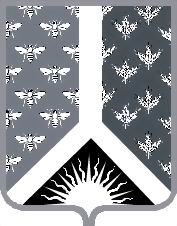 СОВЕТ НАРОДНЫХ ДЕПУТАТОВ НОВОКУЗНЕЦКОГО МУНИЦИПАЛЬНОГО РАЙОНАР Е Ш Е Н И Е от 28 мая 2019 г. № 56-МНПАО внесении изменений в решение Совета народных депутатов Новокузнецкого муниципального района от 18.12.2018 № 13-МНПА «О бюджете Новокузнецкого муниципального района на 2019 год и на плановый период 2020 и 2021 годов»Принято Советом народных депутатовНовокузнецкого муниципального района28 мая 2019 г.1. Внести в решение Совета народных депутатов Новокузнецкого муниципального района от 18.12.2018 № 13-МНПА «О бюджете Новокузнецкого муниципального района на 2019 год и на плановый период 2020 и 2021 годов» следующие изменения:1) в статье 1:а) пункт 1 изложить в следующей редакции:«1. Утвердить основные характеристики бюджета Новокузнецкого муниципального района на 2019 год: общий объем доходов бюджета Новокузнецкого муниципального района в сумме 2 454 508,8 тыс. рублей;общий объем расходов бюджета Новокузнецкого муниципального района в сумме 2 665 208,3 тыс. рублей;дефицит бюджета Новокузнецкого муниципального района в сумме 210 699,5 тыс. рублей или 16,79 процентов от объема доходов бюджета Новокузнецкого муниципального района на 2019 год без учета безвозмездных поступлений и поступлений налоговых доходов по дополнительным нормативам отчислений, из которой 97 699,5 тыс. рублей или 7,78 процентов от объема доходов бюджета Новокузнецкого муниципального района на 2019 год без учета безвозмездных поступлений и поступлений налоговых доходов по дополнительным нормативам отчислений покрывается за счет снижения остатков средств на счетах по учету средств местного бюджета Новокузнецкого муниципального района.»;б) пункт 2 изложить в следующей редакции:«2. Остатки средств на счетах по учету средств бюджета Новокузнецкого муниципального района, образовавшиеся по состоянию на 1 января 2019 г. в объеме бюджетных ассигнований муниципального дорожного фонда, не использованных в отчетном финансовом году, направляются на увеличение в текущем финансовом году бюджетных ассигнований муниципального дорожного фонда, а также в объеме, определяемом решением Совета народных депутатов Новокузнецкого муниципального района, могут направляться в текущем финансовом году на покрытие временных кассовых разрывов и на увеличение бюджетных ассигнований на оплату заключенных от имени Новокузнецкого муниципального района муниципальных контрактов на поставку товаров, выполнение работ, оказание услуг, подлежавших в соответствии с условиями этих муниципальных контрактов оплате в отчетном финансовом году, бюджетных ассигнований на предоставление субсидий юридическим лицам, предоставление которых в отчетном финансовом году осуществлялось в пределах суммы, необходимой для оплаты денежных обязательств получателей субсидий, источником финансового обеспечения которых являлись указанные субсидии, в объеме, не превышающем сумму остатка неиспользованных бюджетных ассигнований на указанные цели, в случаях, предусмотренных решением Совета народных депутатов Новокузнецкого муниципального района о  бюджете Новокузнецкого муниципального района.Часть остатков средств на счетах по учету средств бюджета Новокузнецкого муниципального района, образовавшихся по состоянию на 1 января 2019 г., в сумме 97 699,5 тыс. рублей направляется на финансирование дефицита бюджета Новокузнецкого муниципального района в соответствии с пунктом 3 статьи 92.1 Бюджетного кодекса Российской Федерации.»;2) в пункте 3 статьи 4 слова «257 481,1 тыс. рублей» заменить словами «178 249,1 тыс. рублей»;3) статью 9 изложить в следующей редакции:«Статья 9.Утвердить объем районного фонда финансовой поддержки поселений на 2019 год в сумме 31 000,0 тыс. рублей, на 2020 год в сумме 25 000,0 тыс. рублей, на 2021 год в сумме 25 000,0 тыс. рублей.»;4) в статье 10:а) в пункте 1 слова «1 053 575,5 тыс. рублей» заменить словами «1 067 395,5 тыс. рублей»;б) в пункте 2 слова «56 331,0 тыс. рублей» заменить словами «62 331,0 тыс. рублей»;в) дополнить пунктом 4 следующего содержания:«4. Утвердить распределение межбюджетных трансфертов из бюджетов сельских поселений бюджету Новокузнецкого муниципального района на финансирование мероприятий по развитию инфраструктуры и реализации муниципальных программ в 2019 году и плановом периоде 2020 и 2021 годов согласно приложению № 15 к настоящему Решению.»;5) статью 13 изложить в следующей редакции:«Статья 13.1. Установить верхний предел муниципального внутреннего долга Новокузнецкого муниципального района  на 1 января 2020 г. в сумме 250 000,0 тыс. рублей, в том числе верхний предел долга по муниципальным гарантиям Новокузнецкого муниципального района - 0 тыс. рублей, на 1 января 2021 г. в сумме 250 000,0 тыс. рублей, в том числе верхний предел долга по муниципальным гарантиям Новокузнецкого муниципального района - 0 тыс. рублей, на 1 января 2022 г. в сумме 250 000 тыс. рублей, в том числе верхний предел долга по муниципальным гарантиям Новокузнецкого муниципального района - 0 тыс. рублей.2. Установить предельный объем муниципального внутреннего долга Новокузнецкого муниципального района  на 1 января 2020 г. в сумме 250 000,0 тыс. рублей, на 1 января 2021 г. в сумме 250 000,0 тыс. рублей, на 1 января 2022 г. в сумме 250 000 тыс. рублей.»;6) дополнить статьей 17.1 следующего содержания:«Статья 17.1.Утвердить объем бюджетных ассигнований для предоставления субсидий некоммерческим организациям, не являющимся муниципальными учреждениями Новокузнецкого муниципального района, - Новокузнецкому Районному Отделению Всероссийской Общественной Организации Ветеранов (Пенсионеров) Войны, Труда, Вооруженных Сил и Правоохранительных Органов на 2019 год в сумме 266,9 тыс. рублей, на 2020 год – 0,0 тыс. рублей, на 2021 год – 0,0 тыс. рублей.2. Порядок определения объема и предоставления субсидий, предусмотренных настоящей статьей, устанавливается администрацией Новокузнецкого муниципального района.»;7) приложение № 1 изложить в редакции согласно приложению № 1 к настоящему Решению;8) приложение № 4 изложить в редакции согласно приложению № 2 к настоящему Решению;9) приложение № 5 изложить в редакции согласно приложению № 3 к настоящему Решению;10) приложение № 6 изложить в редакции согласно приложению № 4 к настоящему Решению;11) приложение № 7 изложить в редакции согласно приложению № 5 к настоящему Решению;12) приложение № 10 изложить в редакции согласно приложению № 6 к настоящему Решению;13) приложение № 11 изложить в редакции согласно приложению № 7 к настоящему Решению;14) приложение № 12 изложить в редакции согласно приложению № 8 к настоящему Решению;15) приложение № 13 изложить в редакции согласно приложению № 9 к настоящему Решению;16) приложение № 14 изложить в редакции согласно приложению № 10 к настоящему Решению;17) дополнить приложением № 15 согласно приложению № 11 к настоящему Решению.2. Настоящее Решение вступает в силу со дня, следующего за днем его официального опубликования. Председатель Совета народных депутатов Новокузнецкого муниципального района                                                                            Е. В. ЗеленскаяГлава Новокузнецкого муниципального района                                                                             А. В. ШарнинПриложение № 1к решению Совета народных депутатов Новокузнецкого муниципального района от 28 мая 2019 г. № 56-МНПА«О внесении изменений в решение Совета народных депутатов Новокузнецкого муниципального района от 18.12.2018 № 13-МНПА «О бюджете Новокузнецкого муниципального района на 2019 год и на плановый период 2020 и 2021 годов»«Приложение № 1к решению Совета народных депутатов Новокузнецкого муниципального района от 18 декабря 2018 г. № 13-МНПА«О бюджете Новокузнецкого муниципального района на 2019 год и на плановый период 2020 и 2021 годов»Переченьглавных администраторов доходов бюджета Новокузнецкого муниципального района, закрепляемые за ними виды (подвиды) доходов бюджета Новокузнецкого муниципального района»Приложение № 2к решению Совета народных депутатов Новокузнецкого муниципального района от 28 мая 2019 г. № 56-МНПА«О внесении изменений в решение Совета народных депутатов Новокузнецкого муниципального района от 18.12.2018 № 13-МНПА «О бюджете Новокузнецкого муниципального района на 2019 год и на плановый период 2020 и 2021 годов»«Приложение № 4к решению Совета народных депутатов Новокузнецкого муниципального района от 18 декабря 2018 г. № 13-МНПА«О бюджете Новокузнецкого муниципального района на 2019 год и на плановый период 2020 и 2021 годов»Распределение бюджетных ассигнований по разделам классификации расходов бюджета на 2019 год и на плановый период 2020 и 2021 годовтыс. рублей»Приложение № 3к решению Совета народных депутатов Новокузнецкого муниципального района от 28 мая 2019 г. № 56-МНПА«О внесении изменений в решение Совета народных депутатов Новокузнецкого муниципального района от 18.12.2018 № 13-МНПА «О бюджете Новокузнецкого муниципального района на 2019 год и на плановый период 2020 и 2021 годов»«Приложение № 5к решению Совета народных депутатов Новокузнецкого муниципального района от 18 декабря 2018 г. № 13-МНПА«О бюджете Новокузнецкого муниципального района на 2019 год и на плановый период 2020 и 2021 годов»Распределение бюджетных ассигнований бюджета по разделам, подразделам, целевым статьям	 и видам расходов классификации расходов бюджета в ведомственной структуре расходов на 2019 год и на плановый период 2020 и 2021 годов			тыс. рублей»Приложение № 4к решению Совета народных депутатов Новокузнецкого муниципального района от 28 мая 2019 г. № 56-МНПА«О внесении изменений в решение Совета народных депутатов Новокузнецкого муниципального района от 18.12.2018 № 13-МНПА «О бюджете Новокузнецкого муниципального района на 2019 год и на плановый период 2020 и 2021 годов»«Приложение № 6к решению Совета народных депутатов Новокузнецкого муниципального района от 18 декабря 2018 г. № 13-МНПА«О бюджете Новокузнецкого муниципального района на 2019 год и на плановый период 2020 и 2021 годов»Перечень и объемы финансирования муниципальных программ на 2019 год и на плановый период 2020 и 2021 годов	тыс. рублей»Приложение № 5к решению Совета народных депутатов Новокузнецкого муниципального района от 28 мая 2019 г. № 56-МНПА«О внесении изменений в решение Совета народных депутатов Новокузнецкого муниципального района от 18.12.2018 № 13-МНПА «О бюджете Новокузнецкого муниципального района на 2019 год и на плановый период 2020 и 2021 годов»«Приложение № 7к решению Совета народных депутатов Новокузнецкого муниципального района от 18 декабря 2018 г. № 13-МНПА«О бюджете Новокузнецкого муниципального района на 2019 год и на плановый период 2020 и 2021 годов»Распределение дотаций на выравнивание бюджетной обеспеченности поселений  Новокузнецкого муниципального района на 2019 год и на плановый период 2020 и 2021 годовтыс. рублей»Приложение № 6к решению Совета народных депутатов Новокузнецкого муниципального района от 28 мая 2019 г. № 56-МНПА«О внесении изменений в решение Совета народных депутатов Новокузнецкого муниципального района от 18.12.2018 № 13-МНПА «О бюджете Новокузнецкого муниципального района на 2019 год и на плановый период 2020 и 2021 годов»«Приложение № 10к решению Совета народных депутатов Новокузнецкого муниципального района от 18 декабря 2018 г. № 13-МНПА«О бюджете Новокузнецкого муниципального района на 2019 год и на плановый период 2020 и 2021 годов»Источники финансирования дефицита бюджета Новокузнецкого муниципального района на 2019 год и на плановый период 2020 и 2021 годовтыс. рублей»Приложение № 7к решению Совета народных депутатов Новокузнецкого муниципального района от 28 мая 2019 г. № 56-МНПА«О внесении изменений в решение Совета народных депутатов Новокузнецкого муниципального района от 18.12.2018 № 13-МНПА «О бюджете Новокузнецкого муниципального района на 2019 год и на плановый период 2020 и 2021 годов»«Приложение № 11к решению Совета народных депутатов Новокузнецкого муниципального района от 18 декабря 2018 г. № 13-МНПА«О бюджете Новокузнецкого муниципального района на 2019 год и на плановый период 2020 и 2021 годов»Программа муниципальных внутренних заимствованийНовокузнецкого муниципального района на 2019 год ина плановый период 2020 и 2021 годовтыс. рублей»Приложение № 8к решению Совета народных депутатов Новокузнецкого муниципального района от 28 мая 2019 г. № 56-МНПА«О внесении изменений в решение Совета народных депутатов Новокузнецкого муниципального района от 18.12.2018 № 13-МНПА «О бюджете Новокузнецкого муниципального района на 2019 год и на плановый период 2020 и 2021 годов»«Приложение № 12к решению Совета народных депутатов Новокузнецкого муниципального района от 18 декабря 2018 г. № 13-МНПА«О бюджете Новокузнецкого муниципального района на 2019 год и на плановый период 2020 и 2021 годов»Перечень главных распорядителей средств бюджета Новокузнецкого муниципального района на 2019 год и на плановый период2020 и 2021 годов»Приложение № 9к решению Совета народных депутатов Новокузнецкого муниципального района от 28 мая 2019 г. № 56-МНПА«О внесении изменений в решение Совета народных депутатов Новокузнецкого муниципального района от 18.12.2018 № 13-МНПА «О бюджете Новокузнецкого муниципального района на 2019 год и на плановый период 2020 и 2021 годов»«Приложение № 13к решению Совета народных депутатов Новокузнецкого муниципального района от 18 декабря 2018 г. № 13-МНПА«О бюджете Новокузнецкого муниципального района на 2019 год и на плановый период 2020 и 2021 годов»Распределение субвенций, субсидий по отраслям и распорядителям,получателям средств бюджета Новокузнецкого муниципального района на 2019 год и на плановый период 2020 и 2021 годовтыс. рублей»Приложение № 10к решению Совета народных депутатов Новокузнецкого муниципального района от 28 мая 2019 г. № 56-МНПА«О внесении изменений в решение Совета народных депутатов Новокузнецкого муниципального района от 18.12.2018 № 13-МНПА «О бюджете Новокузнецкого муниципального района на 2019 год и на плановый период 2020 и 2021 годов»«Приложение № 14к решению Совета народных депутатов Новокузнецкого муниципального района от 18 декабря 2018 г. № 13-МНПА«О бюджете Новокузнецкого муниципального района на 2019 год и на плановый период 2020 и 2021 годов»Объем поступлений доходов по видам доходов на 2019 год
и на плановый период 2020 и 2021 годовтыс. рублей»Приложение № 11к решению Совета народных депутатов Новокузнецкого муниципального района от 28 мая 2019 г. № 56-МНПА «О внесении изменений в решение Совета народных депутатов Новокузнецкого муниципального района от 18.12.2018 № 13-МНПА «О бюджете Новокузнецкого муниципального района на 2019 год и на плановый период 2020 и 2021 годов»«Приложение № 15к решению Совета народных депутатов Новокузнецкого муниципального района от 18 декабря 2018 г. № 13-МНПА«О бюджете Новокузнецкого муниципального района на 2019 год и на плановый период 2020 и 2021 годов»Объем межбюджетных трансфертов, подлежащих перечислению из бюджетов поселений в бюджет   Новокузнецкого муниципального района на финансирование мероприятий по развитию инфраструктуры и реализации муниципальных программтыс. рублей»Код бюджетной классификации Российской ФедерацииКод бюджетной классификации Российской ФедерацииНаименование администратора доходов и доходов бюджета Новокузнецкого муниципального районакоддоходов бюджетаНаименование администратора доходов и доходов бюджета Новокузнецкого муниципального района855Финансовое управление по Новокузнецкому району8551 13 01995 05 0000 130Прочие доходы от оказания платных услуг (работ) получателями средств бюджетов муниципальных районов8551 13 02995 05 0000 130Прочие доходы от компенсации затрат бюджетов муниципальных районов8551 13 02995 05 0003 130Прочие доходы от компенсации затрат бюджетов муниципальных районов (возврат дебиторской задолженности прошлых лет)8551 17 01050 05 0000 180Невыясненные поступления, зачисляемые в бюджеты муниципальных районов8552 02 15001 05 0000 150Дотации бюджетам муниципальных районов на выравнивание бюджетной обеспеченности8552 02 20298 05 0000 150Субсидии бюджетам муниципальных районов на обеспечение мероприятий по капитальному ремонту многоквартирных домов за счет средств, поступивших от государственной корпорации - Фонда содействия реформированию жилищно-коммунального хозяйства8552 02 20299 05 0000 150Субсидии бюджетам муниципальных районов на обеспечение мероприятий по переселению граждан из аварийного жилищного фонда, в том числе переселению граждан из аварийного жилищного фонда с учетом необходимости развития малоэтажного жилищного строительства, за счет средств, поступивших от государственной корпорации - Фонда содействия реформированию жилищно-коммунального хозяйства8552 02 29999 05 0000 150Прочие субсидии бюджетам муниципальных районов8552 02 35250 05 0000 150Субвенции бюджетам муниципальных районов на оплату жилищно-коммунальных услуг отдельным категориям граждан8552 02 30013 05 0000 150Субвенции бюджетам муниципальных районов на обеспечение мер социальной поддержки реабилитированных лиц и лиц, признанных пострадавшими от политических репрессий8552 02 30022 05 0000 150Субвенции бюджетам муниципальных районов на предоставление гражданам субсидий на оплату жилого помещения и коммунальных услуг8552 02 30024 05 0000 150Субвенции бюджетам муниципальных районов на выполнение передаваемых полномочий субъектов Российской Федерации8552 02 35118 05 0000 150Субвенции бюджетам муниципальных районов на осуществление первичного воинского учета на территориях, где отсутствуют военные комиссариаты8552 02 35134 05 0000 150Субвенции бюджетам муниципальных районов на обеспечение жильем отдельных категорий граждан, установленных Федеральным законом от 12 января 1995 года № 5-ФЗ «О ветеранах», в соответствии с Указом Президента Российской Федерации от 7 мая 2008 года № 714 «Об обеспечении жильем ветеранов Великой Отечественной войны 1941 - 1945 годов»8552 02 39999 05 0000 150Прочие субвенции бюджетам муниципальных районов8552 02 45160 05 0000 150Межбюджетные трансферты, передаваемые бюджетам муниципальных районов для компенсации дополнительных расходов, возникших в результате решений, принятых органами власти другого уровня8552 02 40014 05 0000 150Межбюджетные трансферты, передаваемые бюджетам муниципальных районов из бюджетов поселений на осуществление части полномочий по решению вопросов местного значения в соответствии с заключенными соглашениями8552 02 49999 05 0000 150Прочие межбюджетные трансферты, передаваемые бюджетам муниципальных районов8552 02 90024 05 0000 150Прочие безвозмездные поступления в бюджеты муниципальных районов от бюджетов субъектов Российской Федерации8552 02 90065 05 0000 150Прочие безвозмездные поступления в бюджеты муниципальных районов от бюджетов сельских поселений8552 07 05030 05 0000 150Прочие безвозмездные поступления в бюджеты муниципальных районов8552 08 05000 05 0000 150Перечисления из бюджетов муниципальных районов (в бюджеты муниципальных районов) для осуществления возврата (зачета) излишне уплаченных или излишне взысканных сумм налогов, сборов и иных платежей, а также сумм процентов за несвоевременное осуществление такого возврата и процентов, начисленных на излишне взысканные суммы8552 18 60010 05 0000 150Доходы бюджетов муниципальных районов от возврата прочих остатков субсидий, субвенций и иных межбюджетных трансфертов, имеющих целевое назначение, прошлых лет из бюджетов поселений8552 19 60010 05 0000 150Возврат прочих остатков субсидий, субвенций и иных межбюджетных трансфертов, имеющих целевое назначение, прошлых лет из бюджетов муниципальных районов8552 19 35118 05 0000 150Возврат остатков субвенций на осуществление первичного воинского учета на территориях, где отсутствуют военные комиссариаты из бюджетов муниципальных районов857Государственная жилищная инспекция Кемеровской области8571 16 90050 05 0000 140Прочие поступления от денежных взысканий (штрафов) и иных сумм в возмещение ущерба, зачисляемые в бюджеты муниципальных районов890Главное контрольное управление Кемеровской области8901 16 33050 05 0000 140Денежные взыскания (штрафы) за нарушение законодательства Российской Федерации о контрактной системе в сфере закупок товаров, работ, услуг для обеспечения государственных и муниципальных нужд для нужд субъектов Российской Федерации894Департамент по развитию предпринимательства и потребительского рынка Кемеровской области8941 16 08010 01 0000 140Денежные взыскания (штрафы) за административные правонарушения в области государственного регулирования производства и оборота этилового спирта, алкогольной, спиртосодержащей продукции895Департамент по охране объектов животного мира Кемеровской области8951 16 90050 05 0000 140Прочие поступления от денежных взысканий (штрафов) и иных сумм в возмещение ущерба, зачисляемые в бюджеты муниципальных районов900Администрация Новокузнецкого муниципального района9001 08 07150 01 0000 110Государственная пошлина за выдачу разрешения на установку рекламной конструкции9001 08 07150 01 1000 110Государственная пошлина за выдачу разрешения на установку рекламной конструкции (сумма платежа)9001 08 07150 01 4000 110Государственная пошлина за выдачу разрешения на установку рекламной конструкции (прочие поступления)9001 11 05013 05 0000 120Доходы, получаемые в виде арендной платы за земельные участки, государственная собственность на которые не разграничена и которые расположены в границах межселенных территорий муниципальных районов, а также средства от продажи права на заключение договоров аренды указанных земельных участков9001 11 05025 05 0000 120Доходы, получаемые в виде арендной платы, а также средства от продажи права на заключение договоров аренды земли, находящихся в собственности муниципальных районов (за исключением земельных участков муниципальных бюджетных и автономных учреждений)9001 11 05035 05 0000 120Доходы от сдачи в аренду имущества, находящегося в оперативном управлении органов управления муниципальных районов и созданных ими учреждений (за исключением имущества муниципальных автономных учреждений)9001 11 05035 05 0001 120Доходы от сдачи в аренду имущества, находящегося в оперативном управлении органов управления муниципальных районов и созданных ими учреждений (плата за пользованием жилыми помещениями социального найма муниципального жилищного фонда)9001 11 07015 05 0000 120Доходы от перечисления части прибыли, остающейся после уплаты налогов и иных обязательных платежей муниципальных унитарных предприятий, созданных муниципальными районами9001 13 02065 05 0000 130Доходы, поступающие в порядке возмещения расходов, понесенных в связи с эксплуатацией имущества муниципальных районов9001 13 02995 05 0000 130Прочие доходы от компенсации затрат бюджетов муниципальных районов9001 13 02995 05 0003 130Прочие доходы от компенсации затрат бюджетов муниципальных районов (возврат дебиторской задолженности прошлых лет)9001 13 02995 05 0009 130Прочие доходы от компенсации затрат бюджетов муниципальных районов (хранение автотранспортных средств на штрафстоянке)9001 14 02053 05 0000 410Доходы от реализации иного имущества, находящегося в собственности муниципальных районов (за исключением имущества муниципальных бюджетных и автономных учреждений, а также имущества муниципальных унитарных предприятий, в том числе казённых), в части реализации основных средств по указанному имуществу9001 14 02053 05 0000 440Доходы от реализации иного имущества, находящегося в собственности муниципальных районов (за исключением имущества муниципальных бюджетных и автономных учреждений, а также имущества муниципальных унитарных предприятий, в том числе казённых), в части реализации материальных запасов по указанному имуществу9001 14 03050 05 0000 410Средства от распоряжения и реализации конфискованного и иного имущества, обращенного в доходы муниципальных районов (в части реализации основных средств по указанному имуществу)9001 14 03050 05 0000 440Средства от распоряжения и реализации конфискованного и иного имущества, обращенного в доходы муниципальных районов (в части реализации материальных запасов по указанному имуществу)9001 14 04050 05 0000 420Доходы от продажи нематериальных активов, находящихся в собственности муниципальных районов9001 14 06013 05 0000 430Доходы от продажи земельных участков, государственная собственность на которые не разграничена и которые расположены в границах межселенных территорий муниципальных районов9001 14 06313 05 0000 430Плата за увеличение площади земельных участков, находящихся в частной собственности, в результате перераспределения таких земельных участков и земель (или) земельных участков, государственная собственность на которые не разграничена и которые расположены в границах сельских поселений и межселенных территорий муниципальных районов9001 14 06325 05 0000 430Плата за увеличение площади земельных участков, находящихся в частной собственности, в результате перераспределения таких земельных участков и земельных участков, находящихся в собственности муниципальных районов9001 16 18050 05 0000 140Денежные взыскания (штрафы) за нарушение бюджетного законодательства (в части бюджетов муниципальных районов)9001 16 23050 05 0000 140Доходы от возмещения ущерба при возникновении страховых случаев, когда выгодоприобретателями выступают получатели средств бюджетов муниципальных районов9001 16 23051 05 0000 140Доходы от возмещения ущерба при возникновении страховых случаев по обязательному страхованию гражданской ответственности, когда выгодоприобретателями выступают получатели средств бюджетов муниципальных районов9001 16 23052 05 0000 140Доходы от возмещения ущерба при возникновении иных страховых случаев, когда выгодоприобретателями выступают получатели средств бюджетов муниципальных районов9001 16 51030 02 0000 140Денежные взыскания (штрафы), установленные законами субъектов Российской Федерации за несоблюдение муниципальных правовых актов, зачисляемые в бюджеты муниципальных районов9001 16 90050 05 0000 140Прочие поступления от денежных взысканий (штрафов) и иных сумм в возмещение ущерба, зачисляемые в бюджеты муниципальных районов9001 17 01050 05 0000 180Невыясненные поступления, зачисляемые в бюджеты муниципальных районов9001 17 05050 05 0000 180Прочие неналоговые доходы бюджетов муниципальных районов9002 02 25527 05 0000 150Субсидии бюджетам муниципальных районов на государственную поддержку малого и среднего предпринимательства, включая крестьянские (фермерские) хозяйства, а также на реализацию мероприятий по поддержке молодежного предпринимательства9002 02 20051 05 0000 150Субсидии бюджетам муниципальных районов на реализацию федеральных целевых программ9002 02 20077 05 0000 150Субсидии бюджетам муниципальных районов на софинансирование капитальных вложений в объекты муниципальной собственности9002 02 20299 05 0000 150Субсидии бюджетам муниципальных районов на обеспечение мероприятий по переселению граждан из аварийного жилищного фонда, в том числе переселению граждан из аварийного жилищного фонда с учетом необходимости развития малоэтажного жилищного строительства, за счет средств, поступивших от государственной корпорации - Фонда содействия реформированию жилищно-коммунального хозяйства9002 02 20298 05 0000 150Субсидии бюджетам муниципальных районов на обеспечение мероприятий по капитальному ремонту многоквартирных домов за счет средств, поступивших от государственной корпорации - Фонда содействия реформированию жилищно-коммунального хозяйства9002 02 25497 05 0000 150Субсидии бюджетам муниципальных районов на реализацию мероприятий по обеспечению жильем молодых семей9002 02 25555 05 0000 150Субсидии бюджетам муниципальных районов на поддержку государственных программ субъектов Российской Федерации и муниципальных программ формирования современной городской среды9002 02 25567 05 0000 150Субсидии бюджетам муниципальных районов на реализацию мероприятий по устойчивому развитию сельских территорий9002 02 27567 05 0000 150Субсидии бюджетам муниципальных районов на софинансирование капитальных вложений в объекты государственной (муниципальной) собственности в рамках обеспечения устойчивого развития сельских территорий9002 02 20300 05 0000 150Субсидии бюджетам муниципальных районов на обеспечение мероприятий по модернизации систем коммунальной инфраструктуры за счет средств, поступивших от государственной корпорации - Фонда содействия реформированию жилищно-коммунального хозяйства9002 02 20301 05 0000 150Субсидии бюджетам муниципальных районов на обеспечение мероприятий по капитальному ремонту многоквартирных домов за счет средств бюджетов9002 02 20303 05 0000 150Субсидии бюджетам муниципальных районов на обеспечение мероприятий по модернизации систем коммунальной инфраструктуры за счет средств бюджетов9002 02 20299 05 0000 150Субсидии бюджетам муниципальных районов на обеспечение мероприятий по переселению граждан из аварийного жилищного фонда, в том числе переселению граждан из аварийного жилищного фонда с учетом необходимости развития малоэтажного жилищного строительства, за счет средств, поступивших от государственной корпорации - Фонда содействия реформированию жилищно-коммунального хозяйства9002 02 29999 05 0000 150Прочие субсидии бюджетам муниципальных районов9002 02 35118 05 0000 150Субвенции бюджетам муниципальных районов на осуществление первичного воинского учета на территориях, где отсутствуют военные комиссариаты9002 02 35120 05 0000 150Субвенции бюджетам муниципальных районов на осуществление полномочий по составлению (изменению) списков кандидатов в присяжные заседатели федеральных судов общей юрисдикции в Российской Федерации9002 02 35176 05 0000 150Субвенции бюджетам муниципальных районов на осуществление полномочий по обеспечению жильем отдельных категорий граждан, установленных Федеральным законом от 24 ноября 1995 года N 181-ФЗ "О социальной защите инвалидов в Российской Федерации9002 02 30024 05 0000 150Субвенции бюджетам муниципальных районов на выполнение передаваемых полномочий субъектов Российской Федерации9002 02 35134 05 0000 150Субвенции бюджетам муниципальных районов на обеспечение жильем отдельных категорий граждан, установленных Федеральным законом от 12 января 1995 года № 5-ФЗ «О ветеранах», в соответствии с Указом Президента Российской Федерации от 7 мая 2008 года № 714 «Об обеспечении жильем ветеранов Великой Отечественной войны 1941 - 1945 годов»9002 02 35135 05 0000 150Субвенции бюджетам муниципальных районов на обеспечение жильем отдельных категорий граждан, установленных федеральными законами от 12 января 1995 года № 5-ФЗ «О ветеранах» и от 24 ноября 1995 года № 181-ФЗ «О социальной защите инвалидов в Российской Федерации»9002 02 35082 05 0000 150Субвенции бюджетам муниципальных районов на предоставление жилых помещений детям-сиротам и детям, оставшимся без попечения родителей, лицам из их числа по договорам найма специализированных жилых помещений900202 45224 05 0000 150Межбюджетные трансферты, передаваемые бюджетам муниципальных районов на финансовое обеспечение мероприятий по временному социально-бытовому обустройству лиц, вынужденно покинувших территорию Украины и находящихся в пунктах временного размещения9002 02 49999 05 0000 150Прочие межбюджетные трансферты, передаваемые бюджетам муниципальных районов9002 07 05030 05 0000 150Прочие безвозмездные поступления в бюджеты муниципальных районов9002 19 60010 05 0000 150Возврат прочих остатков субсидий, субвенций и иных межбюджетных трансфертов, имеющих целевое назначение, прошлых лет, из бюджетов муниципальных районов911Управление образования администрации Новокузнецкого муниципального района9111 13 02995 05 0000 130Прочие доходы от компенсации затрат бюджетов муниципальных районов9111 13 02995 05 0003 130Прочие доходы от компенсации затрат бюджетов муниципальных районов (возврат дебиторской задолженности прошлых лет)9111 16 33050 05 0000 140Денежные взыскания (штрафы) за нарушение законодательства Российской Федерации о контрактной системе в сфере закупок товаров, работ, услуг для обеспечения государственных и муниципальных нужд для нужд муниципальных районов9111 17 01050 05 0000 180Невыясненные поступления, зачисляемые в бюджеты муниципальных районов911202 25097 05 0000 150Субсидии бюджетам муниципальных районов на создание в общеобразовательных организациях, расположенных в сельской местности, условий для занятий физической культурой и спортом.9112 02 29999 05 0000 150Прочие субсидии бюджетам муниципальных районов9112 02 35260 05 0000 150Субвенции бюджетам муниципальных районов на выплату единовременного пособия при всех формах устройства детей, лишенных родительского попечения, в семью9112 02 30024 05 0000 150Субвенции бюджетам муниципальных районов на выполнение передаваемых полномочий субъектов Российской Федерации9112 02 30027 05 0000 150Субвенции бюджетам муниципальных районов на содержание ребенка в семье опекуна и приемной семье, а также вознаграждение, причитающееся приемному родителю9112 02 30029 05 0000 150Субвенции бюджетам муниципальных районов на компенсацию части родительской платы, взимаемой с родителей (законных представителей) за присмотр и уход за детьми, посещающими образовательные организации, реализующие образовательные программы дошкольного образования9112 07 05030 05 0000 150Прочие безвозмездные поступления в бюджеты муниципальных районов9112 19 60010 05 0000 150Возврат прочих остатков субсидий, субвенций и иных межбюджетных трансфертов, имеющих целевое назначение, прошлых лет, из бюджетов муниципальных районов913Комитет по культуре и делам молодежи администрации Новокузнецкого муниципального района9131 13 02995 05 0000 130Прочие доходы от компенсации затрат бюджетов муниципальных районов9131 13 02995 05 0003 130Прочие доходы от компенсации затрат бюджетов муниципальных районов (возврат дебиторской задолженности прошлых лет)9131 16 33050 05 0000 140Денежные взыскания (штрафы) за нарушение законодательства Российской Федерации о контрактной системе в сфере закупок товаров, работ, услуг для обеспечения государственных и муниципальных нужд для нужд муниципальных районов9131 17 01050 05 0000 180Невыясненные поступления, зачисляемые в бюджеты муниципальных районов9132 02 25467 05 0000 150Субсидии бюджетам муниципальных районов на обеспечение развития и укрепления материально-технической базы домов культуры в населенных пунктах с числом жителей до 50 тысяч человек9132 02 25519 05 0000 150Субсидия бюджетам муниципальных районов на поддержку отрасли культуры9132 02 29999 05 0000 150Прочие субсидии бюджетам муниципальных районов9132 02 45144 05 0000 150Межбюджетные трансферты передаваемые бюджетам муниципальных районов на комплектование книжных фондов библиотек муниципальных образований9132 02 45146 05 0000 150Межбюджетные трансферты, передаваемые бюджетам муниципальных районов, на подключение общедоступных библиотек Российской Федерации к сети "Интернет" и развитие системы библиотечного дела с учетом задачи расширения информационных технологий и оцифровки9132 02 45147 05 0000 150Межбюджетные трансферты, передаваемые бюджетам муниципальных районов на государственную поддержку муниципальных учреждений культуры, находящихся на территориях сельских поселений.9132 02 45148 05 0000 150Межбюджетные трансферты, передаваемые бюджетам муниципальных районов на государственную поддержку лучших работников муниципальных учреждений культуры, находящихся на территориях сельских поселений9132 07 05030 05 0000 150Прочие безвозмездные поступления в бюджеты муниципальных районов9132 19 60010 05 0000 150Возврат прочих остатков субсидий, субвенций и иных межбюджетных трансфертов, имеющих целевое назначение, прошлых лет, из бюджетов муниципальных районов915Комитет по социальной политике администрации Новокузнецкого муниципального района9151 13 01995 05 0007 130Прочие доходы от оказания платных услуг (работ) получателями средств бюджетов муниципальных районов (услуги МКУ «Комплексного центра социального обслуживания населения Новокузнецкого района»)9151 13 02995 05 0000 130Прочие доходы от компенсации затрат бюджетов муниципальных районов9151 13 02995 05 0003 130Прочие доходы от компенсации затрат бюджетов муниципальных районов (возврат дебиторской задолженности прошлых лет)9151 17 01050 05 0000 180Невыясненные поступления, зачисляемые в бюджеты муниципальных районов9152 02 35250 05 0000 150Субвенции бюджетам муниципальных районов на оплату жилищно-коммунальных услуг отдельным категориям граждан9152 02 35220 05 0000 150Субвенции бюджетам муниципальных районов на осуществление переданного полномочия Российской Федерации по осуществлению ежегодной денежной выплаты лицам, награжденным нагрудным знаком "Почетный донор России"9152 02 35280 05 0000 150Субвенции бюджетам муниципальных районов на выплаты инвалидам компенсаций страховых премий по договорам обязательного страхования гражданской ответственности владельцев транспортных средств9152 02 30013 05 0000 150Субвенции бюджетам муниципальных районов на обеспечение мер социальной поддержки реабилитированных лиц и лиц, признанных пострадавшими от политических репрессий9152 02 30022 05 0000 150Субвенции бюджетам муниципальных районов на предоставление гражданам субсидий на оплату жилого помещения и коммунальных услуг9152 02 30024 05 0000 150Субвенции бюджетам муниципальных районов на выполнение передаваемых полномочий субъектов Российской Федерации9152 02 35270 05 0000 150Субвенции бюджетам муниципальных районов на выплату единовременного пособия беременной жене военнослужащего, проходящего военную службу по призыву, а также ежемесячного пособия на ребенка военнослужащего, проходящего военную службу по призыву9152 02 35084 05 0000 150Субвенции бюджетам муниципальных районов на осуществление ежемесячной денежной выплаты, назначаемой в случае рождения третьего ребенка или последующих детей до достижения ребенком возраста трех лет9152 02 35380 05 0000 150Субвенции бюджетам муниципальных районов на выплату государственных пособий лицам, не подлежащим обязательному социальному страхованию на случай временной нетрудоспособности и в связи с материнством, и лицам, уволенным в связи с ликвидацией организацией (прекращением деятельности, полномочий физическими лицами)9152 02 35137 05 0000 150Субвенции бюджетам муниципальных районов на осуществление переданных полномочий Российской Федерации по предоставлению отдельных мер социальной поддержки граждан, подвергшихся воздействию радиации9152 02 35573 05 0000 150Субвенции бюджетам муниципальных районов на выполнение полномочий Российской Федерации по осуществлению ежемесячной выплаты в связи с рождением (усыновлением) первого ребенка9152 02 49999 05 0000 150Прочие межбюджетные трансферты, передаваемые бюджетам муниципальных районов9152 19 35220 05 0000 150Возврат остатков субвенций на осуществление переданного полномочия Российской Федерации по осуществлению ежегодной денежной выплаты лицам, награжденным нагрудным знаком «Почетный донор России» из бюджетов муниципальных районов9152 19 35250 05 0000 150Возврат остатков субсидий на оплату жилищно-коммунальных услуг отдельным категориям граждан из бюджетов муниципальных районов9152 19 35380 05 0000 150Возврат остатков субвенций на выплату государственных пособий лицам, не подлежащим обязательному социальному страхованию на случай временной нетрудоспособности и в связи с материнством, и лицам, уволенным в связи с ликвидацией организаций (прекращением деятельности, полномочий физическими лицами), в соответствии с Федеральным законом от 19 мая 1995 года N 81-ФЗ "О государственных пособиях гражданам, имеющим детей" из бюджетов муниципальных районов9152 19 60010 05 0000 150Возврат прочих остатков субсидий, субвенций и иных межбюджетных трансфертов, имеющих целевое назначение, прошлых лет, из бюджетов муниципальных районов960Комитет по жилищно-коммунальному хозяйству администрации Новокузнецкого муниципального района9601 16 90050 05 0000 140Прочие поступления от денежных взысканий (штрафов) и иных сумм в возмещение ущерба, зачисляемые в бюджеты муниципальных районов9601 17 01050 05 0000 180Невыясненные поступления, зачисляемые в бюджеты муниципальных районов9602 02 20077 05 0000 150Субсидии бюджетам муниципальных районов на софинансирование капитальных вложений в объекты  муниципальной собственности9602 02 20298 05 0000 150Субсидии бюджетам муниципальных районов на обеспечение мероприятий по капитальному ремонту многоквартирных домов за счет средств, поступивших от государственной корпорации - Фонда содействия реформированию жилищно-коммунального хозяйства9602 02 20301 05 0000 150Субсидии бюджетам муниципальных районов на обеспечение мероприятий по капитальному ремонту многоквартирных домов за счет средств бюджетов9602 07 05030 05 0000 150Прочие безвозмездные поступления в бюджеты муниципальных районов9602 19 60010 05 0000 150Возврат прочих остатков субсидий, субвенций и иных межбюджетных трансфертов, имеющих целевое назначение, прошлых лет, из бюджетов муниципальных районов965Муниципальное казенное учреждение «Управление по защите населения и территории Новокузнецкого района»9651 13 01995 05 0000 130Прочие доходы от оказания платных услуг (работ) получателями средств бюджетов муниципальных районов9651 13 02995 05 0000 130Прочие доходы от компенсации затрат бюджетов муниципальных районов9651 13 02995 05 0003 130Прочие доходы от компенсации затрат бюджетов муниципальных районов (возврат дебиторской задолженности прошлых лет)9651 16 90050 05 0000 140Прочие поступления от денежных взысканий (штрафов) и иных сумм в возмещение ущерба, зачисляемые в бюджеты муниципальных районов9651 17 01050 05 0000 180Невыясненные поступления, зачисляемые в бюджеты муниципальных районов9652 02 30024 05 0000 150Субвенции бюджетам муниципальных районов на выполнение передаваемых полномочий субъектов Российской Федерации9652 19 60010 05 0000 150Возврат прочих остатков субсидий, субвенций и иных межбюджетных трансфертов, имеющих целевое назначение, прошлых лет, из бюджетов муниципальных районов967МКУ «Автохозяйство администрации Новокузнецкого муниципального района»9671 13 01995 05 0000 130Прочие доходы от оказания платных услуг (работ) получателями средств бюджетов муниципальных районов9671 16 23051 05 0000 140Доходы от возмещения ущерба при возникновении страховых случаев по обязательному страхованию гражданской ответственности, когда выгодоприобретателями выступают получатели средств бюджетов муниципальных районов9671 16 23052 05 0000 140Доходы от возмещения ущерба при возникновении   иных страховых случаев, когда выгодоприобретателями выступают получатели средств бюджетов муниципальных районов9671 16 90050 05 0000 140Прочие поступления от денежных взысканий (штрафов) и иных сумм в возмещение ущерба, зачисляемые в бюджеты муниципальных районов9671 17 01050 05 0000 180Невыясненные поступления, зачисляемые в бюджеты муниципальных районовНаименованиеРазделРасходы на 2019 годв том числев том числев том числеНаименованиеРазделРасходы на 2019 годместныйобластнойобластнойОБЩЕГОСУДАРСТВЕННЫЕ ВОПРОСЫ01294 013,7293 114,0899,7899,7НАЦИОНАЛЬНАЯ ОБОРОНА022 031,00,02 031,02 031,0НАЦИОНАЛЬНАЯ БЕЗОПАСНОСТЬ И ПРАВООХРАНИТЕЛЬНАЯ ДЕЯТЕЛЬНОСТЬ0348 069,048 069,0НАЦИОНАЛЬНАЯ ЭКОНОМИКА04119 550,8119 550,8ЖИЛИЩНО-КОММУНАЛЬНОЕ ХОЗЯЙСТВО05241 009,5235 497,55 512,05 512,0ОХРАНА ОКРУЖАЮЩЕЙ СРЕДЫ061 510,01 510,0ОБРАЗОВАНИЕ071 271 647,4597 106,6674 540,8674 540,8КУЛЬТУРА, КИНЕМАТОГРАФИЯ08203 611,5195 045,58 566,08 566,0ЗДРАВООХРАНЕНИЕ090,0СОЦИАЛЬНАЯ ПОЛИТИКА10405 369,631 743,6373 626,0373 626,0ФИЗИЧЕСКАЯ КУЛЬТУРА И СПОРТ111 646,41 646,4СРЕДСТВА МАССОВОЙ ИНФОРМАЦИИ125 949,45 949,4ОБСЛУЖИВАНИЕ ГОСУДАРСТВЕННОГО И МУНИЦИПАЛЬНОГО ДОЛГА13500,0500,00,00,0МЕЖБЮДЖЕТНЫЕ ТРАНСФЕРТЫ ОБЩЕГО ХАРАКТЕРА БЮДЖЕТАМ БЮДЖЕТНОЙ СИСТЕМЫ РОССИЙСКОЙ ФЕДЕРАЦИИ1470 300,068 080,02 220,02 220,0УСЛОВНО-УТВЕРЖДЕННЫЕ РАСХОДЫ990,0ИТОГО2 665 208,31 597 812,81 067 395,51 067 395,5НаименованиеРазделРасходы на 2020 годв том числев том числев том числеНаименованиеРазделРасходы на 2020 годместныйместныйобластнойОБЩЕГОСУДАРСТВЕННЫЕ ВОПРОСЫ01203 681,1202 781,0202 781,0900,1НАЦИОНАЛЬНАЯ ОБОРОНА022 031,00,00,02 031,0НАЦИОНАЛЬНАЯ БЕЗОПАСНОСТЬ И ПРАВООХРАНИТЕЛЬНАЯ ДЕЯТЕЛЬНОСТЬ0344 737,444 737,444 737,4НАЦИОНАЛЬНАЯ ЭКОНОМИКА04106 293,6106 293,6106 293,6ЖИЛИЩНО-КОММУНАЛЬНОЕ ХОЗЯЙСТВО05266 087,9266 087,9266 087,9ОХРАНА ОКРУЖАЮЩЕЙ СРЕДЫ0610,010,010,0ОБРАЗОВАНИЕ071 046 018,2589 807,3589 807,3456 210,9КУЛЬТУРА, КИНЕМАТОГРАФИЯ08161 419,0156 353,0156 353,05 066,0ЗДРАВООХРАНЕНИЕ090,0СОЦИАЛЬНАЯ ПОЛИТИКА10374 645,831 783,931 783,9342 861,9ФИЗИЧЕСКАЯ КУЛЬТУРА И СПОРТ111 414,91 414,91 414,9СРЕДСТВА МАССОВОЙ ИНФОРМАЦИИ125 803,45 803,45 803,4ОБСЛУЖИВАНИЕ ГОСУДАРСТВЕННОГО И МУНИЦИПАЛЬНОГО ДОЛГА13500,0500,0500,00,0МЕЖБЮДЖЕТНЫЕ ТРАНСФЕРТЫ ОБЩЕГО ХАРАКТЕРА БЮДЖЕТАМ БЮДЖЕТНОЙ СИСТЕМЫ РОССИЙСКОЙ ФЕДЕРАЦИИ1455 800,053 582,053 582,02 218,0УСЛОВНО-УТВЕРЖДЕННЫЕ РАСХОДЫ9943 774,643 774,643 774,6ИТОГО2 312 216,91502929,01502929,0809287,9НаименованиеРазделРасходы на 2021 годв том числев том числев том числеНаименованиеРазделРасходы на 2021 годместныйместныйобластнойОБЩЕГОСУДАРСТВЕННЫЕ ВОПРОСЫ01205 935,6205 035,2205 035,2900,4НАЦИОНАЛЬНАЯ ОБОРОНА022 031,00,00,02 031,0НАЦИОНАЛЬНАЯ БЕЗОПАСНОСТЬ И ПРАВООХРАНИТЕЛЬНАЯ ДЕЯТЕЛЬНОСТЬ0345 581,445 581,445 581,4НАЦИОНАЛЬНАЯ ЭКОНОМИКА04119 374,6119 374,6119 374,6ЖИЛИЩНО-КОММУНАЛЬНОЕ ХОЗЯЙСТВО05271 887,9270 987,9270 987,9900,0ОХРАНА ОКРУЖАЮЩЕЙ СРЕДЫ0610,010,010,0ОБРАЗОВАНИЕ07998 735,7542 529,8542 529,8456 205,9КУЛЬТУРА, КИНЕМАТОГРАФИЯ08170 419,0165 353,0165 353,05 066,0ЗДРАВООХРАНЕНИЕ090,0СОЦИАЛЬНАЯ ПОЛИТИКА10380 935,433 108,833 108,8347 826,6ФИЗИЧЕСКАЯ КУЛЬТУРА И СПОРТ111 556,41 556,41 556,4СРЕДСТВА МАССОВОЙ ИНФОРМАЦИИ125 803,45 803,45 803,4ОБСЛУЖИВАНИЕ ГОСУДАРСТВЕННОГО И МУНИЦИПАЛЬНОГО ДОЛГА13500,0500,0500,00,0МЕЖБЮДЖЕТНЫЕ ТРАНСФЕРТЫ ОБЩЕГО ХАРАКТЕРА БЮДЖЕТАМ БЮДЖЕТНОЙ СИСТЕМЫ РОССИЙСКОЙ ФЕДЕРАЦИИ1457 300,055 118,055 118,02 182,0УСЛОВНО-УТВЕРЖДЕННЫЕ РАСХОДЫ9986 697,586 697,586 697,5ИТОГО2 346 767,91531656,01531656,0815111,9НаименованиеРазделПодразделЦелевая статьяВид расхода2019 год2019 год2019 год2020 год2020 год2020 год2021 год2021 год2021 годНаименованиеРазделПодразделЦелевая статьяВид расходаВсегов т. ч.в т. ч.Всегов т. ч.в т. ч.Всегов т. ч.в т. ч.НаименованиеРазделПодразделЦелевая статьяВид расходаВсегоместныйобластнойВсегоместныйобластнойВсегоместныйобластнойадминистрация Новокузнецкого муниципального района720226,9447676,4272550,5385895,9344552,141343,8355926,4312000,343926,1Общегосударственные вопросы010000 0 00 00000000285146,8284542,1604,7196275,7195670,6605,1198530,2197924,8605,4Функционирование высшего должностного лица субъекта Российской Федерации и муниципального образования010200 0 00 000000002437,32437,31685168516851685Муниципальная программа "Осуществление деятельности органов местного самоуправления Новокузнецкого муниципального района"010201 0 00 000000002437,32437,31685168516851685Подпрограмма "Обеспечение функционирования органов местного самоуправления Новокузнецкого муниципального района"010201 1 00 000000002437,32437,31685168516851685Основное мероприятие "Содержание органов местного самоуправления"010201 1 01 000000002437,32437,31685168516851685Обеспечение деятельности главы Новокузнецкого муниципального района010201 1 01 101100002437,32437,31685168516851685Расходы на выплаты персоналу в целях обеспечения выполнения функций государственными (муниципальными) органами, казенными учреждениями, органами управления государственными внебюджетными фондами010270 0 00 101101002437,32437,31685168516851685Расходы на выплаты персоналу государственных (муниципальных) органов010270 0 00 101101202437,32437,31685168516851685Функционирование Правительства Российской Федерации, высших исполнительных органов государственной власти субъектов Российской Федерации, местных администраций010400 0 00 0000000055081,355081,351468,951468,951318,151318,1Муниципальная программа "Осуществление деятельности органов местного самоуправления Новокузнецкого муниципального района"010401 0 00 0000000055081,355081,351468,951468,951318,151318,1Подпрограмма "Обеспечение функционирования органов местного самоуправления Новокузнецкого муниципального района"010401 1 00 0000000055081,355081,351468,951468,951318,151318,1Основное мероприятие "Содержание органов местного самоуправления"010401 1 01 0000000055081,355081,351468,951468,951318,151318,1Обеспечение осуществления управленческих функций администрации Новокузнецкого муниципального района010401 1 01 1012000055081,355081,351468,951468,951318,151318,1Расходы на выплаты персоналу в целях обеспечения выполнения функций государственными (муниципальными) органами, казенными учреждениями, органами управления государственными внебюджетными фондами010401 1 01 1012010045450,145450,139550,139550,139550,139550,1Расходы на выплаты персоналу государственных (муниципальных) органов010401 1 01 1012012045450,145450,139550,139550,139550,139550,1Закупка товаров, работ и услуг для государственных (муниципальных) нужд010401 1 01 101202008081,28081,210368,810368,81021810218Иные закупки товаров, работ и услуг для обеспечения государственных (муниципальных) нужд010401 1 01 101202408081,28081,210368,810368,81021810218Иные бюджетные ассигнования010401 1 01 10120800155015501550155015501550Уплата налогов, сборов и иных платежей010401 1 01 10120850155015501550155015501550Судебная система010500 0 00 0000000010,510,510,910,911,211,2Непрограммные направления деятельности010570 0 00 0000000010,510,510,910,911,211,2Осуществление полномочий по составлению (изменению) списков кандидатов в присяжные заседатели федеральных судов общей юрисдикции в Российской Федерации010570 0 00 5120000010,510,510,910,911,211,2Закупка товаров, работ и услуг для государственных (муниципальных) нужд010570 0 00 5120020010,510,510,910,911,211,2Иные закупки товаров, работ и услуг для обеспечения государственных (муниципальных) нужд010570 0 00 5120024010,510,510,910,911,211,2Обеспечение проведения выборов и референдумов010700 0 00 00000000314531453145314531453145Муниципальная программа "Экономическое развитие и инвестиционная привлекательность Новокузнецкого муниципального района"010703 0 00 00000000314531453145314531453145Подпрограмма "Развитие организационно-хозяйственной деятельности в рамках реализации реформы местного самоуправления"010703 2 00 00000000314531453145314531453145Основное мероприятие "Проведение выборов"010703 2 07 00000000314531453145314531453145Организация и проведение выборов на территории района010703 2 07 17260000314531453145314531453145Иные бюджетные ассигнования010703 2 07 17260800314531453145314531453145Специальные расходы010703 2 07 17260880314531453145314531453145Резервные фонды011100 0 00 00000000400040004000400040004000Непрограммные направления деятельности011170 0 00 00000000400040004000400040004000Резервный фонд администрации Новокузнецкого муниципального района011170 0 00 10300000400040004000400040004000Иные бюджетные ассигнования011170 0 00 10300800400040004000400040004000Резервные средства011170 0 00 10300870400040004000400040004000Другие общегосударственные вопросы011300 0 00 00000000220472,7219878,5594,2135965,9135371,7594,2138370,9137776,7594,2Муниципальная программа "Осуществление деятельности органов местного самоуправления Новокузнецкого муниципального района"011301 0 00 00000000121989,6121395,4594,218911,918317,7594,218911,918317,7594,2Подпрограмма "Обеспечение функционирования органов местного самоуправления Новокузнецкого муниципального района"011301 1 00 00000000583,20583,2583,20583,2583,20583,2Основное мероприятие "Содержание органов местного самоуправления"011301 1 01 00000000583,20583,2583,20583,2583,20583,2Создание и функционирование комиссий по делам несовершеннолетних и защите их прав011301 1 01 71960000468,2468,2468,2468,2468,2468,2Расходы на выплаты персоналу в целях обеспечения выполнения функций государственными (муниципальными) органами, казенными учреждениями, органами управления государственными внебюджетными фондами011301 1 01 71960100439,2439,2439,2439,2439,2439,2Расходы на выплаты персоналу государственных (муниципальных) органов011301 1 01 71960120439,2439,2439,2439,2439,2439,2Закупка товаров, работ и услуг для государственных (муниципальных) нужд011301 1 01 71960200292929292929Иные закупки товаров, работ и услуг для обеспечения государственных (муниципальных) нужд011301 1 01 71960240292929292929Создание и функционирование административных комиссий011301 1 01 79060000115115115115115115Закупка товаров, работ и услуг для государственных (муниципальных) нужд011301 1 01 79060200115115115115115115Иные закупки товаров, работ и услуг для обеспечения государственных (муниципальных) нужд011301 1 01 79060240115115115115115115Подпрограмма "Организация деятельности подведомственных учреждений"011301 2 00 0000000015807157961115350,515339,51115350,515339,511Основное мероприятие "Обеспечение функционирования деятельности подведомственных учреждений"011301 2 02 0000000015807157961115350,515339,51115350,515339,511Обеспечение деятельности МБУ "Многофункциональный центр Новокузнецкого муниципального района»011301 2 02 1021000013196,513196,5012782,212782,2012782,212782,20Предоставление субсидий бюджетным, автономным учреждениям и иным некоммерческим организациям011301 2 02 1021060013196,513196,512782,212782,212782,212782,2Субсидии бюджетным учреждениям011301 2 02 1021061013196,513196,512782,212782,212782,212782,2Обеспечение деятельности БУ "Муниципальный архив Новокузнецкого муниципального района"011301 2 02 102200002599,52599,52557,32557,32557,32557,3Предоставление субсидий бюджетным, автономным учреждениям и иным некоммерческим организациям011301 2 02 102206002599,52599,52557,32557,32557,32557,3Субсидии бюджетным учреждениям011301 2 02 102206102599,52599,52557,32557,32557,32557,3Осуществление функций по хранению, комплектованию, учету и использованию документов Архивного фонда Кемеровской области011301 2 02 79050000111111111111Предоставление субсидий бюджетным, автономным учреждениям и иным некоммерческим организациям011301 2 02 79050600111111111111Субсидии бюджетным учреждениям011301 2 02 79050610111111111111Подпрограмма "Организация исполнения иных обязательств органов местного самоуправления"011301 3 00 000000002006,42006,41978,21978,21978,21978,2Основное мероприятие "Обеспечение оказания услуг"011301 3 03 000000002006,42006,41978,21978,21978,21978,2Организация оказания услуг по комплексному обслуживанию зданий и прилегающих к зданиям дворовых территорий объектов социальной сферы Новокузнецкого муниципального района011301 3 03 223900002006,42006,41978,21978,21978,21978,2Предоставление субсидий бюджетным, автономным учреждениям и иным некоммерческим организациям011301 3 03 223906002006,42006,41978,21978,21978,21978,2Субсидии бюджетным учреждениям011301 3 03 223906102006,42006,41978,21978,21978,21978,2Подпрограмма "Исполнение обязательств за счет казны муниципального образования"011301 4 00 000000001035931035931000100010001000Основное мероприятие "Исполнение судебных актов"011301 4 04 000000001035931035931000100010001000Исполнение судебных актов по искам к муниципальному образованию "Новокузнецкий муниципальный район" о взыскании денежных средств за счет казны муниципального образования011301 4 04 104100001035931035931000100010001000Закупка товаров, работ и услуг для государственных (муниципальных) нужд011301 4 04 1041020069028,669028,6600600600600Иные закупки товаров, работ и услуг для обеспечения государственных (муниципальных) нужд011301 4 04 1041024069028,669028,6600600600600Иные бюджетные ассигнования011301 4 04 1041080034564,434564,4400400400400Исполнение судебных актов011301 4 04 1041083032814,432814,4200200200200Уплата налогов, сборов и иных платежей011301 4 04 1041085017501750200200200200Муниципальная программа "Экономическое развитие и инвестиционная привлекательность Новокузнецкого муниципального района"011303 0 00 0000000058955,858955,859855598556185561855Подпрограмма "Развитие инвестиционного потенциала"011303 1 00 00000000876876876876876876Основное мероприятие "Повышение инвестиционной привлекательности района"011303 1 01 00000000876876876876876876Проведение и участие в конкурсных мероприятиях, выставках, семинарах, форумах011303 1 01 17010000215215215215215215Закупка товаров, работ и услуг для государственных (муниципальных) нужд011303 1 01 17010200215215215215215215Иные закупки товаров, работ и услуг для обеспечения государственных (муниципальных) нужд011303 1 01 17010240215215215215215215Публикация статей о районе в СМИ, издание периодической печати011303 1 01 17020000616616616616616616Закупка товаров, работ и услуг для государственных (муниципальных) нужд011303 1 01 17020200616616616616616616Иные закупки товаров, работ и услуг для обеспечения государственных (муниципальных) нужд011303 1 01 17020240616616616616616616Администрирование и обновление инвестиционного портала011303 1 01 17030000454545454545Закупка товаров, работ и услуг для государственных (муниципальных) нужд011303 1 01 17030200454545454545Иные закупки товаров, работ и услуг для обеспечения государственных (муниципальных) нужд011303 1 01 17030240454545454545Подпрограмма "Развитие организационно-хозяйственной деятельности в рамках реализации реформы местного самоуправления"011303 2 00 0000000058079,858079,858979589796097960979Основное мероприятие "Повышение квалификации и обучение резерва руководящих кадров"011303 2 02 00000000130130130130130130Проведение семинаров011303 2 02 17210000130130130130130130Закупка товаров, работ и услуг для государственных (муниципальных) нужд011303 2 02 17210200130130130130130130Иные закупки товаров, работ и услуг для обеспечения государственных (муниципальных) нужд011303 2 02 17210240130130130130130130Основное мероприятие "Взаимодействие со СМИ"011303 2 03 00000000107510751075107510751075Выпуск телевизионных сюжетов о районе011303 2 03 17220000107510751075107510751075Закупка товаров, работ и услуг для государственных (муниципальных) нужд011303 2 03 17220200107510751075107510751075Иные закупки товаров, работ и услуг для обеспечения государственных (муниципальных) нужд011303 2 03 17220240107510751075107510751075Основное мероприятие "Информатизация муниципального образования"011303 2 04 00000000146214621462146214621462Модернизация информационной инфраструктуры011303 2 04 17230000146214621462146214621462Закупка товаров, работ и услуг для государственных (муниципальных) нужд011303 2 04 17230200146214621462146214621462Иные закупки товаров, работ и услуг для обеспечения государственных (муниципальных) нужд011303 2 04 17230240146214621462146214621462Основное мероприятие "Материальное стимулирование достижений"011303 2 05 0000000053210,853210,854110541105611056110Материальное стимулирование достижений  отдельных граждан, лиц, замещающих выборные муниципальные должности и муниципальных служащих011303 2 05 1724000053210,853210,854110541105611056110Социальное обеспечение и иные выплаты населению011303 2 05 1724030053210,853210,854110541105611056110Иные выплаты населению011303 2 05 1724036053210,853210,854110541105611056110Основное мероприятие "Организационные мероприятия"011303 2 06 00000000220222022202220222022202Организация и проведение торжественных приемов почетных гостей, приобретение наградной сувенирной продукции, другие мероприятия011303 2 06 17250000220222022202220222022202Закупка товаров, работ и услуг для государственных (муниципальных) нужд011303 2 06 17250200220222022202220222022202Иные закупки товаров, работ и услуг для обеспечения государственных (муниципальных) нужд011303 2 06 17250240220222022202220222022202Муниципальная программа "Жилищная и социальная инфраструктура Новокузнецкого муниципального района"011306 0 00 000000005249,15249,111000,011000,08405,08405,0Подпрограмма "Капитальный ремонт социальных объектов и инженерное обустройство территорий"011306 4 00 000000005249,15249,111000,011000,08405,08405,0Основное мероприятие "Осуществление строительно-монтажных работ на объектах муниципальной собственности"011306 4 04 00000005249,15249,111000,011000,08405,08405,0Мероприятия по капитальному ремонту учреждений социальной сферы011306 4 04 204100005249,15249,111000,011000,08405,08405,0Закупка товаров, работ и услуг для государственных (муниципальных) нужд011306 4 04 204102005249,15249,111000,011000,08405,08405,0Иные закупки товаров, работ и услуг для обеспечения государственных (муниципальных) нужд011306 4 04 204102405249,15249,111000,011000,08405,08405,0Муниципальная программа "Имущественный комплекс Новокузнецкого муниципального района"011311 0 00 0000000034078,234078,245999459994899948999Подпрограмма "Инвентаризация муниципальных объектов"011311 2 00 0000000029678,229678,242599425994559945599Основное мероприятие "Управление муниципальной собственностью муниципального образования "Новокузнецкий муниципальный район"011311 2 02 0000000029678,229678,242599425994559945599Межевание, изготовление кадастровых планов земельных участков011311 2 02 252100004676,44676,4569356936038,16038,1Закупка товаров, работ и услуг для государственных (муниципальных) нужд011311 2 02 252102004676,44676,4569356936038,16038,1Иные закупки товаров, работ и услуг для обеспечения государственных (муниципальных) нужд011311 2 02 252102404676,44676,4569356936038,16038,1Обследование объектов и изготовление технических паспортов011311 2 02 2522000011282,811282,88610,18610,11126511265Закупка товаров, работ и услуг для государственных (муниципальных) нужд011311 2 02 2522020011282,811282,88610,18610,11126511265Иные закупки товаров, работ и услуг для обеспечения государственных (муниципальных) нужд011311 2 02 2522024011282,811282,88610,18610,11126511265Страхование муниципальных объектов недвижимости от чрезвычайных ситуаций011311 2 02 2523000010001000500500500500Закупка товаров, работ и услуг для государственных (муниципальных) нужд011311 2 02 2523020010001000500500500500Иные закупки товаров, работ и услуг для обеспечения государственных (муниципальных) нужд011311 2 02 2523024010001000500500500500Проведение независимой оценки муниципальных объектов011311 2 02 25240000100010001000100010001000Закупка товаров, работ и услуг для государственных (муниципальных) нужд011311 2 02 25240200100010001000100010001000Иные закупки товаров, работ и услуг для обеспечения государственных (муниципальных) нужд011311 2 02 25240240100010001000100010001000Разработка технической документации для объектов муниципальной собственности011311 2 02 25250000300230022222Закупка товаров, работ и услуг для государственных (муниципальных) нужд011311 2 02 25250200300230022222Иные закупки товаров, работ и услуг для обеспечения государственных (муниципальных) нужд011311 2 02 25250240300230022222Улучшение материально-технической базы011311 2 02 252600008417841726793,926793,926793,926793,9Закупка товаров, работ и услуг для государственных (муниципальных) нужд011311 2 02 252602008417841726793,926793,926793,926793,9Иные закупки товаров, работ и услуг для обеспечения государственных (муниципальных) нужд011311 2 02 252602408417841726793,926793,926793,926793,9Проведение аудита финансово-хозяйственной деятельности муниципальных предприятий011311 2 02 25280000300300Закупка товаров, работ и услуг для государственных (муниципальных) нужд011311 2 02 25280200300300Иные закупки товаров, работ и услуг для обеспечения государственных (муниципальных) нужд011311 2 02 25280240300300Подпрограмма "Содержание муниципального имущества"011311 4 00 00000000440044003400340034003400Основное мероприятие "Обеспечение мероприятий по содержанию и ремонту муниципального имущества"011311 4 04 00000000440044003400340034003400Содержание и ремонт муниципального имущества"011311 4 04 25420000440044003400340034003400Закупка товаров, работ и услуг для государственных (муниципальных) нужд011311 4 04 25420200440044003400340034003400Иные закупки товаров, работ и услуг для обеспечения государственных (муниципальных) нужд011311 4 04 25420240440044003400340034003400Муниципальная программа "Управление муниципальными финансами Новокузнецкого муниципального района"011315 0 00 00000000200200020020002002000Подпрограмма "Инициативное бюджетирование"011315 3 00 00000000200200020020002002000Основное мероприятие "Вовлечение граждан в бюджетный процесс, предоставление возможности непосредственного управления бюджетными средствами"011315 3 03 00000000200200020020002002000Реализация проектов инициативного бюджетирования "Твой Кузбасс-твоя инициатива" в Кемеровской области011315 3 03 S3420000200200200200200200Закупка товаров, работ и услуг для государственных (муниципальных) нужд011315 3 03 S3420200200200200200200200Иные закупки товаров, работ и услуг для обеспечения государственных (муниципальных) нужд011315 3 03 S3420240200200200200200200Национальная безопасность и правоохранительная деятельность030000 0 00 00000000580580636636680680Другие вопросы в области национальной безопасности и правоохранительной деятельности031400 0 00 00000000580580636636680680Муниципальная программа "Обеспечение безопасности населения Новокузнецкого муниципального района"031413 0 00 00000000580580636636680680Подпрограмма "Безопасность дорожного движения"031413 1 00 00000000340340411411455455Основное мероприятие "Предупреждение ДТП и снижение дорожного травматизма"031413 1 01 00000000340340411411455455Приобретение технического оборудования видеонаблюдения и фотовидеофиксации031413 1 01 27010000303050505050Закупка товаров, работ и услуг для государственных (муниципальных) нужд031413 1 01 27010200303050505050Иные закупки товаров, работ и услуг для обеспечения государственных (муниципальных) нужд031413 1 01 27010240303050505050Обслуживание технического оборудования видеонаблюдения и фотовидеофиксации031413 1 01 27020000310310361361405405Закупка товаров, работ и услуг для государственных (муниципальных) нужд031413 1 01 27020200310310361361405405Иные закупки товаров, работ и услуг для обеспечения государственных (муниципальных) нужд031413 1 01 27020240310310361361405405Подпрограмма "Обеспечение общественной безопасности и правопорядка"031413 3 00 00000000240240225225225225Основное мероприятие "Охрана общественного порядка и предотвращение правонарушений"031413 3 03 00000000240240225225225225Создание условий для деятельности добровольной народной дружины031413 3 03 27310000195195190190190190Закупка товаров, работ и услуг для государственных (муниципальных) нужд031413 3 03 27310200195195190190190190Иные закупки товаров, работ и услуг для обеспечения государственных (муниципальных) нужд031413 3 03 27310240195195190190190190Охрана общественного порядка и предотвращение правонарушений путем привлечения станичного казачьего общества "Кузнецкий острог"031413 3 03 27320000454535353535Закупка товаров, работ и услуг для государственных (муниципальных) нужд031413 3 03 27320200454535353535Иные закупки товаров, работ и услуг для обеспечения государственных (муниципальных) нужд031413 3 03 27320240454535353535Национальная экономика040000 0 00 0000000068 425,868 425,80,050 737,450 737,40,063 618,463 618,40,0Топливно-энергетический комплекс040200 0 00 0000000019 366,519 366,50,019 366,519 366,50,019 366,519 366,50,0Муниципальная программа "Жилищно-коммунальный и дорожный комплекс, энергосбережение и повышение энергетической эффективности Новокузнецкого муниципального района"040200 0 00 0000000019 366,519 366,50,019 366,519 366,50,019 366,519 366,50,0Подпрограмма "Развитие и модернизация жилищно-коммунального хозяйства "040207 1 00 0000000019 366,519 366,50,019 366,519 366,50,019 366,519 366,50,0Основное мероприятие "Создание условий для обеспечения населения доступными коммунальными услугами"040207 1 02 0000000019 366,519 366,50,019 366,519 366,50,019 366,519 366,50,0Иные бюджетные ассигнования040207 1 02 0000080019 366,519 366,50,019 366,519 366,50,019 366,519 366,50,0Обеспечение населения Новокузнецкого района твердым топливом (уголь) для коммунально-бытовых нужд040207 1 02 2108081019 366,519 366,50,019 366,519 366,50,019 366,519 366,50,0Сельское хозяйство и рыболовство040500 0 00 0000000020 119,020 119,00,015 119,015 119,00,028 000,028 000,00,0Муниципальная программа "Поддержка агропромышленного комплекса и развитие сельских территорий Новокузнецкого муниципального района"040505 0 00 0000000020 119,020 119,00,015 119,015 119,00,028 000,028 000,00,0Подпрограмма "Социально-экономическое развитие села"040505 1 00 0000000020 000,020 000,00,015 000,015 000,00,027 881,027 881,00,0Основное мероприятие "Увеличение объемов производства продукции мясного и молочного животноводства, создание условий для дальнейшего роста производства продукции растениеводства агропромышленного комплекса"040505 1 01 0000000020 000,020 000,00,015 000,015 000,00,027 881,027 881,00,0Субсидии на безвозмездной и безвозвратной основе на оказание несвязной поддержки сельскохозяйственным товаропроизводителям в области растениеводства040505 1 01 1909000020 000,020 000,00,015 000,015 000,00,027 881,027 881,00,0Иные бюджетные ассигнования040505 1 01 1909080020 000,020 000,00,015 000,015 000,00,027 881,027 881,00,0Субсидии юридическим лицам (кроме некоммерческих организаций), индивидуальным предпринимателям, физическим лицам - производителям товаров, работ, услуг040505 1 01 1909081020 000,020 000,00,015 000,015 000,00,027 881,027 881,00,0Подпрограмма «Устойчивое развитие сельских территорий»040505 2 00 00000000119,0119,00,0119,0119,00,0119,0119,00,0Основное мероприятие "Комплексное обустройство населённых пунктов, расположенных в сельской местности. Стимулирование инициатив граждан, по улучшению условий жизнедеятельности и развитию сельских территорий"040505 2 03 00000000119,0119,00,0119,0119,00,0119,0119,00,0Поддержка местных инициатив граждан, проживающих в сельской местности (строительство детских площадок)040505 2 03 19678000119,0119,00,0119,0119,00,0119,0119,00,0Капитальные вложения в объекты государственной (муниципальной) собственности040505 2 03 19678400119,0119,00,0119,0119,00,0119,0119,00,0Бюджетные инвестиции040505 2 03 19678410119,0119,00,0119,0119,00,0119,0119,00,0Транспорт040800 0 00 000000008 192,38 192,30,00,00,00,00,00,00,0Муниципальная программа "Осуществление деятельности органов местного самоуправления Новокузнецкого муниципального района"040801 0 00 00000000800,0800,00,00,00,00,00,00,00,0Подпрограмма "Организация исполнения иных обязательств органов местного самоуправления"040801 3 00 00000000800,0800,00,00,00,00,00,00,00,0Основное мероприятие "Обеспечение оказания услуг"040801 3 03 00000000800,0800,00,00,00,00,00,00,00,0Оказание услуг автотранспортными предприятиями- организация пассажирских перевозок040801 3 03 10310000800,0800,00,00,00,00,00,00,00,0Закупка товаров, работ и услуг для государственных (муниципальных) нужд040801 3 03 10310200800,0800,00,00,00,00,00,00,00,0Иные закупки товаров, работ и услуг для обеспечения государственных (муниципальных) нужд040801 3 03 10310240800,0800,00,00,00,00,00,00,00,0Муниципальная программа "Имущественный комплекс Новокузнецкого муниципального района"040811 0 00 000000007 392,37 392,30,00,00,00,00,00,00,0Подпрограмма "Инвентаризация муниципальных объектов"040811 2 00 000000007392,37392,30000000Основное мероприятие "Управление муниципальной собственностью муниципального образования "Новокузнецкий муниципальный район"040811 2 02 000000007392,37392,30000000Улучшение материально-технической базы040811 2 02 252600007392,37392,30000000Закупка товаров, работ и услуг для государственных (муниципальных) нужд040811 2 02 252602007392,37392,30000000Иные закупки товаров, работ и услуг для обеспечения государственных (муниципальных) нужд040811 2 02 252602407392,37392,30000000Дорожное хозяйство (дорожные фонды)040900 0 00 0000000019001900Муниципальная программа "Жилищно-коммунальный и дорожный комплекс, энергосбережение и повышение энергетической эффективности Новокузнецкого муниципального района"040907 0 00 0000000019001900Подпрограмма "Развитие и модернизация жилищно-коммунального хозяйства"040907 1 00 0000000019001900Основное мероприятие "Повышение эффективности, устойчивости и надёжности функционирования жилищно-коммунальных объектов"040907 1 01 0000000019001900Строительство, ремонт и содержание муниципальных автодорог040907 1 01 2105000019001900Закупка товаров, работ и услуг для государственных (муниципальных) нужд040907 101 2105020019001900Иные закупки товаров, работ и услуг для обеспечения государственных (муниципальных) нужд040907 1 01 2105024019001900Другие вопросы в области национальной экономики041200 0 00 0000000018 848,018 848,00,016 251,916 251,90,016 251,916 251,90,0Муниципальная программа "Имущественный комплекс Новокузнецкого муниципального района"041211 0 00 0000000017 348,017 348,00,014 451,914 451,90,014 451,914 451,90,0Подпрограмма "Разработка документов территориального планирования"041211 1 00 000000002 392,02 392,00,01,01,00,01,01,00,0Основное мероприятие "Подготовка градостроительной документации"041211 1 01 000000002 392,02 392,00,01,01,00,01,01,00,0Разработка проекта изменений в схему территориального планирования Новокузнецкого муниципального района Кемеровской области, проектов генеральных планов сельских поселений, расположенных в границах Новокузнецкого муниципального района Кемеровской области, проектов правил землепользования и застройки сельских поселений, расположенных в границах Новокузнецкого муниципального района Кемеровской области041211 1 01 250300002 392,02 392,00,01,01,00,01,01,00,0Закупка товаров, работ и услуг для государственных (муниципальных) нужд041211 1 01 250302002 392,02 392,00,01,01,00,01,01,00,0Иные закупки товаров, работ и услуг для обеспечения государственных (муниципальных) нужд041211 1 01 250302402 392,02 392,00,01,01,00,01,01,00,0Подпрограмма "Обеспечение деятельности учреждений в сфере имущественных отношений"041211 3 00 0000000014 956,014 956,00,014 450,914 450,90,014 450,914 450,90,0Основное мероприятие "Обеспечение деятельности подведомственных учреждений"041211 3 03 0000000014 956,014 956,00,014 450,914 450,90,014 450,914 450,90,0Обеспечение деятельности МБУ "Центр по землеустройству и муниципальному имуществу в МО "Новокузнецкий муниципальный район"041211 3 03 2531000014 956,014 956,00,014 450,914 450,90,014 450,914 450,90,0Предоставление субсидий бюджетным, автономным учреждениям и иным некоммерческим организациям041211 3 03 2531060014 956,014 956,00,014 450,914 450,90,014 450,914 450,90,0Субсидии бюджетным учреждениям041211 3 03 2531061014 956,014 956,00,014 450,914 450,90,014 450,914 450,90,0Муниципальная программа "Развитие субъектов малого и среднего предпринимательства Новокузнецкого муниципального района"041214 0 00 000000001 500,01 500,00,01 800,01 800,00,01 800,01 800,00,0Подпрограмма "Поддержка малого и среднего предпринимательства"041214 1 00 000000001 500,01 500,00,01 800,01 800,00,01 800,01 800,00,0Основное мероприятие "Оказание финансовой поддержки субъектам малого и среднего предпринимательства. Уменьшение затрат малого и среднего предпринимательства"041214 1 01 00000000700,0700,00,01 000,01 000,00,01 000,01 000,00,0Предоставление субсидий на возмещение части затрат субъектам малого и среднего предпринимательства041214 1 01 28010000500,0500,00,0700,0700,00,0700,0700,00,0Иные бюджетные ассигнования041214 1 01 28010800500,0500,00,0700,0700,00,0700,0700,00,0Субсидии юридическим лицам (кроме некоммерческих организаций), индивидуальным предпринимателям, физическим лицам - производителям товаров, работ, услуг041214 1 01 28010810500,0500,00,0700,0700,00,0700,0700,00,0Поддержка начинающим субъектам малого и среднего предпринимательства, в том числе с предоставлением грантов на создание собственного бизнеса041214 1 01 28020000200,0200,00,0300,0300,00,0300,0300,00,0Иные бюджетные ассигнования041214 1 01 28020800200,0200,00,0300,0300,00,0300,0300,00,0Субсидии юридическим лицам (кроме некоммерческих организаций), индивидуальным предпринимателям, физическим лицам - производителям товаров, работ, услуг041214 1 01 28020810200,0200,00,0300,0300,00,0300,0300,00,0Основное мероприятие "Популяризация предпринимательства среди различных групп населения"041214 1 02 00000000800,0800,00,0800,0800,00,0800,0800,00,0Реализация отдельных мероприятий, привлечение субъектов малого и среднего предпринимательства к участию в конкурсах, выставках, ярмарках041214 1 02 28030000500,0500,00,0500,0500,00,0500,0500,00,0Закупка товаров, работ и услуг для государственных (муниципальных) нужд041214 1 02 28030200480,0480,00,0480,0480,00,0480,0480,00,0Иные закупки товаров, работ и услуг для обеспечения государственных (муниципальных) нужд041214 1 02 28030240480,0480,00,0480,0480,00,0480,0480,00,0Социальное обеспечение и иные выплаты населению041214 1 02 2803030020,020,00,020,020,00,020,020,00,0Иные выплаты населению041214 1 02 2803036020,020,00,020,020,00,020,020,00,0Реализация образовательных программ, мероприятий массового обучения041214 1 02 28040000250,0250,00,0250,0250,00,0250,0250,00,0Закупка товаров, работ и услуг для государственных (муниципальных) нужд041214 1 02 28040200250,0250,00,0250,0250,00,0250,0250,00,0Иные закупки товаров, работ и услуг для обеспечения государственных (муниципальных) нужд041214 1 02 28040240250,0250,00,0250,0250,00,0250,0250,00,0Информационная и консультационная поддержка041214 1 02 2805000050,050,00,050,050,00,050,050,00,0Закупка товаров, работ и услуг для государственных (муниципальных) нужд041214 1 02 2805020050,050,00,050,050,00,050,050,00,0Иные закупки товаров, работ и услуг для обеспечения государственных (муниципальных) нужд041214 1 02 2805024050,050,00,050,050,00,050,050,00,0Жилищно-коммунальное хозяйство050000 0 00 0000000036811,831299,85512,032800,032800,00,032800,032800,00,0Жилищное хозяйство050100 0 00 0000000025775,323962,61812,716700,016700,00,016700,016700,00,0Муниципальная программа "Жилищная и социальная инфраструктура Новокузнецкого муниципального района"050106 0 00 0000000019675,317862,61812,715300,015300,00,015300,015300,00,0Подпрограмма "Обеспечение мероприятий по переселению граждан из ветхого и аварийного жилищного фонда"050106 3 00 0000000019675,317862,61812,715300,015300,00,015300,015300,00,0Основное мероприятие "Переселение граждан, проживающих в ветхом и аварийном жилищном фонде, признанном непригодным для проживания"050106 3 03 0000000015238,615238,60,015300,015300,00,015300,015300,00,0Создание жилищного фонда под переселение и снос аварийного жилья050106 3 03 2031000015238,615238,60,015300,015300,00,015300,015300,00,0Закупка товаров, работ и услуг для государственных (муниципальных) нужд050106 3 03 203102001000,01000,01000,01000,01000,01000,0Иные закупки товаров, работ и услуг для обеспечения государственных (муниципальных) нужд050106 3 03 203102401000,01000,01000,01000,01000,01000,0Капитальные вложения в объекты государственной (муниципальной) собственности050106 3 03 2031040014238,614238,60,014300,014300,00,014300,014300,00,0Бюджетные инвестиции050106 3 03 2031041014238,614238,60,014300,014300,00,014300,014300,00,0Основное мероприятие "Федеральный проект "Обеспечение устойчивого сокращения непригодного для проживания жилищного фонда"050106 3 F3 0000000004436,72624,01812,7Обеспечение мероприятий по переселению граждан из аварийного жилищного фонда, в том числе переселению граждан из аварийного жилищного фонда с учётом необходимости развития малоэтажного жилищного строительства050106 3 F3 096020001812,70,01812,7Капитальные вложения в объекты государственной (муниципальной) собственности050106 3 F3 096024001812,70,01812,7Бюджетные инвестиции050106 3 F3 096024101812,71812,7Обеспечение мероприятий по переселению граждан из аварийного жилищного фонда, в том числе переселению граждан из аварийного жилищного фонда с учётом необходимости развития малоэтажного жилищного строительства (за счёт средств местного бюджета)050106 3 F3 S96020002624,02624,00,0Капитальные вложения в объекты государственной (муниципальной) собственности050106 3 F3 S96024002624,02624,00,0Бюджетные инвестиции050106 3 F3 S96024102624,02624,0Муниципальная программа "Жилищно-коммунальный и дорожный комплекс, энергосбережение и повышение энергетической эффективности Новокузнецкого муниципального района"050107 0 00 000000001000,01000,00,01000,01000,00,01000,01000,00,0Подпрограмма "Развитие и модернизация жилищно-коммунального хозяйства"050107 1 00 000000001000,01000,00,01000,01000,00,01000,01000,00,0Основное мероприятие "Повышение эффективности, устойчивости и надёжности функционирования жилищно-коммунальных объектов"050107 1 01 000000001000,01000,00,01000,01000,00,01000,01000,00,0Ремонт и обследование жилищного фонда050107 1 01 210300001000,01000,00,01000,01000,00,01000,01000,00,0Закупка товаров, работ и услуг для государственных (муниципальных) нужд050107 1 01 210302001000,01000,00,01000,01000,00,01000,01000,00,0Иные закупки товаров, работ и услуг для обеспечения государственных (муниципальных) нужд050107 1 01 210302401000,01000,00,01000,01000,00,01000,01000,00,0Муниципальная программа "Имущественный комплекс Новокузнецкого муниципального района"050111 0 00 000000005100,05100,0400,0400,0400,0400,0Подпрограмма "Инвентаризация муниципальных объектов"050111 2 00 000000001100,01100,0400,0400,0400,0400,0Основное мероприятие "Управление муниципальной собственностью муниципального образования "Новокузнецкий муниципальный район"050111 2 02 000000001100,01100,0400,0400,0400,0400,0Обследование объектов и изготовление технических паспортов050111 2 02 252200001000,01000,00,00,00,00,0Закупка товаров, работ и услуг для государственных (муниципальных) нужд050111 2 02 252202001000,01000,00,00,00,00,0Иные закупки товаров, работ и услуг для обеспечения государственных (муниципальных) нужд050111 2 02 252202401000,01000,00,00,00,00,0Организация управления муниципальным жилищным фондом050111 2 02 25270000100,0100,0400,0400,0400,0400,0Закупка товаров, работ и услуг для государственных (муниципальных) нужд050111 2 02 25270200100,0100,00,0400,0400,00,0400,0400,00,0Иные закупки товаров, работ и услуг для обеспечения государственных (муниципальных) нужд050111 2 02 25270240100,0100,00,0400,0400,00,0400,0400,00,0Подпрограмма "Содержание муниципального имущества"050111 4 00 000000004000,04000,00,00,00,00,0Основное мероприятие "Обеспечение мероприятий по содержанию и ремонту муниципального имущества"050111 4 04 000000004000,04000,00,00,00,00,0Содержание и ремонт муниципального имущества050111 4 04 254200004000,04000,00,00,00,00,0Закупка товаров, работ и услуг для государственных (муниципальных) нужд050111 4 04 254202004000,04000,00,00,00,00,0Иные закупки товаров, работ и услуг для обеспечения государственных (муниципальных) нужд050111 4 04 254202404000,04000,00,00,00,00,0Коммунальное хозяйство050200 0 00 0000000020,020,012000,012000,012000,012000,0Муниципальная программа "Жилищная и социальная инфраструктура Новокузнецкого муниципального района"050206 0 00 0000000020,020,012000,012000,00,012000,012000,00,0Подпрограмма "Строительство жилья и обеспечение земельных участков под строительство жилья коммунальной и инженерной инфраструктурой"050206 2 00 0000000020,020,00,012000,012000,00,012000,012000,00,0Основное мероприятие "Содействие жилищному строительству и развитию инфраструктуры"050206 2 02 0000000020,020,00,012000,012000,00,012000,012000,00,0Создание жилищного фонда050206 2 02 2021000020,020,00,012000,012000,00,012000,012000,00,0Капитальные вложения в объекты государственной (муниципальной) собственности050206 2 02 2021040020,020,00,012000,012000,00,012000,012000,00,0Бюджетные инвестиции050206 2 02 2021041020,020,00,012000,012000,00,012000,012000,00,0Благоустройство050300 0 00 000000009416,55717,23699,32500,02500,00,02500,02500,00,0Муниципальная программа "Осуществление деятельности органов местного самоуправления Новокузнецкого муниципального района"050301 0 00 0000000022,522,5Подпрограмма "Исполнение обязательств за счет казны муниципального образования"050301 4 00 0000000022,522,5Основное мероприятие "Исполнение судебных актов"050301 4 04 0000000022,522,5Исполнение судебных актов по искам к муниципальному образованию "Новокузнецкий муниципальный район" о взыскании денежных средств за счет казны муниципального образования050301 4 04 1041000022,522,5Иные бюджетные ассигнования050301 4 04 1041080022,522,5Исполнение судебных актов050301 4 04 1041083022,522,5Муниципальная программа "Жилищно-коммунальный и дорожный комплекс, энергосбережение и повышение энергетической эффективности Новокузнецкого муниципального района"050307 0 00 000000005500,05500,00,02500,02500,00,02500,02500,00,0Подпрограмма "Развитие и модернизация жилищно-коммунального хозяйства"050307 1 00 000000005500,05500,00,02500,02500,00,02500,02500,00,0Основное мероприятие "Повышение эффективности, устойчивости и надёжности функционирования жилищно-коммунальных объектов"050307 1 01 000000005500,05500,00,02500,02500,00,02500,02500,00,0Благоустройство050307 1 01 210600005500,05500,00,02500,02500,00,02500,02500,00,0Закупка товаров, работ и услуг для государственных (муниципальных) нужд050307 1 01 210602005500,05500,00,02500,02500,00,02500,02500,00,0Иные закупки товаров, работ и услуг для обеспечения государственных (муниципальных) нужд050307 1 01 210602405500,05500,00,02500,02500,00,02500,02500,00,0Муниципальная программа "Имущественный комплекс Новокузнецкого муниципального района"050311 0 00 000000003894,0194,73699,3Подпрограмма "Инвентаризация муниципальных объектов"050311 2 00 000000003894,0194,73699,3Основное мероприятие "Управление муниципальной собственностью муниципального образования "Новокузнецкий муниципальный район"050311 2 02 000000003894,0194,73699,3Поддержка жилищно-коммунального хозяйства050311 2 02 725000003699,30,03699,3Закупка товаров, работ и услуг для государственных (муниципальных) нужд050311 2 02 725002003699,30,03699,3Иные закупки товаров, работ и услуг для обеспечения государственных (муниципальных) нужд050311 2 02 725002403699,33699,3Поддержка жилищно-коммунального хозяйства (за счёт средств местного бюджета)050311 2 02 S2500000194,7194,70,0Закупка товаров, работ и услуг для государственных (муниципальных) нужд050311 2 02 S2500200194,7194,70,0Иные закупки товаров, работ и услуг для обеспечения государственных (муниципальных) нужд050311 2 02 S2500240194,7194,7Другие вопросы в области жилищно-коммунального хозяйства050500 0 00 000000001600,01600,001600,01600,001600,01600,00Муниципальная программа "Имущественный комплекс Новокузнецкого муниципального района"050511 0 00 000000001600,01600,001600,01600,001600,01600,00Подпрограмма "Содержание муниципального имущества"050511 4 00 000000001600,01600,001600,01600,001600,01600,00Основное мероприятие "Обеспечение мероприятий по содержанию и ремонту муниципального имущества"050511 4 04 000000001600,01600,001600,01600,001600,01600,00Ежемесячные взносы на формирование фонда капитального ремонта общего имущества в многоквартирных домах, в которых имеются помещения, находящиеся в муниципальной собственности МО "Новокузнецкий муниципальный район"050511 4 04 254100001600,01600,0001600,01600,0001600,01600,000Закупка товаров, работ и услуг для государственных (муниципальных) нужд050511 4 04 254102001600,01600,0001600,01600,0001600,01600,000Иные закупки товаров, работ и услуг для обеспечения государственных (муниципальных) нужд050511 4 04 254102401600,01600,0001600,01600,0001600,01600,000Охрана окружающей среды060000 0 00 000000001500,01500,00Другие вопросы в области охраны окружающей среды060500 0 00 000000001500,01500,00Муниципальная программа "Жилищно-коммунальный и дорожный комплекс, энергосбережение и повышение энергетической эффективности Новокузнецкого муниципального района"060507 0 00 000000001500,01500,00Подпрограмма "Развитие и модернизация жилищно-коммунального хозяйства"060507 1 00 000000001500,01500,00Основное мероприятие "Повышение эффективности, устойчивости и надёжности функционирования жилищно-коммунальных объектов"060507 1 01 000000001500,01500,00Охрана окружающей среды060507 1 01 210700001500,01500,00Закупка товаров, работ и услуг для государственных (муниципальных) нужд060507 1 01 210702001500,01500,00Иные закупки товаров, работ и услуг для обеспечения государственных (муниципальных) нужд060507 1 01 210702401500,01500,00Образование070000 0 00 00000000254609,639183,2215426,450881,350789,891,52508,82417,391,5Дошкольное образование070100 0 00 000000003414,73414,7Муниципальная программа "Имущественный комплекс Новокузнецкого муниципального района"070111 0 00 000000003414,73414,7Подпрограмма "Инвентаризация муниципальных объектов"070111 2 00 000000003414,73414,7Основное мероприятие "Управление муниципальной собственностью муниципального образования "Новокузнецкий муниципальный район"070111 2 02 000000003414,73414,7Улучшение материально-технической базы070111 2 02 252600003414,73414,7Закупка товаров, работ и услуг для государственных (муниципальных) нужд070111 2 02 252602003414,73414,7Иные закупки товаров, работ и услуг для обеспечения государственных (муниципальных) нужд070111 2 02 252602403414,73414,7Общее образование070200 0 00 00000000246868,031533,1215334,948381,048381,00,00,00,00,0Муниципальная программа "Экономическое развитие и инвестиционная привлекательность Новокузнецкого муниципального района"070203 0 00 0000000029,329,3Подпрограмма "Развитие организационно-хозяйственной деятельности в рамках реализации реформы местного самоуправления"070203 2 00 0000000029,329,3Основное мероприятие "Материальное стимулирование достижений"070203 2 05 0000000029,329,3Материальное стимулирование достижений  отдельных граждан, лиц, замещающих выборные муниципальные должности и муниципальных служащих070203 2 05 1724000029,329,3Социальное обеспечение и иные выплаты населению070203 2 05 1724030029,329,3Иные выплаты населению070203 2 05 1724036029,329,3Муниципальная программа "Поддержка агропромышленного комплекса и развитие сельских территорий Новокузнецкого муниципального района"070205 0 00 00000000244715,929381,0215334,948381,048381,00000Подпрограмма «Устойчивое развитие сельских территорий»070205 2 00 00000000244715,929381,0215334,948381,048381,00000Основное мероприятие "Комплексное обустройство населённых пунктов, расположенных в сельской местности. Стимулирование инициатив граждан, по улучшению условий жизнедеятельности и развитию сельских территорий"070205 2 03 000000007848,07848,00,012338,512338,50,0000Мероприятия по развитию сети общеобразовательных организаций в сельской местности (за счёт средств местного бюджета)070205 2 03 196740007848,07848,00,012338,512338,50000Капитальные вложения в объекты государственной (муниципальной) собственности070205 2 03196744007848,07848,00,012338,512338,50000Бюджетные инвестиции070205 2 03 196744107848,07848,00,012338,512338,50000Основное мероприятие "Федеральный проект "Современная школа"070205 2 Е1 00000000236867,921533,0215334,936042,536042,50000Обеспечение устойчивого развития сельских территорий070205 2 Е1 55670000236867,921533,0215334,936042,536042,50000Капитальные вложения в объекты государственной (муниципальной) собственности070205 2 Е1 55670400236867,921533,0215334,936042,536042,50000Бюджетные инвестиции070205 2 Е1 55670410236867,921533,0215334,936042,536042,50000Муниципальная программа "Имущественный комплекс Новокузнецкого муниципального района"070211 0 00 000000002122,82122,80,00,00,00,0Подпрограмма "Инвентаризация муниципальных объектов"070211 2 00 000000002122,82122,80,00,00,00,0Основное мероприятие "Управление муниципальной собственностью муниципального образования "Новокузнецкий муниципальный район"070211 2 02 000000002122,82122,80,00,00,00,0Улучшение материально-технической базы070211 2 02 252600002122,82122,80,00,00,00,0Закупка товаров, работ и услуг для государственных (муниципальных) нужд070211 2 02 252602002122,82122,80,00,00,00,0Иные закупки товаров, работ и услуг для обеспечения государственных (муниципальных) нужд070211 2 02 252602402122,82122,80,00,00,00,0Дополнительное образование детей070300 0 00 000000003,43,4Муниципальная программа "Экономическое развитие и инвестиционная привлекательность Новокузнецкого муниципального района"070303 0 00 000000003,43,4Подпрограмма "Развитие организационно-хозяйственной деятельности в рамках реализации реформы местного самоуправления"070303 2 00 000000003,43,4Основное мероприятие "Материальное стимулирование достижений"070303 2 05 000000003,43,4Материальное стимулирование достижений  отдельных граждан, лиц, замещающих выборные муниципальные должности и муниципальных служащих070303 2 05 172400003,43,4Социальное обеспечение и иные выплаты населению070303 2 05 172403003,43,4Иные выплаты населению070303 2 05 172403603,43,4Молодежная политика070700 0 00 00000000235,1143,691,5326,6235,191,5335,1243,691,5Муниципальная программа "Молодежь и спорт Новокузнецкого муниципального района"070709 0 00 00000000235,1143,691,5326,6235,191,5335,1243,691,5Подпрограмма "Молодежная политика"070709 1 00 00000000235,1143,691,5326,6235,191,5335,1243,691,5Основное мероприятие "Организация условий для работы молодежных профильных отрядов"070709 1 02 00000000143,6143,6235,1235,1243,6243,6Реализация мер в области государственной молодежной политики на организацию работы молодежных профильных отрядов за счет средств местного бюджета070709 1 02 S0490000143,6143,6235,1235,1243,6243,6Расходы на выплаты персоналу в целях обеспечения выполнения функций государственными (муниципальными) органами, казенными учреждениями, органами управления государственными внебюджетными фондами070709 1 02 S0490100133,6133,6225,1225,1233,6233,6Расходы на выплаты персоналу казенных учреждений070709 1 02 S0490110133,6133,6225,1225,1233,6233,6Закупка товаров, работ и услуг для государственных (муниципальных) нужд070709 1 02 S049020010,010,010,010,010,010,0Иные закупки товаров, работ и услуг для обеспечения государственных (муниципальных) нужд070709 1 02 S049024010,010,010,010,010,010,0Реализация мер в области государственной молодежной политики070709 1 02 7049000091,591,591,591,591,591,5Расходы на выплаты персоналу в целях обеспечения выполнения функций государственными (муниципальными) органами, казенными учреждениями, органами управления государственными внебюджетными фондами070709 1 02 7049010091,591,591,591,591,591,5Расходы на выплаты персоналу казенных учреждений070709 1 02 7049011091,591,591,591,591,591,5Другие вопросы в области образования070900 0 00 000000004088,44088,40,02173,72173,70,02173,72173,70,0Муниципальная программа "Осуществление деятельности органов местного самоуправления Новокузнецкого муниципального района"070901 0 00 000000002204,72204,72173,72173,72173,72173,7Подпрограмма "Организация исполнения иных обязательств органов местного самоуправления"070901 3 00 000000002204,72204,72173,72173,72173,72173,7Основное мероприятие "Обеспечение оказания услуг"070901 3 03 000000002204,72204,72173,72173,72173,72173,7Организация оказания услуг по комплексному обслуживанию зданий и прилегающих к зданиям дворовых территорий объектов социальной сферы Новокузнецкого муниципального района070901 3 03 223900002204,72204,72173,72173,72173,72173,7Предоставление субсидий бюджетным, автономным учреждениям и иным некоммерческим организациям070901 3 03 223906002204,72204,72173,72173,72173,72173,7Субсидии бюджетным учреждениям070901 3 03 223906102204,72204,72173,72173,72173,72173,7Муниципальная программа "Экономическое развитие и инвестиционная привлекательность Новокузнецкого муниципального района"070903 0 00 000000001883,71883,7Подпрограмма "Развитие организационно-хозяйственной деятельности в рамках реализации реформы местного самоуправления"070903 2 00 000000001883,71883,7Основное мероприятие "Материальное стимулирование достижений"070903 2 05 000000001883,71883,7Материальное стимулирование достижений  отдельных граждан, лиц, замещающих выборные муниципальные должности и муниципальных служащих070903 2 05 172400001883,71883,7Социальное обеспечение и иные выплаты населению070903 2 05 172403001883,71883,7Иные выплаты населению070903 2 05 172403601883,71883,7Культура, кинематография080000 0 00 00000000412,4412,40,00,00,00,00,00,00,0Культура080100 0 00 0000000010,310,30,00,00,00,00,00,00,0Муниципальная программа "Экономическое развитие и инвестиционная привлекательность Новокузнецкого муниципального района"080103 0 00 0000000010,310,30,00,00,00,00,00,00,0Подпрограмма "Развитие организационно-хозяйственной деятельности в рамках реализации реформы местного самоуправления"080103 2 00 0000000010,310,30,00,00,00,00,00,00,0Основное мероприятие "Материальное стимулирование достижений"080103 2 05 0000000010,310,30,00,00,00,00,00,00,0Материальное стимулирование достижений  отдельных граждан, лиц, замещающих выборные муниципальные должности и муниципальных служащих080103 2 05 1724000010,310,30,00,00,00,00,00,00,0Социальное обеспечение и иные выплаты населению080103 2 05 1724030010,310,30,00,00,00,00,00,00,0Иные выплаты населению080103 2 05 1724036010,310,30,00,00,00,00,00,00,0Культура080400 0 00 00000000402,1402,10,00,00,00,00,00,00,0Муниципальная программа "Экономическое развитие и инвестиционная привлекательность Новокузнецкого муниципального района"080403 0 00 00000000402,1402,10,00,00,00,00,00,00,0Подпрограмма "Развитие организационно-хозяйственной деятельности в рамках реализации реформы местного самоуправления"080403 2 00 00000000402,1402,10,00,00,00,00,00,00,0Основное мероприятие "Материальное стимулирование достижений"080403 2 05 00000000402,1402,10,00,00,00,00,00,00,0Материальное стимулирование достижений  отдельных граждан, лиц, замещающих выборные муниципальные должности и муниципальных служащих080403 2 05 17240000402,1402,10,00,00,00,00,00,00,0Социальное обеспечение и иные выплаты населению080403 2 05 17240300402,1402,10,00,00,00,00,00,00,0Иные выплаты населению080403 2 05 17240360402,1402,10,00,00,00,00,00,00,0Социальная политика100000 0 00 0000000054644,73637,351007,446847,26200,040647,249929,26700,043229,2Социальное обеспечение населения100300 0 00 0000000013652,53637,310015,218275,26200,012075,221357,26700,014657,2Муниципальная программа "Поддержка агропромышленного комплекса и развитие сельских территорий Новокузнецкого муниципального района"100305 0 00 000000003248,0422,82825,27102,81500,05602,85782,22000,03782,2Подпрограмма «Устойчивое развитие сельских территорий»100305 2 00 000000003248,0422,82825,27102,81500,05602,85782,22000,03782,2Основное мероприятие "Улучшение жилищных условий граждан, проживающих в сельской местности, в том числе молодых семей и молодых специалистов"100305 2 02 000000003248,0422,82825,27102,81500,05602,85782,22000,03782,2Обеспечение устойчивого развития сельских территорий (улучшение жилищных условий граждан, проживающих в сельской местности, в том числе молодых семей и молодых специалистов)100305 2 02 L56710003248,0422,82825,27102,81500,05602,85782,22000,03782,2Социальное обеспечение и иные выплаты населению100305 2 02 L56713003248,0422,82825,27102,81500,05602,85782,22000,03782,2Социальные выплаты гражданам, кроме публичных нормативных социальных выплат100305 2 02 L56713203248,0422,82825,27102,81500,05602,85782,22000,03782,2Муниципальная программа "Жилищная и социальная инфраструктура Новокузнецкого муниципального района"100306 0 00 0000000010404,53214,57190,011172,44700,06472,415575,04700,010875,0Подпрограмма "Доступное и комфортное жильё"100306 5 05 0000000010404,53214,57190,011172,44700,06472,415575,04700,010875,0Основное мероприятие "Обеспечение жильем отдельных категорий граждан, признанных в установленном порядке нуждающимися в улучшении жилищных условий"100306 5 05 0000000010404,53214,57190,011172,44700,06472,415575,04700,010875,0Реализация мероприятий по обеспечению жильем молодых семей100306 5 05  L49700002641,6674,31967,31500,01500,01500,01500,0Социальное обеспечение и иные выплаты населению100306 5 05  L49703002641,6674,31967,31500,01500,01500,01500,0Социальные выплаты гражданам, кроме публичных нормативных социальных выплат100306 5 05  L49703202641,6674,31967,31500,01500,01500,01500,0Осуществление полномочий по обеспечению жильем отдельных категорий граждан, установленных Федеральным законом от 12 января 1995 года № 5-ФЗ «О ветеранах»100306 5 05 51350000629,0629,00,04402,64402,6Социальное обеспечение и иные выплаты населению100306 5 05 51350300629,0629,00,04402,64402,6Социальные выплаты гражданам, кроме публичных нормативных социальных выплат100306 5 05 51350320629,0629,00,04402,64402,6Осуществление полномочий по обеспечению жильем отдельных категорий граждан, установленных Федеральным законом от 12 января 1995 года № 5-ФЗ «О ветеранах» (местный бюджет)100306 5 05 206100000,00,01500,01500,01500,01500,0Социальное обеспечение и иные выплаты населению100306 5 05 206103000,00,01500,01500,01500,01500,0Социальные выплаты гражданам, кроме публичных нормативных социальных выплат100306 5 05 206103200,01500,01500,01500,01500,0Обеспечение жильем социальных категорий граждан, установленных законодательством Кемеровской области100306 5 05 716600004593,70,04593,76472,40,06472,46472,40,06472,4Капитальные вложения в объекты государственной (муниципальной) собственности100306 5 05 716604004593,70,04593,76472,40,06472,46472,40,06472,4Бюджетные инвестиции100306 5 05 716604104593,74593,76472,46472,46472,46472,4Обеспечение жильем социальных категорий граждан, установленных законодательством Кемеровской области (местный бюджет)100306 5 05 207100002540,22540,21700,01700,01700,01700,0Капитальные вложения в объекты государственной (муниципальной) собственности100306 5 05 207104002540,22540,21700,01700,01700,01700,0Бюджетные инвестиции100306 5 05 207104102540,22540,21700,01700,01700,01700,0Охрана семьи и детства100400 0 00 0000000040992,20,040992,228572,00,028572,028572,00,028572,0Муниципальная программа "Развитие системы образования Новокузнецкого муниципального района"100408 0 00 0000000040992,20,040992,228572,00,028572,028572,00,028572,0Подпрограмма "Социальные гарантии в системе образования"100408 5 00 0000000040992,20,040992,228572,00,028572,028572,00,028572,0Основное мероприятие "Обеспечение социальных гарантий в системе образования"100408 5 05 0000000040992,20,040992,228572,00,028572,028572,00,028572,0Предоставление жилых помещений детям-сиротам и детям, оставшимся без попечения родителей, лицам из их числа по договорам найма специализированных жилых помещений (средства областного бюджета)100408 5 05 7185000028698,02869815786,115786,115786,115786,1Капитальные вложения в объекты государственной (муниципальной) собственности100408 5 05 7185040028698,02869815786,115786,115786,115786,1Бюджетные инвестиции100408 5 05 7185041028698,02869815786,115786,115786,115786,1Предоставление жилых помещений детям-сиротам и детям, оставшимся без попечения родителей, лицам из их числа по договорам найма специализированных жилых помещений100408 5 05 R082000012294,212294,212785,912785,912785,912785,9Капитальные вложения в объекты государственной (муниципальной) собственности100408 5 05 R082040012294,212294,212785,912785,912785,912785,9Бюджетные инвестиции100408 5 05 R082041012294,212294,212785,912785,912785,912785,9Физическая культура и спорт110000 0 00 000000001646,41646,41414,91414,91556,41556,4Физическая культура110100 0 00 000000001646,41646,41414,91414,91556,41556,4Муниципальная программа "Молодежь и спорт Новокузнецкого муниципального района"110109 0 00 000000001646,41646,41414,91414,91556,41556,4Подпрограмма "Молодежная политика"110109 1 00 00000000558,4558,40,0826,9826,90,0868,4868,40,0Основное мероприятие "Развитие молодежного движения"110109 1 01 00000000558,4558,40,0826,9826,90,0868,4868,40,0Проведение молодежных, спортивно-массовых и физкультурно-оздоровительных мероприятий110109 1 01 23010000558,4558,4826,9826,9868,4868,4Расходы на выплаты персоналу в целях обеспечения выполнения функций государственными (муниципальными) органами, казенными учреждениями, органами управления государственными внебюджетными фондами110109 1 01 23010100152,7152,7500,0500,0500,0500,0Расходы на выплаты персоналу казенных учреждений110109 1 01 23010110152,7152,7500,0500,0500,0500,0Закупка товаров, работ и услуг для государственных (муниципальных) нужд110109 1 01 23010200405,7405,7326,9326,9368,4368,4Иные закупки товаров, работ и услуг для обеспечения государственных (муниципальных) нужд110109 1 01 23010240405,7405,7326,9326,9368,4368,4Подпрограмма "Физическая культура и спорт"110109 2 00 000000001088,01088,0588,0588,0688,0688,0Основное мероприятие "Создание условий для развития и популяризации физической культуры и спорта Новокузнецкого района молодежного движения"110109 2 03 000000001088,01088,0588,0588,0688,0688,0Обеспечение участия сборных команд Новокузнецкого муниципального района в спортивных мероприятиях110109 2 03 23210000805,0805,0405,0405,0405,0405,0Расходы на выплаты персоналу в целях обеспечения выполнения функций государственными (муниципальными) органами, казенными учреждениями, органами управления государственными внебюджетными фондами110109 2 03 23210100773,9773,9300,0300,0300,0300,0Расходы на выплаты персоналу казенных учреждений110109 2 03 23210110773,9773,9300,0300,0300,0300,0Закупка товаров, работ и услуг для государственных (муниципальных) нужд110109 2 03 2321020031,131,1105,0105,0105,0105,0Иные закупки товаров, работ и услуг для обеспечения государственных (муниципальных) нужд110109 2 03 2321024031,131,1105,0105,0105,0105,0Реализация мероприятий по поэтапному внедрению Всероссийского физкультурно-оздоровительного комплекса "Готов к труду и обороне" (ГТО)110109 2 03 2322000083,083,083,083,083,083,0Расходы на выплаты персоналу в целях обеспечения выполнения функций государственными (муниципальными) органами, казенными учреждениями, органами управления государственными внебюджетными фондами110109 2 03 2322010040,040,010,010,010,010,0Расходы на выплаты персоналу казенных учреждений110109 2 03 2322011040,040,010,010,010,010,0Закупка товаров, работ и услуг для государственных (муниципальных) нужд110109 2 03 2322020043,043,073,073,073,073,0Иные закупки товаров, работ и услуг для обеспечения государственных (муниципальных) нужд110109 2 03 2322024043,043,073,073,073,073,0Материально-техническое обеспечение110109 2 03 23230000200,0200,0100,0100,0200,0200,0Закупка товаров, работ и услуг для государственных (муниципальных) нужд110109 2 03 23230200200,0200,0100,0100,0200,0200,0Иные закупки товаров, работ и услуг для обеспечения государственных (муниципальных) нужд110109 2 03 23230240200,0200,0100,0100,0200,0200,0Средства массовой информации120000 0 00 000000005949,45949,40,05803,45803,40,05803,45803,40,0Периодическая печать и издательства120200 0 00 000000005949,45949,45803,45803,45803,45803,4Муниципальная программа "Осуществление деятельности органов местного самоуправления Новокузнецкого муниципального района"120201 0 00 000000005949,45949,40,05803,45803,40,05803,45803,40,0Подпрограмма "Организация деятельности подведомственных учреждений"120201 2 00 000005949,45949,45803,45803,45803,45803,4Основное мероприятие "Обеспечение функционирования деятельности подведомственных учреждений"120201 2 02 000005949,45949,45803,45803,45803,45803,4Обеспечение деятельности периодических изданий МАУ "Новокузнецкая районная газета "Сельские вести"120201 2 02 00000005949,45949,40,05803,45803,40,05803,45803,40,0Предоставление субсидий бюджетным, автономным учреждениями иным некоммерческим организациям120201 2 02 102306005949,45949,40,05803,45803,40,05803,45803,40,0Субсидии автономным учреждениям120201 2 02 102306205949,45949,40,05803,45803,40,05803,45803,40,0Обслуживание государственного и муниципального долга130000 0 00 00000000500500500500500500Обслуживание государственного внутреннего и муниципального долга130100 0 00 00000000500500500500500500Муниципальная программа "Управление муниципальными финансами Новокузнецкого муниципального района"130115 0 00 00000000500500500500500500Подпрограмма "Управление муниципальным долгом"130115 1 00 00000000500500500500500500Основное мероприятие "Своевременное осуществление платежей по обслуживанию долговых обязательств"130115 1 01 00000000500500500500500500Процентные платежи по муниципальному долгу130115 1 01 10400000500500500500500500Обслуживание государственного (муниципального) долга130115 1 01 10400700500500500500500500Обслуживание муниципального долга130115 1 01 10400730500500500500500500Межбюджетные трансферты общего характера бюджетам бюджетной системы Российской Федерации140000 0 00 0000000010000100000000000Прочие межбюджетные трансферты общего характера140300 0 00 0000000010000100000000000Непрограммные направления деятельности140370 0 00 0000000010000100000000000Реализация мероприятий по созданию условий для оказания медицинской помощи населению на территории муниципального образования в целях финансовой поддержки здравоохранения140370 0 00 107000001000010000Межбюджетные трансферты140370 0 00 107005001000010000Иные межбюджетные трансферты140370 0 00 107005401000010000Совет народных депутатов Новокузнецкого муниципального района5271,45271,44682468246824682Общегосударственные вопросы010000 0 00 000000005271,45271,44682468246824682Функционирование законодательных (представительных) органов государственной власти и представительных органов муниципальных образований010300 0 00 000000005271,45271,44682468246824682Муниципальная программа "Осуществление деятельности органов местного самоуправления Новокузнецкого муниципального района"010301 0 00 000000005271,45271,44682468246824682Подпрограмма "Обеспечение функционирования органов местного самоуправления Новокузнецкого муниципального района"010301 1 00 000000005271,45271,44682468246824682Основное мероприятие "Содержание органов местного самоуправления"010301 1 01 000000005271,45271,44682468246824682Обеспечение деятельности председателя Совета народных депутатов Новокузнецкого муниципального района010301 1 01 101300001863,81863,81573157315731573Обеспечение деятельности председателя Совета народных депутатов Новокузнецкого муниципального района010301 1 01 101301001863,81863,81573157315731573Обеспечение деятельности председателя Совета народных депутатов Новокузнецкого муниципального района010301 1 01 101301201863,81863,81573157315731573Обеспечение осуществления управленческих функций Совета народных депутатов Новокузнецкого муниципального района010301 1 01 101400003407,63407,63109310931093109Расходы на выплаты персоналу в целях обеспечения выполнения функций государственными (муниципальными) органами, казенными учреждениями, органами управления государственными внебюджетными фондами010301 1 01 101401002197,62197,61899189918991899Расходы на выплаты персоналу государственных (муниципальных) органов010301 1 01 101401202197,62197,61899189918991899Закупка товаров, работ и услуг для государственных (муниципальных) нужд010301 1 01 10140200105410541054105410541054Иные закупки товаров, работ и услуг для обеспечения государственных (муниципальных) нужд010301 1 01 10140240105410541054105410541054Социальное обеспечение и иные выплаты населению010301 1 01 10140300150150150150150150Иные выплаты населению010301 1 01 10140360150150150150150150Иные бюджетные ассигнования010301 1 01 10140800666666Уплата налогов, сборов и иных платежей010301 1 01 10140850666666Контрольно-счетная комиссия Новокузнецкого муниципального района2730,12730,12428,42428,42428,42428,4Общегосударственные вопросы010000 0 00 000000002730,12730,12428,42428,42428,42428,4Обеспечение деятельности финансовых, налоговых и таможенных органов и органов финансового (финансово-бюджетного) надзора010600 0 00 000000002730,12730,12428,42428,42428,42428,4Муниципальная программа "Осуществление деятельности органов местного самоуправления Новокузнецкого муниципального района"010601 0 00 000000002730,12730,12428,42428,42428,42428,4Подпрограмма "Обеспечение функционирования органов местного самоуправления Новокузнецкого муниципального района"010601 1 00 000000002730,12730,12428,42428,42428,42428,4Основное мероприятие "Содержание органов местного самоуправления"010601 1 01 000000002730,12730,12428,42428,42428,42428,4Обеспечение деятельности председателя Контрольно-счетной комиссии Новокузнецкого муниципального района010601 1 01 10150000766,2766,2647647647647Расходы на выплаты персоналу в целях обеспечения выполнения функций государственными (муниципальными) органами, казенными учреждениями, органами управления государственными внебюджетными фондами010601 1 01 10150100766,2766,2647647647647Расходы на выплаты персоналу государственных (муниципальных) органов010601 1 01 10150120766,2766,2647647647647Обеспечение осуществления управленческих функций Контрольно-счетной комиссии Новокузнецкого муниципального района010601 1 01 101600001963,91963,91781,41781,41781,41781,4Расходы на выплаты персоналу в целях обеспечения выполнения функций государственными (муниципальными) органами, казенными учреждениями, органами управления государственными внебюджетными фондами010601 1 01 101601001173,91173,9991,4991,4991,4991,4Расходы на выплаты персоналу государственных (муниципальных) органов010601 1 01 101601201173,91173,9991,4991,4991,4991,4Закупка товаров, работ и услуг для государственных (муниципальных) нужд010601 1 01 10160200779779779779779779Иные закупки товаров, работ и услуг для обеспечения государственных (муниципальных) нужд010601 1 01 10160240779779779779779779Иные бюджетные ассигнования010601 1 01 10160800111111111111Уплата налогов, сборов и иных платежей010601 1 01 10160850111111111111комитет по жилищно-коммунальному хозяйству  администрации Новокузнецкого муниципального района232758,1232758,10,0266397,9266397,90,0271397,9271397,90,0Общегосударственные вопросы010000 0 00 00000000570,4570,4Другие общегосударственные вопросы011300 0 00 00000000570,4570,4Муниципальная программа "Экономическое развитие и инвестиционная привлекательность Новокузнецкого муниципального района"011303 0 00 00000000570,4570,4Подпрограмма "Развитие организационно-хозяйственной деятельности в рамках реализации реформы местного самоуправления"011303 2 00 00000000570,4570,4Основное мероприятие "Материальное стимулирование достижений"011303 2 05 00000000570,4570,4Материальное стимулирование достижений  отдельных граждан, лиц, замещающих выборные муниципальные должности и муниципальных служащих011303 2 05 17240000570,4570,4Социальное обеспечение и иные выплаты населению011303 2 05 17240300570,4570,4Иные выплаты населению011303 2 05 17240360570,4570,4Национальная безопасность и правоохранительная деятельность030000 0 00 0000000013000,013000,0013000,013000,0013000,013000,00Защита населения и территории от чрезвычайных ситуаций природного и техногенного характера, гражданская оборона030900 0 00 0000000013000,013000,0013000,013000,0013000,013000,00Муниципальная программа «Предупреждение и ликвидация чрезвычайных ситуаций на территории Новокузнецкого муниципального района»030912 0 00 0000000013000,013000,0013000,013000,0013000,013000,00Подпрограмма "Защита населения и территории от чрезвычайных ситуаций природного и техногенного характера"030912 1 00 0000000013000,013000,0013000,013000,0013000,013000,00Основное мероприятие "Снижение рисков и смягчение последствий чрезвычайных ситуаций природного и техногенного характера"030912 1 01 0000000013000,013000,0013000,013000,0013000,013000,00Защита населения от чрезвычайных ситуаций030912 1 01 2602000013000,013000,00,013000,013000,00,013000,013000,00,0Закупка товаров, работ и услуг для государственных (муниципальных) нужд030912 1 01 2602020013000,013000,00,013000,013000,00,013000,013000,00,0Иные закупки товаров, работ и услуг для обеспечения государственных (муниципальных) нужд030912 1 01 2602024013000,013000,00,013000,013000,00,013000,013000,00,0Национальная экономика040000 0 00 0000000014980,014980,00,020100,020100,00,020200,020200,00,0Дорожное хозяйство (дорожные фонды)040900 0 00 0000000014980,014980,00,020100,020100,00,020200,020200,00,0Муниципальная программа "Жилищно-коммунальный и дорожный комплекс, энергосбережение и повышение энергетической эффективности Новокузнецкого муниципального района"040907 0 00 0000000014980,014980,00,020100,020100,00,020200,020200,00,0Подпрограмма "Развитие и модернизация жилищно-коммунального хозяйства"040907 1 00 0000000014980,014980,00,020100,020100,00,020200,020200,00,0Основное мероприятие "Повышение эффективности, устойчивости и надёжности функционирования жилищно-коммунальных объектов"040907 1 01 0000000014980,014980,00,020100,020100,00,020200,020200,00,0Строительство, ремонт и содержание муниципальных автодорог040907 1 01 2105000014980,014980,00,020100,020100,00,020200,020200,00,0Закупка товаров, работ и услуг для государственных (муниципальных) нужд040907 101 2105020014980,014980,00,020100,020100,00,020200,020200,00,0Иные закупки товаров, работ и услуг для обеспечения государственных (муниципальных) нужд040907 1 01 2105024014980,014980,00,020100,020100,00,020200,020200,00,0Жилищно-коммунальное хозяйство050000 0 00 00000000204197,7204197,70,0233287,9233287,90,0238187,9238187,90,0Жилищное хозяйство050100 0 00 000000001995,01995,00,01000,01000,00,01000,01000,00,0Муниципальная программа "Жилищно-коммунальный и дорожный комплекс, энергосбережение и повышение энергетической эффективности Новокузнецкого муниципального района"050107 0 00 000000001995,01995,00,01000,01000,00,01000,01000,00,0Подпрограмма "Развитие и модернизация жилищно-коммунального хозяйства"050107 1 00 000000001995,01995,00,01000,01000,00,01000,01000,00,0Основное мероприятие "Повышение эффективности, устойчивости и надёжности функционирования жилищно-коммунальных объектов"050107 1 01 000000001995,01995,00,01000,01000,00,01000,01000,00,0Ремонт и обследование жилищного фонда050107 1 01 210300001995,01995,00,01000,01000,00,01000,01000,00,0Закупка товаров, работ и услуг для государственных (муниципальных) нужд050107 1 01 210302001995,01995,00,01000,01000,00,01000,01000,00,0Иные закупки товаров, работ и услуг для обеспечения государственных (муниципальных) нужд050107 1 01 210302401995,01995,00,01000,01000,00,01000,01000,00,0Коммунальное хозяйство050200 0 00 00000000197284,5197284,50,0227428,5227428,50,0232328,5232328,50,0Муниципальная программа "Жилищно-коммунальный и дорожный комплекс, энергосбережение и повышение энергетической эффективности Новокузнецкого муниципального района"050207 0 00 00000000197284,5197284,50,0227428,5227428,50,0232328,5232328,50,0Подпрограмма "Развитие и модернизация жилищно-коммунального хозяйства"050207 1 00 0000000090110,390110,30,081380,081380,00,086280,086280,00,0Основное мероприятие "Повышение эффективности, устойчивости и надёжности функционирования жилищно-коммунальных объектов"050207 1 01 0000000090110,390110,30,081380,081380,00,086280,086280,00,0Развитие и подготовка объектов теплоснабжения к работе в осенне-зимний период050207 1 01 2101000047017,547017,50,041000,041000,00,044500,044500,00,0Закупка товаров, работ и услуг для государственных (муниципальных) нужд050207 1 01 2101020047017,547017,50,041000,041000,00,044500,044500,00,0Иные закупки товаров, работ и услуг для обеспечения государственных (муниципальных) нужд050207 1 01 2101024047017,547017,50,041000,041000,00,044500,044500,00,0Развитие и подготовка объектов водоснабжения и водоотведения к работе в осенне-зимний период050207 1 01 2102000036442,236442,20,035380,035380,00,036780,036780,00,0Закупка товаров, работ и услуг для государственных (муниципальных) нужд050207 1 01 2102020036347,236347,20,035380,035380,00,036780,036780,00,0Иные закупки товаров, работ и услуг для обеспечения государственных (муниципальных) нужд050207 1 01 2102024036347,236347,20,035380,035380,00,036780,036780,00,0Капитальные вложения в объекты государственной (муниципальной) собственности050207 1 01 2102040095,095,0Бюджетные инвестиции050207 1 01 2102041095,095,0Подготовка объектов электроснабжения к работе в осенне-зимний период050207 1 01 210400006650,66650,60,05000,05000,00,05000,05000,00,0Закупка товаров, работ и услуг для государственных (муниципальных) нужд050207 1 01 210402006650,66650,60,05000,05000,00,05000,05000,00,0Иные закупки товаров, работ и услуг для обеспечения государственных (муниципальных) нужд050207 1 01 210402406650,66650,60,05000,05000,00,05000,05000,00,0Подпрограмма "'Энергосбережение и повышение энергетической эффективности"050207 2 00 0000000010,010,00,010,010,00,010,010,00,0Основное мероприятие "Внедрение инновационных энергосберегающих технологий и повышение энергоэффективности эксплуатации систем ЖКХ"050207 2 02 0000000010,010,00,010,010,00,010,010,00,0Мероприятия по энергосбережению и повышению энергетической эффективности в коммунальной сфере050207 2 02 2121000010,010,00,010,010,00,010,010,00,0Закупка товаров, работ и услуг для государственных (муниципальных) нужд050207 2 02 2121020010,010,00,010,010,00,010,010,00,0Иные закупки товаров, работ и услуг для обеспечения государственных (муниципальных) нужд050207 2 02 2121024010,010,00,010,010,00,010,010,00,0Подпрограмма "Поддержка жилищно-коммунального хозяйства"050207 4 00 00000000107164,2107164,20,0146038,5146038,50,0146038,5146038,50,0Основное мероприятие "Компенсация межтарифной разницы предприятиям ЖКХ, предоставляющим услуги населению"050207 4 03 00000000107164,2107164,20,0146038,5146038,50,0146038,5146038,50,0Компенсация выпадающих доходов организациям, предоставляющим населению услуги теплоснабжения по тарифам, не обеспечивающим возмещение издержек050207 4 03 2141000064778,664778,60,092102,192102,10,092102,192102,10,0Иные бюджетные ассигнования050207 4 03 2141080064778,664778,60,092102,192102,10,092102,192102,10,0Субсидии юридическим лицам (кроме некоммерческих организаций), индивидуальным предпринимателям, физическим лицам - производителям товаров, работ, услуг050207 4 03 2141081064778,664778,60,092102,192102,10,092102,192102,10,0Компенсация выпадающих доходов организациям, предоставляющим населению услуги водоснабжения и водоотведения по тарифам, не обеспечивающим возмещение издержек050207 4 03 2142000042385,642385,60,053936,453936,40,053936,453936,40,0Иные бюджетные ассигнования050207  4 03 2142080042385,642385,60,053936,453936,40,053936,453936,40,0Субсидии юридическим лицам (кроме некоммерческих организаций), индивидуальным предпринимателям, физическим лицам - производителям товаров, работ, услуг050207 4 03 2142081042385,642385,60,053936,453936,40,053936,453936,40,0Другие вопросы в области жилищно-коммунального хозяйства050500 0 00 000000004918,24918,20,04859,44859,40,04859,44859,40,0Муниципальная программа "Жилищно-коммунальный и дорожный комплекс, энергосбережение и повышение энергетической эффективности Новокузнецкого муниципального района"050507 0 00 000000004918,24918,20,04859,44859,40,04859,44859,40,0Подпрограмма "Обеспечение деятельности подведомственных учреждений"050507 3 00 000000004918,24918,20,04859,44859,40,04859,44859,40,0Обеспечение деятельности Комитета по жилищно-коммунальному хозяйству Администрации Новокузнецкого муниципального района050507 3 00 213100004918,24918,20,04859,44859,40,04859,44859,40,0Расходы на выплаты персоналу в целях обеспечения выполнения функций государственными (муниципальными) органами, казёнными учреждениями, органами управления государственными внебюджетными фондами050507 3 00 213101004218,24218,20,04159,44159,40,04159,44159,40,0Расходы на выплаты персоналу казённых учреждений050507 3 00 213101104218,24218,20,04159,44159,40,04159,44159,40,0Закупка товаров, работ и услуг для государственных (муниципальных) нужд050507 3 00 21310200580,0580,00,0700,0700,00,0700,0700,00,0Иные закупки товаров, работ и услуг для обеспечения государственных (муниципальных) нужд050507 3 00 21310240580,0580,00,0700,0700,00,0700,0700,00,0Иные бюджетные ассигнования050507 3 00 21310800120,0120,00,00,00,00,00,00,00,0Исполнение судебных актов050507 3 00 21310830120,0120,00,00,00,00,00,00,00,0Охрана окружающей среды060000 0 00 0000000010,010,00,010,010,00,010,010,00,0Другие вопросы в области охраны окружающей среды060500 0 00 0000000010,010,00,010,010,00,010,010,00,0Муниципальная программа "Жилищно-коммунальный и дорожный комплекс, энергосбережение и повышение энергетической эффективности Новокузнецкого муниципального района"060507 0 00 0000000010,010,00,010,010,00,010,010,00,0Подпрограмма "Развитие и модернизация жилищно-коммунального хозяйства"060507 1 00 0000000010,010,00,010,010,00,010,010,00,0Основное мероприятие "Повышение эффективности, устойчивости и надёжности функционирования жилищно-коммунальных объектов"060507 1 01 0000000010,010,00,010,010,00,010,010,00,0Охрана окружающей среды060507 1 01 2107000010,010,00,010,010,00,010,010,00,0Закупка товаров, работ и услуг для государственных (муниципальных) нужд060507 1 01 2107020010,010,00,010,010,00,010,010,00,0Иные закупки товаров, работ и услуг для обеспечения государственных (муниципальных) нужд060507 1 01 2107024010,010,00,010,010,00,010,010,00,0МКУ «Автохозяйство администрации Новокузнецкого муниципального района»35145,035145,00,034356,234356,20,034356,234356,20,0Национальная экономика040000 0 00 0000000035145,035145,00,034356,234356,20,034356,234356,20,0Транспорт040800 0 00 0000000035145,035145,00,034356,234356,20,034356,234356,20,0Непрограммные направления деятельности040870 0 00 0000000035145,035145,00,034356,234356,20,034356,234356,20,0Обеспечение деятельности МКУ "Автохозяйство администрации Новокузнецкого муниципального района»040870 0 00 1024000030895,030895,00,030356,230356,20,030356,230356,20,0Расходы на выплаты персоналу в целях обеспечения выполнения функций государственными (муниципальными) органами, казёнными учреждениями, органами управления государственными внебюджетными фондами040870 0 00 1024010015095,015095,00,014556,214556,20,014556,214556,20,0Расходы на выплаты персоналу казённых учреждений040870 0 00 1024011015095,015095,00,014556,214556,20,014556,214556,20,0Закупка товаров, работ и услуг для государственных (муниципальных) нужд040870 0 00 1024020015785,815785,80,015793,315793,30,015793,315793,30,0Иные закупки товаров, работ и услуг для обеспечения государственных (муниципальных) нужд040870 0 00 1024024015785,815785,80,015793,315793,30,015793,315793,30,0Иные бюджетные ассигнования040870 0 00 1024080014,214,20,06,76,70,06,76,70,0Уплата налогов, сборов и иных платежей040870 0 00 1024085014,214,20,06,76,70,06,76,70,0Обеспечение деятельности МКУ "Автохозяйство администрации Новокузнецкого муниципального района» (платные услуги)040870 0 00 102500004250,04250,00,04000,04000,00,04000,04000,00,0Расходы на выплаты персоналу в целях обеспечения выполнения функций государственными (муниципальными) органами, казёнными учреждениями, органами управления государственными внебюджетными фондами040870 0 00 102501004080,04080,00,03886,63886,60,03886,63886,60,0Расходы на выплаты персоналу казённых учреждений040870 0 00 102501104080,04080,00,03886,63886,60,03886,63886,60,0Закупка товаров, работ и услуг для государственных (муниципальных) нужд040870 0 00 10250200170,0170,00,0113,4113,40,0113,4113,40,0Иные закупки товаров, работ и услуг для обеспечения государственных (муниципальных) нужд040870 0 00 10250240170,0170,00,0113,4113,40,0113,4113,40,0МКУ «Управление по защите населения и территории Новокузнецкого района»34489,034489,00,031101,431101,40,032801,431901,4900,0Национальная безопасность и правоохранительная деятельность030000 0 00 0000000034489,034489,031101,431101,431901,431901,4Защита населения и территории от чрезвычайных ситуаций природного и техногенного характера, гражданская оборона030900 0 00 0000000034489,034489,031101,431101,431901,431901,4Муниципальная программа «Предупреждение и ликвидация чрезвычайных ситуаций на территории Новокузнецкого муниципального района»030912 0 00 0000000034489,034 489,031101,431 101,431901,431 901,4Подпрограмма "Защита населения и территории от чрезвычайных ситуаций природного и техногенного характера"030912 1 00 000000003334,43334,41950,019503550,03550Основное мероприятие "Снижение рисков и смягчение последствий чрезвычайных ситуаций природного и техногенного характера"030912 1 01 000000003334,43334,41950,019503550,03550Противопаводковые мероприятия030912 1 01 260100001019,41019,4595,05951095,01095Закупка товаров, работ и услуг для государственных (муниципальных) нужд030912 1 01 260102001019,41019,4595,05951095,01095Иные закупки товаров, работ и услуг для обеспечения государственных (муниципальных) нужд030912 1 01 260102401019,41019,4595,05951095,01095Защита населения от чрезвычайных ситуаций030912 1 01 260200001860,01860400,0400900,0900Закупка товаров, работ и услуг для государственных (муниципальных) нужд030912 1 01 260202001860,01860400,0400900,0900Иные закупки товаров, работ и услуг для обеспечения государственных (муниципальных) нужд030912 1 01 260202401860,01860400,0400900,0900Ликвидация чрезвычайных ситуаций030912 1 01 260300005,055,055,05Закупка товаров, работ и услуг для государственных (муниципальных) нужд030912 1 01 260302005,055,055,05Иные закупки товаров, работ и услуг для обеспечения государственных (муниципальных) нужд030912 1 01 260302405,055,055,05Обеспечение безопасности ГТС030912 1 01 26040000330,0330600,06001200,01200Закупка товаров, работ и услуг для государственных (муниципальных) нужд030912 1 01 26040200330,0330600,06001200,01200Иные закупки товаров, работ и услуг для обеспечения государственных (муниципальных) нужд030912 1 01 26040240330,0330600,06001200,01200Оснащение аварийно-спасательных формирований030912 1 01 2605000070,070300,0300300,0300Закупка товаров, работ и услуг для государственных (муниципальных) нужд030912 1 01 2605020070,070300,0300300,0300Иные закупки товаров, работ и услуг для обеспечения государственных (муниципальных) нужд030912 1 01 2605024070,070300,0300300,0300Услуги специализированного транспорта030912 1 01 2606000050,050505050,050Закупка товаров, работ и услуг для государственных (муниципальных) нужд030912 1 01 2606020050,050505050Иные закупки товаров, работ и услуг для обеспечения государственных (муниципальных) нужд030912 1 01 2606024050,05050,05050,050Подпрограмма "Пожарная безопасность"030912 2 00 000000000,00,0300,0300,0300,0300,0Основное мероприятие "Обеспечение пожарной безопасности населения"030912 2 02 000000000,00,0300,0300,0300,0300,0Материально-техническое оснащение добровольных пожарных команд030912 2 02 262100000,00300,0300300,0300Закупка товаров, работ и услуг для государственных (муниципальных) нужд030912 2 02 262102000,00300,0300300,0300Иные закупки товаров, работ и услуг для обеспечения государственных (муниципальных) нужд030912 2 02 262102400,0300,0300300,0300Подпрограмма "Безопасность на водных объектах"030912 3 00 000000001135,61 135,62300,02 300,01500,01 500,0Основное мероприятие "Обеспечение безопасности людей на водных объектах"030912 3 03 000000001135,61 135,62300,02 300,01500,01 500,0Организация водных переправ030912 3 03 263100001135,61135,62300,023001500,01500Закупка товаров, работ и услуг для государственных (муниципальных) нужд030912 3 03 263102001135,61135,62300,023001500,01500Иные закупки товаров, работ и услуг для обеспечения государственных (муниципальных) нужд030912 3 03 263102401135,61135,62300,023001500,01500Подпрограмма "Гражданская оборона"030912 4 00 000000000,00,050,050,050,050,0Основное мероприятие "Организация и осуществление мероприятий по ГО"030912 4 04 000000000,00,050,050,050,050,0Приобретение средств индивидуальной защиты030912 4 04 264100000,0050,05050,050Закупка товаров, работ и услуг для государственных (муниципальных) нужд030912 4 04 264102000,0050,05050,050Иные закупки товаров, работ и услуг для обеспечения государственных (муниципальных) нужд030912 4 04 264102400,050,05050,050Подпрограмма "Участие в профилактике терроризма, а также в минимизации и (или) ликвидации последствий его проявлений"030912 5 00 00000000500,0500,0500,0500,0500,0500,0Основное мероприятие "Повышение безопасности населения от террористических угроз"030912 5 05 00000000500,0500,0500,0500,0500,0500,0Установка и обслуживание систем контроля доступа, систем видеонаблюдения, громкоговорящей связи в здании администрации Новокузнецкого муниципального района030912 5 05 26510000500,0500500,0500500,0500Закупка товаров, работ и услуг для государственных (муниципальных) нужд030912 5 05 26510200500,0500500,0500500,0500Иные закупки товаров, работ и услуг для обеспечения государственных (муниципальных) нужд030912 5 05 26510240500,0500500,0500500,0500Подпрограмма "Обеспечение деятельности подведомственных учреждений"030912 6 00 0000000026619,026 619,025901,425 901,425901,425 901,4Основное мероприятие "Текущее содержание МКУ "Защита населения и территории Новокузнецкого района"030912 6 06 0000000026619,026 619,025901,425 901,425901,425 901,4Обеспечение деятельности МКУ "Защита населения и территории Новокузнецкого района"030912 6 06 2661000026619,026619,025901,425901,425901,425901,4Расходы на выплаты персоналу в целях обеспечения выполнения функций государственными (муниципальными) органами, казенными учреждениями, органами управления государственными внебюджетными фондами030912 6 06 2661010023589,02358922801,422801,422801,422801,4Расходы на выплаты персоналу казенных учреждений030912 6 06 2661011023589,02358922801,422801,422801,422801,4Закупка товаров, работ и услуг для государственных (муниципальных) нужд030912 6 06 266102002210,02210,02400,024002400,02400Иные закупки товаров, работ и услуг для обеспечения государственных (муниципальных) нужд030912 6 06 266102402210,02210,02400,024002400,02400Иные бюджетные ассигнования030912 6 06 26610800820,0820,0700,0700700,0700Исполнение судебных актов030912 6 06 26610830220,0220,0100,0100100,0100Уплата налогов, сборов и иных платежей030912 6 06 26610850600,0600,0600,0600600,0600Подпрограмма "Защита населения и территории от биологических угроз"030912 7 00 000000002900,02 900,00,0100,0100,00,0100,0100,00,0Основное мероприятие "Защита населения и территории от угрозы возникновения и распространения особо опасных заболеваний"030912 7 07 000000002900,02 900,00,0100,0100,00,0100,0100,00,0Разработка проектов санитарно-защитных зон сибиреязвенных скотомогильников030912 7 07 267100002900,029000,0100,01000,0100,01000,0Закупка товаров, работ и услуг для государственных (муниципальных) нужд030912 7 07 267102002800,028000,0100,01000,0100,01000,0Иные закупки товаров, работ и услуг для обеспечения государственных (муниципальных) нужд030912 7 07 267102402800,028000,0100,0100100,0100Содержание и обустройство сибиреязвенных захоронений и скотомогильников (биотермических ям из средств местного бюджета)030912 7 07 26720000100,0100Закупка товаров, работ и услуг для государственных (муниципальных) нужд030912 7 07 26720200100,0100Иные закупки товаров, работ и услуг для обеспечения государственных (муниципальных) нужд030912 7 07 26720240100,0100Жилищно-коммунальное хозяйство050000 0 00 000000000,00,00,00,0900,0900,0Благоустройство050300 0 00 000000000,00,00,00,0900,0900,0Муниципальная программа «Предупреждение и ликвидация чрезвычайных ситуаций на территории Новокузнецкого муниципального района»050312 0 00 000000000,00,00,00,0900,0900,0Подпрограмма "Защита населения и территории от биологических угроз"050312 7 00 000000000,00,00,00,0900,0900,0Основное мероприятие "Защита населения и территории от угрозы возникновения и распространения особо опасных заболеваний"050312 7 07 000000000,00,00,00,0900,0900,0Содержание и обустройство сибиреязвенных захоронений и скотомогильников (биотермических ям)050312 7 07 711400000,00,00,00,0900,0900,0Закупка товаров, работ и услуг для государственных (муниципальных) нужд050312 7 07 711402000,00,00,00,0900,0900,0Иные закупки товаров, работ и услуг для обеспечения государственных (муниципальных) нужд050312 7 07 711402400,00,00,00,0900,0900,0управление образования администрации Новокузнецкого муниципального района1008160,1509794,7498365,4983842,2492772,8491069,4984032,2492967,8491064,4Национальная экономика040000 0 00 000000001000,01000,00,01100,01100,00,01200,01200,00,0Общеэкономические вопросы040100 0 00 000000001000,01000,00,01100,01100,00,01200,01200,00,0Муниципальная программа "Содействие занятости населения Новокузнецкого муниципального района"040104 0 00 000000001000,01000,00,01100,01100,00,01200,01200,00,0Организация временной занятости несовершеннолетних граждан в МО Новокузнецкий муниципальный район040104 0 00 180100001000,01000,00,01100,01100,00,01200,01200,00,0Социальное обеспечение и иные выплаты населению040104 0 00 180103001000,01000,00,01100,01100,00,01200,01200,00,0Иные выплаты населению040104 0 00 180103601000,01000,00,01100,01100,00,01200,01200,00,0Образование070000 0 00 00000000966664,1507549,7459114,4946547,2490427,8456119,4946637,2490522,8456114,4Дошкольное образование070100 0 00 00000000325745,9182444,8143301,1284077,4140776,3143301,1283077,4139776,3143301,1Муниципальная программа "Жилищная и социальная инфраструктура Новокузнецкого муниципального района"070106 0 00 0000000042748,242748,24000,04000,02500,02500,00,0Подпрограмма "Капитальное строительство и реконструкция объектов социальной сферы"070106 1 00 000000006096,06096,0Основное мероприятие "Осуществление капитальных вложений в объекты муниципальной собственности"070106 1 01 000000006096,06096,0Расходы на капитальное строительство и реконструкцию объектов муниципальной собственности070106 1 01 200100006096,06096,0Капитальные вложения в объекты государственной (муниципальной) собственности070106 1 01 200104006096,06096,0Бюджетные инвестиции070106 1 01 200104106096,06096,0Подпрограмма "Капитальный ремонт социальных объектов и инженерное обустройство территорий"070106 4 00 0000000036652,236652,24000,04000,02500,02500,00,0Основное мероприятие "Осуществление строительно-монтажных работ на объектах муниципальной собственности"070106 4 04 000000036652,236652,24000,04000,02500,02500,00,0Мероприятия по капитальному ремонту учреждений социальной сферы070106 4 04 2041000036652,236652,24000,04000,02500,02500,00,0Закупка товаров, работ и услуг для государственных (муниципальных) нужд070106 4 04 2041020036652,236652,24000,04000,02500,02500,00,0Иные закупки товаров, работ и услуг для обеспечения государственных (муниципальных) нужд070106 4 04 2041024036652,236652,24000,04000,02500,02500,0Муниципальная программа "Развитие системы образования Новокузнецкого муниципального района"070108 0 00 00000000282997,7139696,6143301,1280077,4136776,3143301,1280577,4137276,3143301,1Подпрограмма "Развитие дошкольного образования"070108 1 00 00000000282997,7139696,6143301,1280077,4136776,3143301,1280577,4137276,3143301,1Основное мероприятие "Повышение качества образовательных услуг, оказываемых муниципальными дошкольными образовательными учреждениями"070108 1 01 00000000282997,7139696,6143301,1280077,4136776,3143301,1280577,4137276,3143301,1Обеспечение деятельности муниципальных дошкольных образовательных учреждений070108 1 01 22150000124460,9124460,90,0120022,6120022,60,0120022,6120022,60,0Предоставление субсидий бюджетным, автономным учреждениям и иным некоммерческим организациям070108 1 01 22150600124460,9124460,90,0120022,6120022,60,0120022,6120022,60,0Субсидии бюджетным учреждениям070108 1 01 22150610124460,9124460,9120022,6120022,6120022,6120022,6Обеспечение государственных гарантий реализации прав граждан на получение общедоступного и бесплатного дошкольного образования в муниципальных дошкольных образовательных организациях070108 1 01 71800000143301,10,0143301,1143301,10,0143301,1143301,1143301,1Предоставление субсидий бюджетным, автономным учреждениям и иным некоммерческим организациям070108 1 01 71800600143301,10,0143301,1143301,10,0143301,1143301,10,0143301,1Субсидии бюджетным учреждениям070108 1 01 71800610143301,1143301,1143301,1143301,1143301,1143301,1Поддержка и развитие педагогического мастерства070108 1 01  2201000020,020,00,020,020,00,020,020,00,0Расходы на выплаты персоналу в целях обеспечения выполнения функций государственными (муниципальными) органами, казенными учреждениями, органами управления государственными внебюджетными фондами070108 1 01 220101008,08,00,08,08,08,08,0Расходы на выплаты персоналу казенных учреждений070108 1 01 220101108,08,08,08,08,08,0Закупка товаров, работ и услуг для государственных (муниципальных) нужд070108 1 01  220102007,07,00,07,07,00,07,07,00,0Иные закупки товаров, работ и услуг для обеспечения государственных (муниципальных) нужд070108 1 01  220102407,07,07,07,07,07,0Социальное обеспечение и иные выплаты населению070108 1 01 220103005,05,00,05,05,00,05,05,00,0Иные выплаты населению070108 1 01 220103605,05,00,05,05,00,05,05,00,0Развитие материально-технической базы070108 1 01 22020000450,0450,0Закупка товаров, работ и услуг для государственных (муниципальных) нужд070108 1 01 22020200450,0450,0Иные закупки товаров, работ и услуг для обеспечения государственных (муниципальных) нужд070108 1 01 22020240450,0450,0Комплексная безопасность070108 1 01 22030000250,0250,00,0250,0250,00,0750,0750,00,0Закупка товаров, работ и услуг для государственных (муниципальных) нужд070108 1 01 22030200250,0250,00,0250,0250,00,0750,0750,00,0Иные закупки товаров, работ и услуг для обеспечения государственных (муниципальных) нужд070108 1 01 22030240250,0250,0250,0250,0750,0750,0Организация питания детей в образовательных учреждений070108 1 01 2235000014515,714515,716483,716483,716483,716483,7Предоставление субсидий бюджетным, автономным учреждениям и иным некоммерческим организациям070108 1 01 2235060014515,714515,716483,716483,716483,716483,7Субсидии бюджетным учреждениям070108 1 01 2235061014515,714515,716483,716483,716483,716483,7Общее образование070200 0 00 00000000406131,796184,6309947,1440569,8133622,7306947,1436664,8129717,7306947,1Муниципальная программа "Жилищная и социальная инфраструктура Новокузнецкого муниципального района"070206 0 00 0000000015555,515555,549000,049000,044595,044595,0Подпрограмма "Капитальное строительство и реконструкция объектов социальной сферы"070206 1 00 00000000735,0735,0Основное мероприятие "Осуществление капитальных вложений в объекты муниципальной собственности"070206 1 01 00000000735,0735,0Расходы на капитальное строительство и реконструкцию объектов муниципальной собственности070206 1 01 20010000735,0735,0Капитальные вложения в объекты государственной (муниципальной) собственности070206 1 01 20010400735,0735,0Бюджетные инвестиции070206 1 01 20010410735,0735,0Подпрограмма "Капитальный ремонт социальных объектов и инженерное обустройство территорий"070206 4 00 0000000014820,514820,549000,049000,044595,044595,0Основное мероприятие "Осуществление строительно-монтажных работ на объектах муниципальной собственности"070206 4 04 0000000014820,514820,549000,049000,044595,044595,0Мероприятия по капитальному ремонту учреждений социальной сферы070206 4 04 2041000014820,514820,549000,049000,044595,044595,0Закупка товаров, работ и услуг для государственных (муниципальных) нужд070206 4 04 2041020014820,514820,549000,049000,044595,044595,0Иные закупки товаров, работ и услуг для обеспечения государственных (муниципальных) нужд070206 4 04 2041024014820,514820,549000,049000,044595,044595,0Муниципальная программа "Развитие системы образования Новокузнецкого муниципального района"070208 0 00 00000000390556,280609,1309947,1391549,884602,7306947,1392049,885102,7306947,1Подпрограмма «Развитие общего образования»070208 2 00 00000000390556,280609,1309947,1391549,884602,7306947,1392049,885102,7306947,1Основное мероприятие " Повышение качества образовательных услуг, оказываемых муниципальными общеобразовательными учреждениями"070208 2 02 00000000387556,280609,1306947,1391549,884602,7306947,1392049,885102,7306947,1Обеспечение деятельности муниципальных общеобразовательных учреждений070208 2 02 2221000078569,578569,582217,782217,782217,782217,7Предоставление субсидий бюджетным, автономным учреждениям и иным некоммерческим организациям070208 2 02 2221060078569,578569,582217,782217,782217,782217,7Субсидии бюджетным учреждениям070208 2 02 2221061074519,574519,578217,778217,778217,778217,7Субсидии автономным учреждениям070208 2 02 222106204050,04050,04000,04000,04000,04000,0Обеспечение государственных гарантий реализации прав граждан на получение общедоступного и бесплатного дошкольного, начального общего, основного общего, среднего (полного) общего образования и дополнительного образования детей в муниципальных общеобразовательных организациях070208 2 02 71830000305258,8305258,8305258,8305258,8305258,8305258,8Предоставление субсидий бюджетным, автономным учреждениям и иным некоммерческим организациям070208 2 02 71830600305258,8305258,8305258,8305258,8305258,8305258,8Субсидии бюджетным учреждениям070208 2 02 71830610282955,8282955,8282523,8282523,8282523,8282523,8Субсидии автономным учреждениям070208 2 02 7183062022303,022303,022735,022735,022735,022735,0Обеспечение образовательной деятельности образовательных организаций по адаптированным общеобразовательным программам070208 2 02 718400001688,31688,31688,31688,31688,31688,3Предоставление субсидий бюджетным, автономным учреждениям и иным некоммерческим организациям070208 2 02 718406001688,31688,31688,31688,31688,31688,3Субсидии бюджетным учреждениям070208 2 02 718406101688,31688,31688,31688,31688,31688,3Поддержка и развитие педагогического мастерства070208 2 02 2201000075,075,00,075,075,00,075,075,00,0Расходы на выплаты персоналу в целях обеспечения выполнения функций государственными (муниципальными) органами, казенными учреждениями, органами управления государственными внебюджетными фондами070208 2 02 2201010010,010,00,010,010,00,010,010,00,0Расходы на выплаты персоналу казенных учреждений070208 2 02 2201011010,010,00,010,010,00,010,010,00,0Закупка товаров, работ и услуг для государственных (муниципальных) нужд070208 2 02 2201020050,050,050,050,050,050,00,0Иные закупки товаров, работ и услуг для обеспечения государственных (муниципальных) нужд070208 2 02 2201024050,050,050,050,050,050,00,0Социальное обеспечение и иные выплаты населению070208 2 02 2201030015,015,00,015,015,00,015,015,00,0Иные выплаты населению070208 2 02 2201036015,015,00,015,015,00,015,015,00,0Развитие материально-технической базы070208 2 02 22020000300,0300,0510,0510,0510,0510,0Закупка товаров, работ и услуг для государственных (муниципальных) нужд070208 2 02 22020200300,0300,0510,0510,0510,0510,0Иные закупки товаров, работ и услуг для обеспечения государственных (муниципальных) нужд070208 2 02 22020240300,0300,0510,0510,0510,0510,0Комплексная безопасность070208 2 02 220300001368,01368,01497,01497,01997,01997,0Закупка товаров, работ и услуг для государственных (муниципальных) нужд070208 2 02 220302001368,01368,01497,01497,01997,01997,0Иные закупки товаров, работ и услуг для обеспечения государственных (муниципальных) нужд070208 2 02 220302401368,01368,01497,01497,01997,01997,0Поддержка одаренных и талантливых детей070208 2 02 22090000233,6233,6240,0240,0240,0240,00,0Расходы на выплату персоналу в целях обеспечения выполнения функций государственными (муниципальными) органами, казёнными учреждениями, органами управления государственными внебюджетными фондами070208 2 02 2209010015,015,015,015,015,015,0Расходы на выплаты персоналу казённых учреждений070208 2 02 2209011015,015,015,015,015,015,0Закупка товаров, работ и услуг для государственных (муниципальных) нужд070208 2 02 2209020040,040,040,040,040,040,0Иные закупки товаров, работ и услуг для обеспечения государственных (муниципальных) нужд070208 2 02 2209024040,040,040,040,040,040,0Социальное обеспечение и иные выплаты населению070208 2 02 22090300178,6178,6185,0185,0185,0185,0Социальные выплаты гражданам, кроме публичных нормативных социальных выплат070208 2 02 22090320108,6108,6115,0115,0115,0115,0Иные выплаты населению070208 2 02 2209036070,070,070,070,070,070,0Патриотическое воспитание граждан и школьников070208 2 02 2210000063,063,00,063,063,00,063,063,00,0Расходы на выплаты персоналу в целях обеспечения выполнения функций государственными (муниципальными) органами, казенными учреждениями, органами управления государственными внебюджетными фондами070208 2 02 2210010063,063,00,017,017,00,017,017,00,0Расходы на выплаты персоналу казенных учреждений070208 2 02 2210011017,017,00,017,017,00,017,017,00,0Закупка товаров, работ и услуг для государственных (муниципальных) нужд070208 2 02 2210020045,045,045,045,045,045,0Иные закупки товаров, работ и услуг для обеспечения государственных (муниципальных) нужд070208 2 02 2210024045,045,045,045,045,045,0Социальное обеспечение и иные выплаты населению070208 2 02 221003001,01,01,01,01,01,0Иные выплаты населению070208 2 02 221003601,01,01,01,01,01,0Основное мероприятие "Федеральный проект "Успех каждого ребёнка"070208 2 Е2 000000003000,03000,0Создание в общеобразовательных организациях, расположенных в сельской местности, условий для занятий физической культурой и спортом070208 2 Е2 509700003000,03000,0Закупка товаров, работ и услуг для государственных (муниципальных) нужд070208 2 Е2 509702003000,03000,0Иные закупки товаров, работ и услуг для обеспечения государственных (муниципальных) нужд070208 2 Е2 509702403000,03000,0Муниципальная программа "Обеспечение безопасности населения Новокузнецкого муниципального района"070213 0 00 0000000020,020,020,020,020,020,0Подпрограмма "Профилактика и противодействие злоупотреблению наркотиками"070213 2 00 0000000020,020,020,020,020,020,0Основное мероприятие "Организация и проведение профилактических мероприятий"070213 2 02 0000000020,020,020,020,020,020,0Изготовление агитационной, рекламно-информационной продукции антинаркотической направленности070213 2 02 2721000020,020,020,020,020,020,0Закупка товаров, работ и услуг для государственных (муниципальных) нужд070213 2 02 2721020020,020,020,020,020,020,0Иные закупки товаров, работ и услуг для обеспечения государственных (муниципальных) нужд070213 2 02 2721024020,020,020,020,020,020,0Дополнительное образование детей070300 0 00 0000000053799,053799,045546,745546,750546,750546,7Муниципальная программа "Жилищная и социальная инфраструктура Новокузнецкого муниципального района"070306 0 00 0000000010010,010010,05000,05000,010000,010000,0Подпрограмма "Капитальное строительство и реконструкция объектов социальной сферы"070306 1 00 0000000010000,010000,0Основное мероприятие "Осуществление капитальных вложений в объекты муниципальной собственности"070306 1 01 0000000010000,010000,0Расходы на капитальное строительство и реконструкцию объектов муниципальной собственности070306 1 01 2001000010000,010000,0Капитальные вложения в объекты государственной (муниципальной) собственности070306 1 01 2001040010000,010000,0Бюджетные инвестиции070306 1 01 2001041010000,010000,0Подпрограмма "Капитальный ремонт социальных объектов и инженерное обустройство территорий"070306 4 00 0000000010,010,05000,05000,010000,010000,0Основное мероприятие "Осуществление строительно-монтажных работ на объектах муниципальной собственности"070306 4 04 0000000010,010,05000,05000,010000,010000,0Мероприятия по капитальному ремонту учреждений социальной сферы070306 4 04 2041000010,010,05000,05000,010000,010000,0Закупка товаров, работ и услуг для государственных (муниципальных) нужд070306 4 04 2041020010,010,05000,05000,010000,010000,0Иные закупки товаров, работ и услуг для обеспечения государственных (муниципальных) нужд070306 4 04 2041024010,010,05000,05000,010000,010000,0Муниципальная программа "Развитие системы образования Новокузнецкого муниципального района"070308 0 00 0000000043789,043789,00,040546,740546,70,040546,740546,70,0Подпрограмма "Развитие дополнительного образования"070308 3 00 000000043789,043789,00,040546,740546,70,040546,740546,70,0Основное мероприятие "Повышение качества образовательных услуг, оказываемых муниципальными учреждениями дополнительного образования детей"070308 3 03 0000000043789,043789,00,040546,740546,70,040546,740546,70,0Обеспечение деятельности муниципальных учреждений дополнительного образования детей. ДДТ070308 3 03 2241000019739,619739,620517,620517,620517,620517,6Предоставление субсидий бюджетным, автономным учреждениям и иным некоммерческим организациям070308 3 03 2241060019739,619739,620517,620517,620517,620517,6Субсидии бюджетным учреждениям070308 3 03 2241061019739,619739,620517,620517,620517,620517,6Обеспечение деятельности муниципальных учреждений дополнительного образования детей. ДЮСШ070308 3 03 2242000024049,424049,420029,120029,120029,120029,1Предоставление субсидий бюджетным, автономным учреждениям и иным некоммерческим организациям070308 3 03 2242060024049,424049,420029,120029,120029,120029,1Субсидии автономным учреждениям070308 3 03 2242062024049,424049,420029,120029,120029,120029,1Молодежная политика070700 0 00 00000000835,7835,7835,7835,7835,7835,7Муниципальная программа "Развитие системы образования Новокузнецкого муниципального района"070708 0 00 00000000835,7835,7835,7835,7835,7835,7Подпрограмма «Содержание прочих учреждений образования»070708 4 00 00000000835,7835,70,0835,7835,70,0835,7835,70,0Основное мероприятие "Обеспечение деятельности прочих образовательных учреждений, оказывающих услуги муниципальным образовательным учреждениям. Организация круглогодичного отдыха и занятости обучающихся. Повышение качества образовательных результатов."070708 4 04 00000000835,7835,70,0835,7835,70,0835,7835,70,0Обеспечение деятельности прочих образовательных учреждений. Оздоровительный лагерь "Орленок"070708 4 04 22540000835,7835,7835,7835,7835,7835,7Закупка товаров, работ и услуг для государственных (муниципальных) нужд070708 4 04 22540200835,7835,7835,7835,7835,7835,7Иные закупки товаров, работ и услуг для обеспечения государственных (муниципальных) нужд0707084 04 22540240835,7835,7835,7835,7835,7835,7Другие вопросы в области образования070900 0 00 00000000180151,8174285,65866,2175517,6169646,45871,2175512,6169646,45866,2Муниципальная программа "Развитие системы образования Новокузнецкого муниципального района"070908 0 00 00000000180151,8174285,65866,2175517,6169646,45871,2175512,6169646,45866,2Подпрограмма «Развитие дошкольного образования»070908 1 00 000000006682,86682,86589,16589,16589,16589,1Основное мероприятие "Повышение качества образовательных услуг, оказываемых муниципальными дошкольными образовательными учреждениями"070908 1 01 000000006682,86682,86589,16589,16589,16589,1Организация оказания услуг по комплексному обслуживанию зданий и прилегающих к зданиям дворовых территорий, объектов социальной сферы070908 1 01 223900006682,86682,86589,16589,16589,16589,1Предоставление субсидий бюджетным, автономным учреждениям и иным некоммерческим организациям070908 1 01 223906006682,86682,86589,16589,16589,16589,1Субсидии бюджетным учреждениям070908 1 01 223906106682,86682,86589,16589,16589,16589,1Подпрограмма «Развитие общего образования»070908 2 00 00000000132994,0132994,0130003,9130003,9130003,9130003,9Основное мероприятие "Повышение качества образовательных услуг, оказываемых муниципальными общеобразовательными учреждениями"070908 2 02 00000000132994,0132994,0130003,9130003,9130003,9130003,9Организация питания детей в образовательных учреждений070908 2 02 2235000040937,440937,439694,339694,339694,339694,3Предоставление субсидий бюджетным, автономным учреждениям и иным некоммерческим организациям070908 2 02 2235060040937,440937,439694,339694,339694,339694,3Субсидии бюджетным учреждениям070908 2 02 2235061040937,440937,439694,339694,339694,339694,3Организация автотранспортного обслуживания учащихся и учреждений бюджетной сферы070908 2 02 2237000035957,035957,035256,835256,835256,835256,8Предоставление субсидий бюджетным, автономным учреждениям и иным некоммерческим организациям070908 2 02 2237060035957,035957,035256,835256,835256,835256,8Субсидии бюджетным учреждениям070908 2 02 2237061035957,035957,035256,835256,835256,835256,8Организация оказания услуг по комплексному обслуживанию зданий и прилегающих к зданиям дворовых территорий, объектов социальной сферы070908 2 02 2239000056099,656099,655052,855052,855052,855052,8Предоставление субсидий бюджетным, автономным учреждениям и иным некоммерческим организациям070908 2 02 2239060056099,656099,655052,855052,855052,855052,8Субсидии бюджетным учреждениям070908 2 02 2239061056099,656099,655052,855052,855052,855052,8Подпрограмма «Содержание прочих учреждений образования»070908 4 00 0000000037239,834608,82631,035684,433053,42631,035684,433053,42631,0Основное мероприятие "Обеспечение деятельности прочих образовательных учреждений, оказывающих услуги муниципальным образовательным учреждениям. Организация круглогодичного отдыха и занятости обучающихся. Повышение качества образовательных результатов"070908 4 04 0000000037239,834608,82631,035684,433053,42631,035684,433053,42631,0Развитие материально-технической базы070908 4 04 2202000066,466,4Закупка товаров, работ и услуг для государственных (муниципальных) нужд070908 4 04 2202020066,466,4Иные закупки товаров, работ и услуг для обеспечения государственных (муниципальных) нужд070908 4 04 2202024066,466,4Комплексная безопасность070908 4 04 22030000129,0129,0Закупка товаров, работ и услуг для государственных (муниципальных) нужд070908 4 04 22030200129,0129,0Иные закупки товаров, работ и услуг для обеспечения государственных (муниципальных) нужд070908 4 04 22030240129,0129,0Организация автотранспортного обслуживания учащихся и учреждений бюджетной сферы070908 4 04 2237000010947,010947,010491,010491,010491,010491,0Предоставление субсидий бюджетным, автономным учреждениям и иным некоммерческим организациям070908 4 04 2237060010947,010947,010491,010491,010491,010491,0субсидии бюджетным учреждениям070908 4 04 2237061010947,010947,010491,010491,010491,010491,0Организация оказания услуг по комплексному обслуживанию зданий и прилегающих к зданиям дворовых территорий, объектов социальной сферы070908 4 04 22390000762,1762,1751,4751,4751,4751,4Предоставление субсидий бюджетным, автономным учреждениям и иным некоммерческим организациям070908 4 04 22390600762,1762,1751,4751,4751,4751,4Субсидии бюджетным учреждениям070908 4 04 22390610762,1762,1751,4751,4751,4751,4"Обеспечение деятельности прочих образовательных учреждений. ИМЦ"070908 4 04 225100005481,55481,55301,45301,45301,45301,4Предоставление субсидий бюджетным, автономным учреждениям и иным некоммерческим организациям070908 4 04 225106005481,55481,55301,45301,45301,45301,4Субсидии бюджетным учреждениям070908 4 04 225106105481,55481,55301,45301,45301,45301,4"Обеспечение деятельности прочих образовательных учреждений. Централизованная бухгалтерия"070908 4 04 2252000011030,711030,70,011159,711159,70,011159,711159,70,0Расходы на выплаты персоналу в целях обеспечения выполнения функций государственными (муниципальными) органами, казенными учреждениями, органами управления государственными внебюджетными фондами070908 4 04 225201009323,29323,29452,29452,29452,29452,2Расходы на выплаты персоналу казенных учреждений070908 4 04 225201109323,29323,29452,29452,29452,29452,2Закупка товаров, работ и услуг для государственных (муниципальных) нужд070908 4 04 225202001486,51486,51487,51487,51487,51487,5Иные закупки товаров, работ и услуг для обеспечения государственных (муниципальных) нужд070908 4 04 225202401486,51486,51487,51487,51487,51487,5Иные бюджетные ассигнования070908 4 04 22520800221,0221,0220,0220,0220,0220,0Исполнение судебных актов070908 4 04 225208301,01,00,00,00,0Уплата налогов, сборов и иных платежей070908 4 04 22520850220,0220,0220,0220,0220,0220,0"Обеспечение деятельности прочих образовательных учреждений. ОМТО"070908 4 04 225300004049,24049,24249,94249,94249,94249,9Расходы на выплаты персоналу в целях обеспечения выполнения функций государственными (муниципальными) органами, казенными учреждениями, органами управления государственными внебюджетными фондами070908 4 04 225301003744,23744,23944,93944,93944,93944,9Расходы на выплаты персоналу казенных учреждений070908 4 04 225301103744,23744,23944,93944,93944,93944,9Закупка товаров, работ и услуг для государственных (муниципальных) нужд070908 4 04 22530200284,0284,0280,0280,0280,0280,0Иные закупки товаров, работ и услуг для обеспечения государственных (муниципальных) нужд070908 4 04 22530240284,0284,0280,0280,0280,0280,0Иные бюджетные ассигнования070908 4 04 2253080021,021,025,025,025,025,0Уплата налогов, сборов и иных платежей070908 4 04 2253085021,021,025,025,025,025,0Развитие единого образовательного пространства, повышение качества образовательных результатов070908 4 04 71930000538,0538,0538,0538,0538,0538,0Предоставление субсидий бюджетным, автономным учреждениям и иным некоммерческим организациям070908 4 04 71930600538,0538,0538,0538,0538,0538,0Субсидии бюджетным учреждениям070908 4 04 71930610488,0488,0488,0488,0488,0488,0Субсидии автономным учреждениям070908 4 04 7193062050,050,050,050,050,050,0Организация круглогодичного отдыха, оздоровления и занятости обучающихся (из средств местного бюджета)070908 4 04 S19400002142,92142,91100,01100,01100,01100,00,0Закупка товаров, работ и услуг для государственных (муниципальных) нужд070908 4 04 S1940200100,0100,0100,0100,0100,0100,0Иные закупки товаров, работ и услуг для обеспечения государственных (муниципальных) нужд070908 4 04 S1940240100,0100,0100,0100,0100,0100,0Социальное обеспечение и иные выплаты населению070908 4 04 S19403002042,92042,91000,01000,01000,01000,0Социальные выплаты гражданам, кроме публичных нормативных социальных выплат070908 4 04 S19403202042,92042,91000,01000,01000,01000,0Организация круглогодичного отдыха, оздоровления и занятости обучающихся070908 4 04 719400002093,02093,02093,02093,02093,02093,0Социальное обеспечение и иные выплаты населению070908 4 04 719403002093,02093,02093,02093,02093,02093,0Социальные выплаты гражданам, кроме публичных нормативных социальных выплат070908 4 04 719403202093,02093,02093,02093,02093,02093,0Подпрограмма "Социальные гарантии в системе образования"070908 5 00 000000003235,20,03235,23240,20,03240,23235,20,03235,2Основное мероприятие "Обеспечение социальных гарантий в системе образования"070908 5 05 000000003235,23235,23240,23240,23235,23235,2Адресная социальная поддержка участников образовательного процесса070908 5 05 72000000685,0685,0685,0685,0685,0685,0Социальное обеспечение и иные выплаты населению070908 5 05 7200030034,334,334,334,334,334,3Социальные выплаты гражданам, кроме публичных нормативных социальных выплат070908 5 05 7200032034,334,334,334,323,923,9Предоставление субсидий бюджетным, автономным учреждениям и иным некоммерческим организациям070908 5 05 72000600650,7650,7650,7650,7650,7650,7Субсидии бюджетным учреждениям070908 5 05 72000610605,7605,7605,7605,7605,7605,7Субсидии автономным учреждениям070908 5 05 7200062045,045,045,045,045,045,0Профилактика безнадзорности и правонарушений несовершеннолетних070908 5 05 720600000,05,05,00,0Социальное обеспечение и иные выплаты населению070908 5 05 720603000,05,05,00,0Иные выплаты населению070908 5 05 720603600,05,05,00,0Организация и осуществление деятельности по опеке и попечительству, осуществление контроля за использованием и сохранностью жилых помещений, нанимателями или членами семей нанимателей по договорам социального найма либо собственниками которых являются дети-сироты и дети, оставшиеся без попечения родителей, за обеспечением надлежащего санитарного и технического состояния жилых помещений, а также осуществления контроля за распоряжением ими070908 5 05 720700002550,22550,22550,22550,22550,22550,2Расходы на выплаты персоналу в целях обеспечения выполнения функций государственными (муниципальными) органами, казенными учреждениями, органами управления государственными внебюджетными фондами070908 5 05 720701002272,12272,12272,12272,12272,12272,1Расходы на выплаты персоналу казенных учреждений070908 5 05 720701102272,12272,12272,12272,12272,12272,1Закупка товаров, работ и услуг для государственных (муниципальных) нужд070908 5 05 72070200278,1278,1278,1278,1278,1278,1Иные закупки товаров, работ и услуг для обеспечения государственных (муниципальных) нужд070908 5 05 72070240278,1278,1278,1278,1278,1278,1Социальная политика100000 0 00 0000000040496,01245,039251,036195,01245,034950,036195,01245,034950,0Социальное обеспечение населения100300 0 00 000000006292,0345,05947,01991,0345,01646,01991,0345,01646,0Муниципальная программа "Социальная поддержка населения Новокузнецкого муниципального района"100302 0 00 000000004637,04637,0Подпрограмма "Социальная поддержка отдельных категорий граждан"100302 6 00 000000004637,04637,0Основное мероприятие "Оказание мер социальной поддержки отдельным категориям граждан"100302 6 06 000000004637,04637,0Меры социальной поддержки многодетных семей в соответствии с Законом Кемеровской области от 14 ноября 2005 года № 123-ОЗ «О мерах социальной поддержки многодетных семей в Кемеровской области»100302 6 Р1 700500004637,04637,0Предоставление субсидий бюджетным, автономным учреждениям и иным некоммерческим организациям100302 6 Р1 700506004637,04637,0Субсидии бюджетным учреждениям100302 6 Р1 700506104637,04637,0Муниципальная программа "Развитие системы образования Новокузнецкого муниципального района"100308 0 00 000000001655,0345,01310,01991,0345,01646,01991,0345,01646,0Подпрограмма "Социальные гарантии в системе образования"100308 5 00 000000001655,0345,01310,01991,0345,01646,01991,0345,01646,0Основное мероприятие "Обеспечение социальных гарантий в системе образования"100308 5 05 000000001655,0345,01310,01991,0345,01646,01991,0345,01646,0Социальная поддержка работников образовательных организаций и участников образовательного процесса (из средств местного бюджета)100308 5 05 22620000345,0345,00,0345,0345,00,0345,0345,00,0Социальное обеспечение и иные выплаты населению100308 5 05 22620300345,0345,00,0345,0345,00,0345,0345,00,0Социальные выплаты гражданам, кроме публичных нормативных социальных выплат100308 5 05 22620320345,0345,0345,0345,0345,0345,0Социальная поддержка работников образовательных организаций и участников образовательного процесса100308 5 05 72010000640,0640,0940,0940,0940,0940,0Социальное обеспечение и иные выплаты населению100308 5 05 72010300640,0640,0940,0940,0940,0940,0Публичные нормативные социальные выплаты гражданам100308 5 05 7201031030,030,030,030,030,030,0Премии и гранты100308 5 05 72010350610,0610,0910,0910,0910,0910,0Обеспечение детей-сирот и детей, оставшихся без попечения родителей, одеждой, обувью, единовременным денежным пособием при выпуске из общеобразовательных организаций100308 5 05 720300000,00,036,036,036,036,0Социальное обеспечение и иные выплаты населению100308 5 05 720303000,00,036,036,036,036,0Социальные выплаты гражданам, кроме публичных нормативных социальных выплат100308 5 05 720303200,036,036,036,036,0Обеспечение зачисления денежных средств для детей-сирот и детей, оставшихся без попечения родителей, на специальные накопительные банковские счета100308 5 05 72050000370,0370,0370,0370,0370,0370,0Социальное обеспечение и иные выплаты населению100308 5 05 72050300370,0370,0370,0370,0370,0370,0Социальные выплаты гражданам, кроме публичных нормативных социальных выплат100308 5 05 72050320370,0370,0370,0370,0370,0370,0Ежемесячные денежные выплаты отдельным категориям граждан, воспитывающих детей в возрасте от 1,5 до 7 лет в соответствии с Законом Кемеровской области от 10 декабря 2007 года № 162-ОЗ «О ежемесячной денежной выплате отдельным категориям граждан, воспитывающих детей в возрасте от 1,5 до 7 лет»100308 5 05 80120000300,0300,0300,0300,0300,0300,0Закупка товаров, работ и услуг для государственных (муниципальных) нужд100308 5 05 8012020020,020,020,020,020,020,0Иные закупки товаров, работ и услуг для обеспечения государственных(муниципальных) нужд100308 5 05 8012024020,020,020,020,020,020,0Социальное обеспечение и иные выплаты населению100308 5 05 80120300280,0280,0280,0280,0280,0280,0Публичные нормативные социальные выплаты гражданам100308 5 05 80120310280,0280,0280,0280,0280,0280,0Охрана семьи и детства100400 0 00 0000000034204,0900,033304,034204,0900,033304,034204,0900,033304,0Муниципальная программа "Развитие системы образования Новокузнецкого муниципального района"100408 0 00 0000000034204,0900,033304,034204,0900,033304,034204,0900,033304,0Подпрограмма "Социальные гарантии в системе образования"100408 5 00 0000000034204,0900,033304,034204,0900,033304,034204,0900,033304,0Основное мероприятие "Обеспечение социальных гарантий в системе образования"100408 5 05 0000000034204,0900,033304,034204,0900,033304,034204,0900,033304,0Выплата единовременного пособия при всех формах устройства детей, лишенных родительского попечения, в семью .100408 5 05 526000001500,01500,01500,01500,01500,01500,0Социальное обеспечение и иные выплаты населению100408 5 05 526003001500,01500,01500,01500,01500,01500,0Публичные нормативные социальные выплаты гражданам100408 5 05 526003101500,01500,01500,01500,01500,01500,0Выплата единовременного пособия при всех формах устройства детей, лишенных родительского попечения, в семью (из средств местного бюджета)100408 5 05  22600000900,0900,00,0900,0900,00,0900,0900,00,0Социальное обеспечение и иные выплаты населению100408 5 05 22600300900,0900,00,0900,0900,00,0900,0900,00,0Публичные нормативные социальные выплаты гражданам100408 5 05 22600310900,0900,0900,0900,0900,0900,0Компенсация части платы за присмотр и уход, взимаемой с родителей (законных представителей) детей, осваивающих образовательные программы дошкольного образования100408 5 05 718100001279,01279,01279,01279,01279,01279,0Закупка товаров, работ и услуг для государственных (муниципальных) нужд100408 5 05 7181020020,020,020,020,020,020,0Иные закупки товаров, работ и услуг для обеспечения государственных(муниципальных) нужд100408 5 05 7181024020,020,020,020,020,020,0Социальное обеспечение и иные выплаты населению100408 5 05 718103001259,01259,01259,01259,01259,01259,0Социальные выплаты гражданам, кроме публичных нормативных социальных выплат100408 5 05 718103201259,01259,01259,01259,01259,01259,0Осуществление назначения и выплаты денежных средств семьям, взявшим на воспитание детей-сирот и детей, оставшихся без попечения родителей, предоставление им мер социальной поддержки, осуществление назначения и выплаты денежных средств лицам, находившимся под попечительством, лицам, являвшимся приемными родителями в соответствии с Законам Кемеровской области от 14 декабря 2010 года №124-ОЗ«О некоторых вопросах в сфере опеки и попечительства несовершеннолетних»100408 5 05 8013000030275,030275,030275,030275,030275,030275,0Социальное обеспечение и иные выплаты населению100408 5 05 8013030030275,030275,030275,030275,030275,030275,0Публичные нормативные социальные выплаты гражданам100408 5 05 8013031023278,023278,023278,023278,023278,023278,0Публичные нормативные выплаты гражданам несоциального характера100408 5 05 801303306997,06997,06997,06997,06997,06997,0Осуществление назначения и выплаты единовременного государственного пособия гражданам, усыновившим (удочерившим) детей-сирот и детей, оставшихся без попечения родителей, установленного Законом Кемеровской области от 13 марта 2008 года №5-ОЗ« О предоставлении меры социальной поддержки гражданам, усыновившим (удочерившим) детей-сирот и детей, оставшихся без попечения родителей»100408 5 05 80140000250,00,0250,0250,0250,0250,0250,0Социальное обеспечение и иные выплаты населению100408 5 05 80140300250,00,0250,0250,0250,0250,0250,0Публичные нормативные социальные выплаты гражданам100408 5 05 80140310250,0250,0250,0250,0250,0250,0комитет по культуре и делам молодежи 
администрации Новокузнецкого муниципального района253 941,8245 075,88 866,0210 077,7205 011,75 066,0220 077,7215 011,75 066,0Образование070000 0 00 0000000050 373,750 373,70,048 589,748 589,70,049 589,749 589,70,0Дополнительное образование детей070300 0 00 0000000050 373,750 373,70,048 589,748 589,70,049 589,749 589,70,0Муниципальная программа "Жилищная и социальная инфраструктура Новокузнецкого муниципального района"070306 0 00 000000000,00,00,00,00,00,01 000,01 000,00,0Подпрограмма "Капитальный ремонт социальных объектов и инженерное обустройство территорий"070306 4 00 000000000,00,00,00,00,00,01 000,01 000,00,0Основное мероприятие "Осуществление строительно-монтажных работ на объектах муниципальной собственности"070306 4 04 000000000,00,00,00,00,00,01 000,01 000,00,0Мероприятия по капитальному ремонту учреждений социальной сферы070306 4 04 204100000,00,00,00,00,00,01 000,01 000,00,0Закупка товаров, работ и услуг для государственных (муниципальных) нужд070306 4 04 204102000,00,00,00,00,00,01 000,01 000,00,0Иные закупки товаров, работ и услуг для обеспечения государственных (муниципальных) нужд070306 4 04 204102400,00,00,00,00,00,01 000,01 000,00,0Муниципальная программа "Культура Новокузнецкого муниципального района"070310 0 00 0000000050 373,750 373,70,048 589,748 589,70,048 589,748 589,70,0Подпрограмма "Развитие образовательных учреждений в сфере культуры"070310 1 00 0000000050 373,750 373,70,048 589,748 589,70,048 589,748 589,70,0Основное мероприятие "Повышение качества образовательных услуг, оказываемых муниципальными  учреждениями дополнительного образования в сфере культуры"070310 1 01 0000000050 373,750 373,70,048 589,748 589,70,048 589,748 589,70,0Обеспечение деятельности учреждений дополнительного образования070310 1 01 2401000050 337,750 337,70,048 553,748 553,70,048 553,748 553,70,0Предоставление субсидий бюджетным, автономным учреждениям и иным некоммерческим организациям070310 1 01 2401060050 337,750 337,70,048 553,748 553,70,048 553,748 553,70,0Субсидии бюджетным учреждениям070310 1 01 2401061050 337,750 337,70,048 553,748 553,70,048 553,748 553,70,0Поддержка юных дарований070310 1 01 2403000036,036,00,036,036,00,036,036,00,0Социальное обеспечение и иные выплаты населению070310 1 01 2403030036,036,00,036,036,00,036,036,00,0Премии и гранты070310 1 01 2403035036,036,00,036,036,00,036,036,00,0Культура, кинематография080000 0 00 00000000203 199,1194 633,18 566,0161 419,0156 353,05 066,0170 419,0165 353,05 066,0Культура080100 0 00 00000000160 430,5151 864,58 566,0119 004,8113 938,85 066,0128 004,8122 938,85 066,0Муниципальная программа "Жилищная и социальная инфраструктура Новокузнецкого муниципального района"080106 0 00 0000000040 417,240 417,20,05 000,05 000,00,013 500,013 500,00,0Подпрограмма "Капитальное строительство и реконструкция объектов социальной сферы"080106 1 00 000000001 804,01 804,00,00,00,00,00,00,00,0Основное мероприятие "Осуществление капитальных вложений в объекты муниципальной собственности"080106 1 01 000000001 804,01 804,00,00,00,00,00,00,00,0Расходы на капитальное строительство и реконструкцию объектов муниципальной собственности080106 1 01 200100001 804,01 804,00,00,00,00,00,00,00,0Капитальные вложения в объекты государственной (муниципальной) собственности080106 1 01 200104001 804,01 804,00,00,00,00,00,00,00,0Бюджетные инвестиции080106 1 01 200104101 804,01 804,00,00,00,00,00,00,00,0Подпрограмма "Капитальный ремонт социальных объектов и инженерное обустройство территорий"080106 4 00 0000000038 613,238 613,20,05 000,05 000,00,013 500,013 500,00,0Основное мероприятие "Осуществление строительно-монтажных работ на объектах муниципальной собственности"080106 4 04 0000000038 613,238 613,20,05 000,05 000,00,013 500,013 500,00,0Мероприятия по капитальному ремонту учреждений социальной сферы080106 4 04 2041000038 613,238 613,20,05 000,05 000,00,013 500,013 500,00,0Закупка товаров, работ и услуг для государственных (муниципальных) нужд080106 4 04 2041020038 613,238 613,20,05 000,05 000,00,013 500,013 500,00,0Иные закупки товаров, работ и услуг для обеспечения государственных (муниципальных) нужд080106 4 04 2041024038 613,238 613,20,05 000,05 000,00,013 500,013 500,00,0Муниципальная программа "Культура Новокузнецкого муниципального района"080110 0 00 00000000120 013,3111 447,38 566,0114 004,8108 938,85 066,0114 504,8109 438,85 066,0Подпрограмма "Развитие культурно-досуговой деятельности"080110 2 00 0000000084 257,477 779,26 478,279 186,576 208,32 978,279 386,576 408,32 978,2Основное мероприятие "Повышение качества услуг, оказываемых муниципальными  учреждениями культурно-досуговой деятельности"080110 2 02 0000000084 257,477 779,26 478,279 186,576 208,32 978,279 386,576 408,32 978,2Обеспечение деятельности культурно-досуговых учреждений080110 2 02 2421000077 034,277 034,20,075 363,375 363,30,075 363,375 363,30,0Расходы на выплаты персоналу в целях обеспечения выполнения функций государственными (муниципальными) органами, казенными учреждениями, органами управления государственными внебюджетными фондами080110 2 02 242101002 611,02 611,00,02 517,82 517,80,02 517,82 517,80,0Расходы на выплаты персоналу казенных учреждений080110 2 02 242101102 611,02 611,00,02 517,82 517,80,02 517,82 517,80,0Закупка товаров, работ и услуг для государственных (муниципальных) нужд080110 2 02 24210200260,0260,00,0225,0225,00,0225,0225,00,0Иные закупки товаров, работ и услуг для обеспечения государственных (муниципальных) нужд080110 2 02 24210240260,0260,00,0225,0225,00,0225,0225,00,0Предоставление субсидий бюджетным, автономным учреждениям и иным некоммерческим организациям080110 2 02 2421060074 137,274 137,20,072 594,572 594,50,072 594,572 594,50,0Субсидии бюджетным учреждениям080110 2 02 2421061074 137,274 137,20,072 594,572 594,50,072 594,572 594,50,0Иные бюджетные ассигнования080110 2 02 2421080026,026,00,026,026,00,026,026,00,0Исполнение судебных актов080110 2 02 2421083010,010,00,010,010,00,010,010,00,0Уплата налогов, сборов и иных платежей080110 2 02 2421085016,016,00,016,016,00,016,016,00,0Организация культурно-досуговой деятельности080110 2 02 24220000645,0645,00,0845,0845,00,01 045,01 045,00,0Закупка товаров, работ и услуг для государственных (муниципальных) нужд080110 2 02 24220200645,0645,00,0845,0845,00,01 045,01 045,00,0Иные закупки товаров, работ и услуг для обеспечения государственных (муниципальных) нужд080110 2 02 24220240645,0645,00,0845,0845,00,01 045,01 045,00,0Ежемесячные выплаты стимулирующего характера работникам муниципальных библиотек, музеев и культурно-досуговых учреждений080110 2 02 704200002 978,20,02 978,22 978,20,02 978,22 978,20,02 978,2Предоставление субсидий бюджетным, автономным учреждениям и иным некоммерческим организациям080110 2 02 704206002 978,20,02 978,22 978,20,02 978,22 978,20,02 978,2Субсидии бюджетным учреждениям080110 2 02 704206102 978,20,02 978,22 978,20,02 978,22 978,20,02 978,2Обеспечение развития и укрепления материально-технической базы домов культуры в населенных пунктах с числом жителей до 50 тысяч человек080110 2 02 L46700003 600,0100,03 500,00,00,00,00,00,00,0Закупка товаров, работ и услуг для государственных (муниципальных) нужд080110 2 02 L46702003 600,0100,03 500,00,00,00,00,00,00,0Иные закупки товаров, работ и услуг для обеспечения государственных (муниципальных) нужд080110 2 02 L46702403 600,0100,03 500,00,00,00,00,00,00,0Подпрограмма "Развитие сельских библиотек"080110 3 00 0000000033 159,731 153,12 006,632 159,630 153,02 006,632 159,630 153,02 006,6Основное мероприятие "Повышение качества услуг, оказываемых муниципальными библиотеками"080110 3 03 0000000033 159,731 153,12 006,632 159,630 153,02 006,632 159,630 153,02 006,6Обеспечение деятельности библиотек080110 3 03 2434000031 153,131 153,10,030 153,030 153,00,030 153,030 153,00,0Предоставление субсидий бюджетным, автономным учреждениям и иным некоммерческим организациям080110 3 03 2434060031 153,131 153,10,030 153,030 153,00,030 153,030 153,00,0Субсидии бюджетным учреждениям080110 3 03 2434061031 153,131 153,10,030 153,030 153,00,030 153,030 153,00,0Ежемесячные выплаты стимулирующего характера работникам муниципальных библиотек, музеев и культурно-досуговых учреждений080110 3 03 704200002 006,60,02 006,62 006,60,02 006,62 006,60,02 006,6Предоставление субсидий бюджетным, автономным учреждениям и иным некоммерческим организациям080110 3 03 704206002 006,60,02 006,62 006,60,02 006,62 006,60,02 006,6Субсидии бюджетным учреждениям080110 3 03 704206102 006,60,02 006,62 006,60,02 006,62 006,60,02 006,6Подпрограмма "Модернизация материально - технической базы учреждений культуры"080110 4 00 000000001 450,01 450,00,01 550,01 550,00,01 850,01 850,00,0Основное мероприятие "Создание условий для использования объектов культурного назначения"080110 4 04 000000001 450,01 450,00,01 550,01 550,00,01 850,01 850,00,0Модернизация библиотек080110 4 04 24420000625,0625,00,0825,0825,00,0925,0925,00,0Закупка товаров, работ и услуг для государственных (муниципальных) нужд080110 4 04 24420200625,0625,00,0825,0825,00,0925,0925,00,0Иные закупки товаров, работ и услуг для обеспечения государственных (муниципальных) нужд080110 4 04 24420240625,0625,00,0825,0825,00,0925,0925,00,0Модернизация культурно-досуговых учреждений080110 4 04 24430000825,0825,00,0725,0725,00,0925,0925,00,0Закупка товаров, работ и услуг для государственных (муниципальных) нужд080110 4 04 24430200825,0825,00,0725,0725,00,0925,0925,00,0Иные закупки товаров, работ и услуг для обеспечения государственных (муниципальных) нужд080110 4 04 24430240825,0825,00,0725,0725,00,0925,0925,00,0Подпрограмма "Обеспечение сохранности музейного фонда и развитие музея"080110 5 00 000000001 146,21 065,081,21 108,71 027,581,21 108,71 027,581,2Основное мероприятие "Повышение качества услуг, оказываемых муниципальными музеями"080110 5 05 000000001 146,21 065,081,21 108,71 027,581,21 108,71 027,581,2Обеспечение деятельности музеев и постоянных выставок080110 5 05 245100001 065,01 065,00,01 027,51 027,50,01 027,51 027,50,0Предоставление субсидий бюджетным, автономным учреждениям и иным некоммерческим организациям080110 5 05 245106001 065,01 065,00,01 027,51 027,50,01 027,51 027,50,0Субсидии бюджетным учреждениям080110 5 05 245106101 065,01 065,00,01 027,51 027,50,01 027,51 027,50,0Ежемесячные выплаты стимулирующего характера работникам муниципальных библиотек, музеев и культурно-досуговых учреждений080110 5 05 7042000081,20,081,281,20,081,281,20,081,2Предоставление субсидий бюджетным, автономным учреждениям и иным некоммерческим организациям080110 5 05 7042060081,20,081,281,20,081,281,20,081,2Субсидии бюджетным учреждениям080110 5 05 7042061081,20,081,281,20,081,281,20,081,2Другие вопросы в области культуры080400 0 00 0000000042 768,642 768,60,042 414,242 414,20,042 414,242 414,20,0Муниципальная программа "Культура Новокузнецкого муниципального района"080410 0 00 0000000042 768,642 768,60,042 414,242 414,20,042 414,242 414,20,0Подпрограмма "Развитие образовательных учреждений в сфере культуры"080410 1 00 000000006 776,26 776,20,06 681,16 681,10,06 681,16 681,10,0Основное мероприятие "Повышение качества образовательных услуг, оказываемых муниципальными  учреждениями дополнительного образования в сфере культуры"080410 1 01 000000006 776,26 776,20,06 681,16 681,10,06 681,16 681,10,0Организация оказания услуг по комплексному обслуживанию зданий и прилегающих к зданиям дворовых территорий объектов социальной сферы080410 1 01 223900006 776,26 776,20,06 681,16 681,10,06 681,16 681,10,0Предоставление субсидий бюджетным, автономным учреждениям и иным некоммерческим организациям080410 1 01 223906006 776,26 776,20,06 681,16 681,10,06 681,16 681,10,0Субсидии бюджетным учреждениям080410 1 01 223906106 776,26 776,20,06 681,16 681,10,06 681,16 681,10,0Подпрограмма "Развитие культурно-досуговой деятельности"080410 2 00 0000000025 874,625 874,60,025 755,825 755,80,025 755,825 755,80,0Основное мероприятие "Повышение качества услуг, оказываемых муниципальными  учреждениями культурно-досуговой деятельности"080410 2 02 0000000025 874,625 874,60,025 755,825 755,80,025 755,825 755,80,0Организация автотранспортного обслуживания учащихся и учреждений бюджетной сферы080410 2 02 223700001 615,31 615,30,01 577,11 577,10,01 577,11 577,10,0Предоставление субсидий бюджетным, автономным учреждениям и иным некоммерческим организациям080410 2 02 223706001 615,31 615,30,01 577,11 577,10,01 577,11 577,10,0Субсидии бюджетным учреждениям080410 2 02 223706101 615,31 615,30,01 577,11 577,10,01 577,11 577,10,0Организация оказания услуг по комплексному обслуживанию зданий и прилегающих к зданиям дворовых территорий объектов социальной сферы080410 2 02 2239000024 259,324 259,30,024 178,724 178,70,024 178,724 178,70,0Предоставление субсидий бюджетным, автономным учреждениям и иным некоммерческим организациям080410 2 02 2239060024 259,324 259,30,024 178,724 178,70,024 178,724 178,70,0Субсидии бюджетным учреждениям080410 2 02 2239061024 259,324 259,30,024 178,724 178,70,024 178,724 178,70,0Подпрограмма "Развитие сельских библиотек"080410 3 00 000000006 163,56 163,50,06 068,16 068,10,06 068,16 068,10,0Основное мероприятие "Повышение качества услуг, оказываемых муниципальными библиотеками"080410 3 03 000000006 163,56 163,50,06 068,16 068,10,06 068,16 068,10,0Организация автотранспортного обслуживания учащихся и учреждений бюджетной сферы080410 3 03 22370000720,8720,80,0701,7701,70,0701,7701,70,0Предоставление субсидий бюджетным, автономным учреждениям и иным некоммерческим организациям080410 3 03 22370600720,8720,80,0701,7701,70,0701,7701,70,0Субсидии бюджетным учреждениям080410 3 03 22370610720,8720,80,0701,7701,70,0701,7701,70,0Организация оказания услуг по комплексному обслуживанию зданий и прилегающих к зданиям дворовых территорий объектов социальной сферы080410 3 03 223900005 442,75 442,70,05 366,45 366,40,05 366,45 366,40,0Предоставление субсидий бюджетным, автономным учреждениям и иным некоммерческим организациям080410 3 03 223906005 442,75 442,70,05 366,45 366,40,05 366,45 366,40,0Субсидии бюджетным учреждениям080410 3 03 223906105 442,75 442,70,05 366,45 366,40,05 366,45 366,40,0Подпрограмма "Обеспечение сохранности музейного фонда и развитие музея"080410 5 00 0000000068,968,90,067,967,90,067,967,90,0Основное мероприятие "Повышение качества услуг, оказываемых муниципальными музеями"080410 5 05 0000000068,968,90,067,967,90,067,967,90,0Организация оказания услуг по комплексному обслуживанию зданий и прилегающих к зданиям дворовых территорий объектов социальной сферы080410 5 05 2239000068,968,90,067,967,90,067,967,90,0Предоставление субсидий бюджетным, автономным учреждениям и иным некоммерческим организациям080410 5 05 2239060068,968,90,067,967,90,067,967,90,0Субсидии бюджетным учреждениям080410 5 05 2239061068,968,90,067,967,90,067,967,90,0Подпрограмма "Обеспечение деятельности прочих учреждений культуры"080410 6 00 000000003 885,43 885,40,03 841,33 841,30,03 841,33 841,30,0Основное мероприятие "Содержание прочих учреждений культуры"080410 6 06 000000003 885,43 885,40,03 841,33 841,30,03 841,33 841,30,0Централизованное ведение бухгалтерского учета и бухгалтерского обслуживания учреждений культуры080410 6 06 246100003 885,43 885,40,03 841,33 841,30,03 841,33 841,30,0Расходы на выплаты персоналу в целях обеспечения выполнения функций государственными (муниципальными) органами, казенными учреждениями, органами управления государственными внебюджетными фондами080410 6 06 246101002 924,42 924,40,02 880,32 880,30,02 880,32 880,30,0Расходы на выплаты персоналу казенных учреждений080410 6 06 246101102 924,42 924,40,02 880,32 880,30,02 880,32 880,30,0Закупка товаров, работ и услуг для государственных (муниципальных) нужд080410 6 06 24610200961,0961,00,0961,0961,00,0961,0961,00,0Иные закупки товаров, работ и услуг для обеспечения государственных (муниципальных) нужд080410 6 06 24610240961,0961,00,0961,0961,00,0961,0961,00,0Социальная политика100000 0 00 00000000369,069,0300,069,069,00,069,069,00,0Социальное обеспечение населения100300 0 00 00000000369,069,0300,069,069,00,069,069,00,0Муниципальная программа "Развитие системы образования Новокузнецкого муниципального района"100308 0 00 00000000300,00,0300,00,00,00,00,00,00,0Подпрограмма "Социальные гарантии в системе образования"100308 5 00 00000000300,00,0300,00,00,00,00,00,00,0Основное мероприятие "Обеспечение социальных гарантий в системе образования"100308 5 05 00000000300,00,0300,00,00,00,00,00,00,0Социальная поддержка работников образовательных организаций и участников образовательного процесса100308 5 05 72010000300,00,0300,00,00,00,00,00,00,0Социальное обеспечение и иные выплаты населению100308 5 05 72010300300,00,0300,00,00,00,00,00,00,0Премии и гранты100308 5 05 72010350300,00,0300,00,00,00,00,00,00,0Муниципальная программа "Культура Новокузнецкого муниципального района"100310 0 00 0000000069,069,00,069,069,00,069,069,00,0Подпрограмма "Социальные гарантии в сфере культуры"100310 7 00 0000000069,069,00,069,069,00,069,069,00,0Основное мероприятие "Обеспечение социальных гарантий в сфере культуры"100310 7 07 0000000069,069,00,069,069,00,069,069,00,0Социальная поддержка работников образовательных организаций и реализация мероприятий по привлечению молодых специалистов (из ср-в местного бюджета)100310 7 07 2262000069,069,00,069,069,00,069,069,00,0Социальное обеспечение и иные выплаты населению100310 7 07 2262030069,069,00,069,069,00,069,069,00,0Социальные выплаты гражданам, кроме публичных нормативных социальных выплат100310 7 07 2262032069,069,00,069,069,00,069,069,00,0комитет по социальной политике администрации Новокузнецкого муниципального района310 154,926792,3283362,6291 829,624269,9267559,7295 037,225094,8269942,4Общегосударственные вопросы010000 0 00 00000000295,00,0295,0295,00,0295,0295,00,0295,0Другие общегосударственные вопросы011300 0 00 00000000295,00,0295,0295,00,0295,0295,00,0295,0Муниципальная программа "Осуществление деятельности органов местного самоуправления Новокузнецкого муниципального района"011301 0 00 00000000295,000,00295,00295,000,00295,00295,000,00295,00Подпрограмма "Организация деятельности подведомственных учреждений"011301 2 00 00000000295,000,00295,00295,000,00295,00295,000,00295,00Основное мероприятие "Обеспечение функционирования деятельности подведомственных учреждений"011301 2 02 00000000295,000,00295,00295,000,00295,00295,000,00295,00Организация и осуществление деятельности по опеке и попечительству, осуществление контроля за использованием и сохранностью жилых помещений, нанимателями или членами семей нанимателей по договорам социального найма либо собственниками которых являются дети-сироты и дети, оставшиеся без попечения родителей, за обеспечением надлежащего санитарного и технического состояния жилых помещений, а также осуществления контроля за распоряжением ими011301 2 02 72070000295,00295,00295,00295,00295,00295,00Расходы на выплаты персоналу в целях обеспечения выполнения функций государственными (муниципальными) органами, казенными учреждениями, органами управления государственными внебюджетными фондами011301 2 02 720701002950295,029502952950295Расходы на выплаты персоналу казенных учреждений011301 2 02 72070110295,0295,0295,0295,0295,0295,0Социальная политика100000 0 00 00000000309859,926792,3283067,6291534,624269,9267264,7294742,225094,8269647,4Пенсионное обеспечение100100 0 00 0000000012090,912090,90,010269,910269,90,010594,810594,80,0Муниципальная программа "Социальная поддержка населения Новокузнецкого муниципального района"100102 0 00 0000000012090,912090,90,010269,910269,90,010594,810594,80,0Подпрограмма "Социальные гарантии лицам, замещающим муниципальные и выборные должности"100102 5 00 0000000012090,912090,90,010269,910269,90,010594,810594,80,0Осуществление выплат пенсий и доплат к ним лицам, замещающим муниципальные и выборные должности100102 5 00 1651000012090,912090,910269,910269,910594,810594,8Закупка товаров, работ и услуг для государственных (муниципальных) нужд100102 5 00 1651020060,760,751,651,653,253,2Иные закупки товаров, работ и услуг для обеспечения государственных (муниципальных) нужд100102 5 00 1651024060,760,751,651,653,253,2Социальное обеспечение и иные выплаты населению100102 5 00 1651030012030,212030,210218,310218,310541,610541,6Публичные нормативные социальные выплаты гражданам100102 5 00 1651031012030,212030,210218,310218,310541,610541,6Социальное обслуживание населения100200 0 00 0000000058925,12100,056825,157552,11500,056052,157552,11500,056052,1Муниципальная программа "Социальная поддержка населения Новокузнецкого муниципального района"100202 0 00 0000000058925,12100,056825,157552,11500,056052,157552,11500,056052,1Подпрограмма "Развитие социального обслуживания населения"100202 7 00 0000000058925,12100,056825,157552,11500,056052,157552,11500,056052,1Основное мероприятие "Обеспечение деятельности учреждений социального обслуживания населения и меры социальной поддержки работников в виде пособий и компенсации"100202 7 07 0000000058925,12100,056825,157552,11500,056052,157552,11500,056052,1Обеспечение деятельности (оказание услуг) учреждений социального обслуживания граждан пожилого возраста, инвалидов и других категорий граждан, находящихся в трудной жизненной ситуации100202 7 07 7016000040564,640564,640564,640564,640564,640564,6Расходы на выплаты персоналу в целях обеспечения выполнения функций государственными (муниципальными) органами, казенными учреждениями, органами управления государственными внебюджетными фондами100202 7 07 7016010039527,039527,039521,039521,039521,039521,0Расходы на выплаты персоналу казенных учреждений100202 7 07 7016011039527,039527,039521,039521,039521,039521,0Закупка товаров, работ и услуг для государственных (муниципальных) нужд100202 7 07 701602001023,61023,61029,61029,61029,61029,6Иные закупки товаров, работ и услуг для обеспечения государственных (муниципальных) нужд100202 7 07 701602401023,61023,61029,61029,61029,61029,6Иные бюджетные ассигнования100202 7 07 7016080014,014,014,014,014,014,0Уплата налогов, сборов и иных платежей100202 7 07 7016085014,014,014,014,014,014,0Обеспечение деятельности (оказание услуг) учреждений социального обслуживания граждан пожилого возраста, инвалидов и других категорий граждан, находящихся в трудной жизненной ситуации (платные услуги)100202 7 07 167100002100,02100,00,01500,01500,00,01500,01500,00,0Расходы на выплаты персоналу в целях обеспечения выполнения функций государственными (муниципальными) органами, казенными учреждениями, органами управления государственными внебюджетными фондами100202 7 07 167101001150,31150,31050,01050,01050,01050,0Расходы на выплаты персоналу казенных учреждений100202 7 07 167101101150,31150,31050,01050,01050,01050,0Закупка товаров, работ и услуг для государственных (муниципальных) нужд100202 7 07 16710200949,7949,7450,0450,0450,0450,0Иные закупки товаров, работ и услуг для обеспечения государственных (муниципальных) нужд100202 7 07 16710240949,7949,7450,0450,0450,0450,0Обеспечение деятельности (оказание услуг) специализированных учреждений для несовершеннолетних, нуждающихся в социальной реабилитации, иных учреждений и служб, предоставляющих социальные услуги несовершеннолетним и их семьям100202 7 07 7017000016236,516236,515463,515463,515463,515463,5Расходы на выплаты персоналу в целях обеспечения выполнения функций государственными (муниципальными) органами, казенными учреждениями, органами управления государственными внебюджетными фондами100202 7 07 7017010012991,112991,112988,012988,012988,012988,0Расходы на выплаты персоналу казенных учреждений100202 7 07 7017011012991,112991,112988,012988,012988,012988,0Закупка товаров, работ и услуг для государственных (муниципальных) нужд100202 7 07 701702003140,43140,42370,52370,52370,52370,5Иные закупки товаров, работ и услуг для обеспечения государственных (муниципальных) нужд100202 7 07 701702403140,43140,42370,52370,52370,52370,5Иные бюджетные ассигнования100202 7 07 70170800105,0105,0105,0105,0105,0105,0Уплата налогов, сборов и иных платежей100202 7 07 70170850105,0105,0105,0105,0105,0105,0Меры социальной поддержки работников муниципальных учреждений социального обслуживания в виде пособий и компенсации в соответствии с Законом Кемеровской области от 30 октября 2007 года № 132-ОЗ «О мерах социальной поддержки работников муниципальных учреждений социального обслуживания»100202 7 07 7019000024,024,024,024,024,024,0Расходы на выплаты персоналу в целях обеспечения выполнения функций государственными (муниципальными) органами, казенными учреждениями, органами управления государственными внебюджетными фондами100202 7 07 7019010024,024,024,024,024,024,0Расходы на выплаты персоналу казенных учреждений100202 7 07 7019011024,024,024,024,024,024,0Социальное обеспечение населения100300 0 00 00000000116480,70,0116480,7121241,80,0121241,8121316,50,0121316,5Муниципальная программа "Социальная поддержка населения Новокузнецкого муниципального района"100302 0 00 00000000116480,70,0116480,7121241,80,0121241,8121316,50,0121316,5Подпрограмма "Социальная поддержка отдельных категорий граждан"100302 6 00 00000000116480,70,0116480,7121241,80,0121241,8121316,50,0121316,5Основное мероприятие "Оказание мер социальной поддержки отдельным категориям граждан"100302 6 06 00000000116480,70,0116480,7121241,80,0121241,8121316,50,0121316,5Осуществление переданных полномочий Российской Федерации по предоставлению отдельных мер социальной поддержки граждан, подвергшихся воздействию радиации100302 6  06 5137000092,992,9108,6108,6115,3115,3Закупка товаров, работ и услуг для государственных (муниципальных) нужд100302 6  06 513702000,50,50,60,60,60,6Иные закупки товаров, работ и услуг для обеспечения государственных (муниципальных) нужд100302 6  06 513702400,50,50,60,60,60,6Социальное обеспечение и иные выплаты населению100302 6  06 5137030092,492,4108,0108,0114,7114,7Социальные выплаты гражданам, кроме публичных нормативных социальных выплат100302 6  06 5137032092,492,4108,0108,0114,7114,7Осуществление полномочия по осуществлению ежегодной денежной выплаты лицам, награжденным нагрудным знаком «Почетный донор России»100302 6 06 522000001705,61705,61714,01714,01782,01782,0Закупка товаров, работ и услуг для государственных (муниципальных) нужд100302 6 06 522002008,78,78,78,79,09,0Иные закупки товаров, работ и услуг для обеспечения государственных (муниципальных) нужд100302 6 06 522002408,78,78,78,79,09,0Социальное обеспечение и иные выплаты населению100302 6 06 522003001696,91696,91705,31705,31773,01773,0Публичные нормативные социальные выплаты гражданам100302 6 06 522003101696,91696,91705,31705,31773,01773,0Оплата жилищно-коммунальных услуг отдельным категориям граждан100302 6 06 5250000011738,011738,011738,011738,011738,011738,0Закупка товаров, работ и услуг для государственных (муниципальных) нужд100302 6 06 52500200113,0113,0113,0113,0113,0113,0Иные закупки товаров, работ и услуг для обеспечения государственных (муниципальных) нужд100302 6 06 52500240113,0113,0113,0113,0113,0113,0Социальное обеспечение и иные выплаты населению100302 6 06 5250030011625,011625,011625,011625,011625,011625,0Социальные выплаты гражданам, кроме публичных нормативных социальных выплат100302 6 06 5250032011625,011625,011625,011625,011625,011625,0Выплаты инвалидам компенсаций страховых премий по договорам обязательного страхования гражданской ответственности владельцев транспортных средств в соответствии с Федеральным законом от 25 апреля 2002 года №40-ФЗ "Об обязательном страховании гражданской ответственности владельцев транспортных средств"100302 6 06 528000002,02,02,02,02,02,0Закупка товаров, работ и услуг для государственных (муниципальных) нужд100302 6 06 528002000,10,10,10,10,10,1Иные закупки товаров, работ и услуг для обеспечения государственных (муниципальных) нужд100302 6 06 528002400,10,10,10,10,10,1Социальное обеспечение и иные выплаты населению100302 6 06 528003001,91,91,91,91,91,9Социальные выплаты гражданам, кроме публичных нормативных социальных выплат100302 6 06 528003201,91,91,91,91,91,9Обеспечение мер социальной поддержки ветеранов труда в соответствии с Законом Кемеровской области от 20 декабря 2004 года № 105-ОЗ «О мерах социальной поддержки отдельной категории ветеранов Великой Отечественной войны и ветеранов труда»100302 6 06 7001000011703,011703,011703,011703,011703,011703,0Закупка товаров, работ и услуг для государственных (муниципальных) нужд100302 6 06 70010200118,0118,0118,0118,0118,0118,0Иные закупки товаров, работ и услуг для обеспечения государственных (муниципальных) нужд100302 6 06 70010240118,0118,0118,0118,0118,0118,0Социальное обеспечение и иные выплаты населению100302 6 06 7001030011585,011585,011585,011585,011585,011585,0Публичные нормативные социальные выплаты гражданам100302 6 06 7001031011240,011240,011240,011240,011240,011240,0Социальные выплаты гражданам, кроме публичных нормативных социальных выплат100302 6 06 70010320345,0345,0345,0345,0345,0345,0Обеспечение мер социальной поддержки ветеранов Великой Отечественной войны, проработавших в тылу в период с 22 июня 1941 года по 9 мая 1945 года не менее шести месяцев, исключая период работы на временно оккупированных территориях СССР, либо награжденных орденами и медалями СССР за самоотверженный труд в период Великой Отечественной войны в соответствии с Законом Кемеровской области от 20 декабря 2004 года № 105-ОЗ «О мерах социальной поддержки отдельной категории ветеранов Великой Отечественной войны и ветеранов труда»100302 6 06 70020000749,0749,0749,0749,0749,0749,0Закупка товаров, работ и услуг для государственных (муниципальных) нужд100302 6 06 7002020010,410,410,410,410,410,4Иные закупки товаров, работ и услуг для обеспечения государственных (муниципальных) нужд100302 6 06 7002024010,410,410,410,410,410,4Социальное обеспечение и иные выплаты населению100302 6 06 70020300738,6738,6738,6738,6738,6738,6Публичные нормативные социальные выплаты гражданам100302 6 06 70020310738,6738,6738,6738,6738,6738,6Обеспечение мер социальной поддержки реабилитированных лиц и лиц, признанных пострадавшими от политических репрессий в соответствии с Законом Кемеровской области от 20 декабря 2004 года № 114-ОЗ «О мерах социальной поддержки реабилитированных лиц и лиц, признанных пострадавшими от политических репрессий»100302 6 06 700300002200,02200,02200,02200,02200,02200,0Закупка товаров, работ и услуг для государственных (муниципальных) нужд100302 6 06 7003020028,028,028,028,028,028,0Иные закупки товаров, работ и услуг для обеспечения государственных (муниципальных) нужд100302 6 06 7003024028,028,028,028,028,028,0Социальное обеспечение и иные выплаты населению100302 6 06 700303002172,02172,02172,02172,02172,02172,0Публичные нормативные социальные выплаты гражданам100302 6 06 700303102065,02065,02065,02065,02065,02065,0Социальные выплаты гражданам, кроме публичных нормативных социальных выплат100302 6 06 70030320107,0107,0107,0107,0107,0107,0Меры социальной поддержки многодетных семей в соответствии с Законом Кемеровской области от 14 ноября 2005 года № 123-ОЗ «О мерах социальной поддержки многодетных семей в Кемеровской области»100302 6 Р1 7005000010590,010590,015227,015227,015227,015227,0Закупка товаров, работ и услуг для государственных (муниципальных) нужд100302 6 Р1 7005020052,052,052,052,052,052,0Иные закупки товаров, работ и услуг для обеспечения государственных (муниципальных) нужд100302 6 Р1 7005024052,052,052,052,052,052,0Социальное обеспечение и иные выплаты населению100302 6 Р1 7005030010538,010538,015175,015175,015175,015175,0Публичные нормативные социальные выплаты гражданам100302 6 Р1 700503109138,09138,09138,09138,09138,09138,0Социальные выплаты гражданам, кроме публичных нормативных социальных выплат100302 6 06 700303201400,01400,06037,06037,06037,06037,0Меры социальной поддержки отдельных категорий многодетных матерей в соответствии с Законом Кемеровской области от 8 апреля 2008 года № 14-ОЗ «О мерах социальной поддержки отдельных категорий многодетных матерей»100302 6 06 700600001650,61650,61650,61650,61650,61650,6Закупка товаров, работ и услуг для государственных (муниципальных) нужд100302 6 06 7006020012,612,612,612,612,612,6Иные закупки товаров, работ и услуг для обеспечения государственных (муниципальных) нужд100302 6 06 7006024012,612,612,612,612,612,6Социальное обеспечение и иные выплаты населению100302 6 06 700603001638,01638,01638,01638,01638,01638,0Публичные нормативные социальные выплаты гражданам100302 6 06 7006031011,711,711,711,711,711,7Социальные выплаты гражданам, кроме публичных нормативных социальных выплат100302 6 06 700603201626,31626,31626,31626,31626,31626,3Меры социальной поддержки отдельных категорий приемных родителей в соответствии с Законом Кемеровской области от 7 февраля 2013 года № 9-ОЗ «О мерах социальной поддержки отдельных категорий приемных родителей»100302 6 06 7007000036,736,736,736,736,736,7Закупка товаров, работ и услуг для государственных (муниципальных) нужд100302 6 06 700702000,20,20,20,20,20,2Иные закупки товаров, работ и услуг для обеспечения государственных (муниципальных) нужд100302 6 06 700702400,20,20,20,20,20,2Публичные нормативные социальные выплаты гражданам100302 6 06 7007030036,536,536,536,536,536,5Социальные выплаты гражданам, кроме публичных нормативных социальных выплат100302 6 06 7007032036,536,536,536,536,536,5Меры социальной поддержки отдельных категорий граждан в соответствии с Законом Кемеровской области от 27 января 2005 года № 15-ОЗ «О мерах социальной поддержки отдельных категорий граждан»100302 6 06 7008000083,083,083,083,083,083,0Закупка товаров, работ и услуг для государственных (муниципальных) нужд100302 6 06 700802000,70,70,70,70,70,7Иные закупки товаров, работ и услуг для обеспечения государственных (муниципальных) нужд100302 6 06 700802400,70,70,70,70,70,7Социальное обеспечение и иные выплаты населению100302 6 06 7008030082,382,382,382,382,382,3Публичные нормативные социальные выплаты гражданам100302 6 06 7008031082,382,382,382,382,382,3Предоставление гражданам субсидий на оплату жилого помещения и коммунальных услуг100302 6 06 700900001582,01582,01582,01582,01582,01582,0Закупка товаров, работ и услуг для государственных (муниципальных) нужд100302 6 06 700902008,08,08,08,08,08,0Иные закупки товаров, работ и услуг для обеспечения государственных (муниципальных) нужд100302 6 06 700902408,08,08,08,08,08,0Публичные нормативные социальные выплаты гражданам100302 6 06 700903001574,01574,01574,01574,01574,01574,0Социальные выплаты гражданам, кроме публичных нормативных социальных выплат100302 6 06 700903201574,01574,01574,01574,01574,01574,0Обеспечение мер социальной поддержки по оплате проезда отдельными видами транспорта в соответствии с Законом Кемеровской области от 28 декабря 2016 года № 97-ОЗ «О мерах социальной поддержки по оплате проезда отдельными видами транспорта»100302 6 06 7011000012,912,912,912,912,912,9Закупка товаров, работ и услуг для государственных (муниципальных) нужд100302 6 06 701102000,10,10,10,10,10,1Иные закупки товаров, работ и услуг для обеспечения государственных (муниципальных) нужд100302 6 06 701102400,10,10,10,10,10,1Публичные нормативные социальные выплаты гражданам100302 6 06 7011030012,812,812,812,812,812,8Социальные выплаты гражданам, кроме публичных нормативных социальных выплат100302 6 06 7011032012,812,812,812,812,812,8Дополнительная мера социальной поддержки семей, имеющих детей, в соответствии с Законом Кемеровской области от 25 апреля 2011 года № 51-ОЗ «О дополнительной мере социальной поддержки семей, имеющих детей»100302 6 Р1 800100005954,05954,05954,05954,05954,05954,0Социальное обеспечение и иные выплаты населению100302 6 Р1 800103005954,05954,05954,05954,05954,05954,0Публичные нормативные социальные выплаты гражданам100302 6 Р1 800103105954,05954,05954,05954,05954,05954,0Меры социальной поддержки в целях развития дополнительного социального обеспечения отдельных категорий граждан в рамках публичного нормативного обязательства100302 6 06 800400007526,07526,07526,07526,07526,07526,0Закупка товаров, работ и услуг для государственных (муниципальных) нужд100302 6 06 8004020096,096,096,096,096,096,0Иные закупки товаров, работ и услуг для обеспечения государственных (муниципальных) нужд100302 6 06 8004024096,096,096,096,096,096,0Социальное обеспечение и иные выплаты населению100302 6 06 800403007430,07430,07430,07430,07430,07430,0Публичные нормативные социальные выплаты гражданам100302 6 06 800403107430,07430,07430,07430,07430,07430,0Социальная поддержка граждан, достигших возраста 70 лет, в соответствии с Законом Кемеровской области от 10 июня 2005 года № 74-ОЗ «О социальной поддержке граждан, достигших возраста 70 лет»100302 6 06 800700001,01,01,01,01,01,0Закупка товаров, работ и услуг для государственных (муниципальных) нужд100302 6 06 800702000,10,10,10,10,10,1Иные закупки товаров, работ и услуг для обеспечения государственных (муниципальных) нужд100302 6 06 800702400,10,10,10,10,10,1Социальное обеспечение и иные выплаты населению100302 6 06 800703000,90,90,90,90,90,9Публичные нормативные социальные выплаты гражданам100302 6 06 800703100,90,90,90,90,90,9Государственная социальная помощь малоимущим семьям и малоимущим одиноко проживающим гражданам в соответствии с Законом Кемеровской области от 8 декабря 2005 года № 140-ОЗ «О государственной социальной помощи малоимущим семьям и малоимущим одиноко проживающим гражданам»100302 6 06 8008000059,059,059,059,059,059,0Закупка товаров, работ и услуг для государственных (муниципальных) нужд100302 6 06 800802000,30,30,30,30,30,3Иные закупки товаров, работ и услуг для обеспечения государственных (муниципальных) нужд100302 6 06 800802400,30,30,30,30,30,3Социальное обеспечение и иные выплаты населению100302 6 06 8008030058,758,758,758,758,758,7Публичные нормативные социальные выплаты гражданам100302 6 06 8008031058,758,758,758,758,758,7Денежная выплата отдельным категориям граждан в соответствии с Законом Кемеровской области от 12 декабря 2006 года № 156-ОЗ «О денежной выплате отдельным категориям граждан»100302 6 06 80090000133,0133,0133,0133,0133,0133,0Закупка товаров, работ и услуг для государственных (муниципальных) нужд100302 6 06 800902001,71,71,71,71,71,7Иные закупки товаров, работ и услуг для обеспечения государственных (муниципальных) нужд100302 6 06 800902401,71,71,71,71,71,7Социальное обеспечение и иные выплаты населению100302 6 06 80090300131,3131,3131,3131,3131,3131,3Публичные нормативные социальные выплаты гражданам100302 6 06 80090310131,3131,3131,3131,3131,3131,3Меры социальной поддержки по оплате жилищно-коммунальных услуг отдельных категорий граждан, оказание мер социальной поддержки которым относится к ведению субъекта Российской Федерации в соответствии с Законом Кемеровской области от 17 января 2005 года № 2-ОЗ «О мерах социальной поддержки отдельных категорий граждан по оплате жилья и (или) коммунальных услуг»100302 6 06 8010000060384,060384,060384,060384,060384,060384,0Закупка товаров, работ и услуг для государственных (муниципальных) нужд100302 6 06 80100200527,0527,0527,0527,0527,0527,0Иные закупки товаров, работ и услуг для обеспечения государственных (муниципальных) нужд100302 6 06 80100240527,0527,0527,0527,0527,0527,0Публичные нормативные социальные выплаты гражданам100302 6 06 8010030059857,059857,059857,059857,059857,059857,0Социальные выплаты гражданам, кроме публичных нормативных социальных выплат100302 6 06 8010032059857,059857,059857,059857,059857,059857,0Выплата социального пособия на погребение и возмещение расходов по гарантированному перечню услуг по погребению в соответствии с Законом Кемеровской области от 7 декабря 2018 года № 104-ОЗ «О некоторых вопросах в сфере погребения и похоронного дела в Кемеровской области»100302 6  06 80110000278,0278,0378,0378,0378,0378,0Закупка товаров, работ и услуг для государственных (муниципальных) нужд100302 6  06 801102002,02,02,02,02,02,0Иные закупки товаров, работ и услуг для обеспечения государственных (муниципальных) нужд100302 6  06 801102402,02,02,02,02,02,0Социальное обеспечение и иные выплаты населению100302 6  06 80110300276,0276,0376,0376,0376,0376,0Публичные нормативные социальные выплаты гражданам100302 6  06 80110310268,5268,5368,5368,5368,5368,5Социальные выплаты гражданам, кроме публичных нормативных социальных выплат100302 6  06 801103207,57,57,57,57,57,5Охрана семьи и детства100400 0 00 0000000094848,00,094848,075307,00,075307,077615,00,077615,0Муниципальная программа "Социальная поддержка населения Новокузнецкого муниципального района"100402 000 0000000094848,00,094848,075307,00,075307,077615,00,077615,0Подпрограмма "Социальная поддержка отдельных категорий граждан"100402 6 00 0000000094848,00,094848,075307,00,075307,077615,00,077615,0Основное мероприятие "Оказание мер социальной поддержки отдельным категориям граждан"100402 6 06 0000000094848,094848,075307,075307,077615,077615,0Выплата единовременного пособия беременной жене военнослужащего, проходящего военную службу по призыву, а также ежемесячного пособия на ребенка военнослужащего, проходящего военную службу по призыву, в соответствии с Федеральным Законом от 19 мая 1995 года №81-ФЗ "О государственных пособиях гражданам, имеющим детей"100402 6 06 527000001369,01369,01427,01427,01482,01482,0Социальное обеспечение и иные выплаты населению100402 6 06 527003001369,01369,01427,01427,01482,01482,0Публичные нормативные социальные выплаты гражданам100402 6 06 527003101369,01369,01427,01427,01482,01482,0Выплата государственных пособий лицам, не подлежащим обязательному социальному страхованию на случай временной нетрудоспособности и в связи с материнством, и лицам, уволенным в связи с ликвидацией организаций (прекращением деятельности, полномочий физическими лицами), в соответствии с Федеральным законом от 19 мая 1995 года № 81-ФЗ «О государственных пособиях гражданам, имеющим детей»100402 6 06 5380000028012,028012,030731,030731,031911,031911,0Социальное обеспечение и иные выплаты населению100402 6 06 5380030028012,028012,030731,030731,031911,031911,0Публичные нормативные социальные выплаты гражданам100402 6 06 5380031028012,028012,030731,030731,031911,031911,0Осуществление ежемесячной выплаты в связи с рождением (усыновлением) первого ребенка100402 6 Р1 5573000019719,019719,022164,022164,023018,023018,0Закупка товаров, работ и услуг для государственных (муниципальных) нужд100402 6 Р1 55730200100,0100,0110,0110,0114,5114,5Иные закупки товаров, работ и услуг для обеспечения государственных (муниципальных) нужд100402 6 Р1 55730240100,0100,0110,0110,0114,5114,5Социальное обеспечение и иные выплаты населению100402 6 Р1 5573030019619,019619,022054,022054,022903,522903,5Публичные нормативные социальные выплаты гражданам100402 6 Р1 5573031019619,019619,022054,022054,022903,522903,5Осуществление ежемесячной денежной выплаты, назначаемая в случае рождения третьего ребенка или последующих детей до достижения ребенком возраста трех лет100402 6 Р1 5084000030092,030092,05322,05322,05535,05535,0Социальное обеспечение и иные выплаты населению100402 6 Р1 5084030030092,030092,05322,05322,05535,05535,0Публичные нормативные социальные выплаты гражданам100402 6 Р1 5084031030092,030092,05322,05322,05535,05535,0Ежемесячная денежная выплата, назначаемая в случае рождения третьего ребенка или последующих детей до достижения ребенком возраста трех лет100402 6 06 70840000150,0150,0157,0157,0163,0163,0Закупка товаров, работ и услуг для государственных (муниципальных) нужд100402 6 06 70840200150,0150,0157,0157,0163,0163,0Иные закупки товаров, работ и услуг для обеспечения государственных (муниципальных) нужд100402 6 06 70840240150,0150,0157,0157,0163,0163,0Пособие на ребенка в соответствии с Законом Кемеровской области от 18 ноября 2004 года № 75-ОЗ «О размере, порядке назначения и выплаты пособия на ребенка»100402 6 06 8005000015506,015506,015506,015506,015506,015506,0Социальное обеспечение и иные выплаты населению100402 6 06 8005030015506,015506,015506,015506,015506,015506,0Публичные нормативные социальные выплаты гражданам100402 6 06 8005031015506,015506,015506,015506,015506,015506,0Другие вопросы в области социальной политики100600 0 00 0000000027515,212601,414913,827163,812500,014663,827663,813000,014663,8Муниципальная программа "Социальная поддержка населения Новокузнецкого муниципального района"100602 0 00 0000000027515,212601,414913,827163,812500,014663,827663,813000,014663,8Подпрограмма "Социальная поддержка граждан старшего поколения и инвалидов"100602 1 00 000000007327,17327,17796,67796,68099,68099,6Основное мероприятие "Оказание мер социальной поддержки гражданам старшего поколения и инвалидам"100602 1 01 000000007327,17327,10,07796,67796,60,08099,68099,60,0Оказание адресной социальной помощи нуждающимся и социально не защищенным категориям граждан100602 1 01 160200007327,17327,10,07796,67796,60,08099,68099,60,0Закупка товаров, работ и услуг для государственных (муниципальных) нужд100602 1 01 1602020030,730,733,633,634,634,6Иные закупки товаров, работ и услуг для обеспечения государственных (муниципальных) нужд100602 1 01 1602024030,730,733,633,634,634,6Социальное обеспечение и иные выплаты населению100602 1 01 160203007029,57029,57763,07763,08065,08065,0Публичные нормативные социальные выплаты гражданам100602 1 01 160203105416,55416,55545,05545,05717,55717,5Социальные выплаты гражданам, кроме публичных нормативных социальных выплат100602 1 01 160203201613,01613,02218,02218,02347,52347,5Предоставление субсидий бюджетным, автономным учреждениям и иным некоммерческим организациям100602 1 01 16020600266,9266,9Субсидии некоммерческим учреждениям (за исключением государственных (муниципальных) учреждений)100602 1 01 16020630266,9266,9Подпрограмма "Социальная поддержка детей"100602 2 00 000000001856,61856,61536,11536,11551,21551,2Основное мероприятие "Оказание мер социальной поддержки семьям в социально опасном положении, многодетным семьям, семьям с низким уровнем доходов и детям инвалидам"100602 2 02 000000001856,61856,60,01536,11536,10,01551,21551,20,0Оказание адресной социальной помощи нуждающимся и социально не защищенным категориям граждан100602 2 02 162200001856,61856,60,01536,11536,10,01551,21551,20,0Закупка товаров, работ и услуг для государственных (муниципальных) нужд100602 2 02 162202007,37,37,67,67,77,7Иные закупки товаров, работ и услуг для обеспечения государственных (муниципальных) нужд100602 2 02 162202407,37,37,67,67,77,7Социальное обеспечение и иные выплаты населению100602 2 02 162203001849,31849,31528,51528,51543,51543,5Публичные нормативные социальные выплаты гражданам100602 2 02 162203101150,51150,50,00,00,0Социальные выплаты гражданам, кроме публичных нормативных социальных выплат100602 2 02 16220320698,8698,81528,51528,51543,51543,5Подпрограмма "Социальная поддержка военнослужащих и членов их семей"100602 3 00 000000008,18,18,08,08,08,0Основное мероприятие "Оказание мер социальной поддержки военнослужащим и членам их семей"100602 3 03 000000008,18,10,08,08,00,08,08,00,0Оказание адресной социальной помощи нуждающимся и социально не защищенным категориям граждан100602 3 03 163200008,18,10,08,08,00,08,08,00,0Закупка товаров, работ и услуг для государственных (муниципальных) нужд100602 3 03 163202000,10,10,10,10,10,1Иные закупки товаров, работ и услуг для обеспечения государственных (муниципальных) нужд100602 3 03 163202400,10,10,10,10,10,1Социальное обеспечение и иные выплаты населению100602 3 03 163203008,08,07,97,97,97,9Социальные выплаты гражданам, кроме публичных нормативных социальных выплат100602 3 03 163203208,08,07,97,97,97,9Подпрограмма "Социальная поддержка малоимущих граждан и работников бюджетной сферы Новокузнецкого муниципального района"100602 4 00 000000002029,92029,90,01986,71986,70,01994,71994,70,0Основное мероприятие "Оказание мер социальной поддержки малоимущим гражданам и работникам бюджетной сферы "100602 4 04 000000002029,92029,90,01986,71986,70,01994,71994,70,0Оказание адресной социальной помощи нуждающимся и социально не защищенным категориям граждан и работникам бюджетной сферы100602 4 04 164200002029,92029,90,01986,71986,70,01994,71994,70,0Закупка товаров, работ и услуг для государственных (муниципальных) нужд100602 4 04 164202001,81,82,22,22,72,7Иные закупки товаров, работ и услуг для обеспечения государственных (муниципальных) нужд100602 4 04 164202401,81,82,22,22,72,7Социальное обеспечение и иные выплаты населению100602 4 04 164203002028,12028,11984,51984,51992,01992,0Социальные выплаты гражданам, кроме публичных нормативных социальных выплат100602 4 04 164203202028,12028,11984,51984,51992,01992,0Подпрограмма "Повышение эффективности управления системой социальной поддержки и социального обслуживания"100602 8 00 0000000014913,814913,814663,814663,814663,814663,8Социальная поддержка и социальное обслуживание населения в части содержания органов местного самоуправления100602 8 00 7028000014913,814913,814663,814663,814663,814663,8Расходы на выплаты персоналу в целях обеспечения выполнения функций государственными (муниципальными) органами, казенными учреждениями, органами управления государственными внебюджетными фондами100602 8 00 7028010013476,313476,313476,313476,313476,313476,3Расходы на выплаты персоналу государственных (муниципальных) органов100602 8 00 7028012013476,313476,313476,313476,313476,313476,3Закупка товаров, работ и услуг для государственных (муниципальных) нужд100602 8 00 702802001422,11422,11172,11172,11172,11172,1Иные закупки товаров, работ и услуг для обеспечения государственных (муниципальных) нужд100602 8 00 702802401422,11422,11172,11172,11172,11172,1Иные бюджетные ассигнования100602 8 00 7028080015,415,415,415,415,415,4Уплата налогов, сборов и иных платежей100602 8 00 7028085015,415,415,415,415,415,4Подпрограмма "Реализация социально-значимых мероприятий"100602 9 00 000000001379,71379,71172,61172,61346,51346,5"Годовщина вывода войск из Афганистана "100602 9 00 16001000276,3276,361,761,761,761,7Закупка товаров, работ и услуг для государственных (муниципальных) нужд100602 9 00 1600120010,610,613,713,713,713,7Иные закупки товаров, работ и услуг для обеспечения государственных (муниципальных) нужд100602 9 00 1600124010,610,613,713,713,713,7Социальное обеспечение и иные выплаты населению100602 9 00 16001300265,7265,748,048,048,048,0Социальные выплаты гражданам, кроме публичных нормативных социальных выплат100602 9 00 16001320265,7265,748,048,048,048,0"Международный день памяти жертв радиационных аварий и катастроф"100602 9 00 16002000112,6112,6112,6112,6112,6112,6Закупка товаров, работ и услуг для государственных (муниципальных) нужд100602 9 00 160022006,56,59,59,59,59,5Иные закупки товаров, работ и услуг для обеспечения государственных (муниципальных) нужд100602 9 00 160022406,56,59,59,59,59,5Социальное обеспечение и иные выплаты населению100602 9 00 16002300106,1106,1103,1103,1103,1103,1Социальные выплаты гражданам, кроме публичных нормативных социальных выплат100602 9 00 16002320106,1106,1103,1103,1103,1103,1"День победы "100602 9 00 16003000103,7103,7103,7103,7103,7103,7Закупка товаров, работ и услуг для государственных (муниципальных) нужд100602 9 00 1600320025,025,020,720,720,720,7Иные закупки товаров, работ и услуг для обеспечения государственных (муниципальных) нужд100602 9 00 1600324025,025,020,720,720,720,7Социальное обеспечение и иные выплаты населению100602 9 00 1600330078,778,783,083,083,083,0Социальные выплаты гражданам, кроме публичных нормативных социальных выплат100602 9 00 1600332078,778,783,083,083,083,0"День защиты детей "100602 9 00 1600400055,055,055,055,055,055,0Закупка товаров, работ и услуг для государственных (муниципальных) нужд100602 9 00 1600420015,015,015,015,015,015,0Иные закупки товаров, работ и услуг для обеспечения государственных (муниципальных) нужд100602 9 00 1600424015,015,015,015,015,015,0Социальное обеспечение и иные выплаты населению100602 9 00 1600430040,040,040,040,040,040,0Социальные выплаты гражданам, кроме публичных нормативных социальных выплат100602 9 00 1600432040,040,040,040,040,040,0"День Памяти и скорби"100602 9 00 1600500064,264,271,771,771,771,7Закупка товаров, работ и услуг для государственных (муниципальных) нужд100602 9 00 1600520013,713,713,713,713,713,7Иные закупки товаров, работ и услуг для обеспечения государственных (муниципальных) нужд100602 9 00 1600524013,713,713,713,713,713,7Социальное обеспечение и иные выплаты населению100602 9 00 1600530050,550,558,058,058,058,0Социальные выплаты гражданам, кроме публичных нормативных социальных выплат100602 9 00 1600532050,550,558,058,058,058,0"День Шахтера"100602 9 00 16006000172,3172,3172,3172,3346,2346,2Закупка товаров, работ и услуг для государственных (муниципальных) нужд100602 9 00 1600620011,511,511,511,511,411,4Иные закупки товаров, работ и услуг для обеспечения государственных (муниципальных) нужд100602 9 00 1600624011,511,511,511,511,411,4Социальное обеспечение и иные выплаты населению100602 9 00 16006300160,8160,8160,8160,8334,8334,8Социальные выплаты гражданам, кроме публичных нормативных социальных выплат100602 9 00 16006320160,8160,8160,8160,8334,8334,8"День знаний"100602 9 00 16007000125,0125,0125,0125,0125,0125,0Социальное обеспечение и иные выплаты населению100602 9 00 16007300125,0125,0125,0125,0125,0125,0Социальные выплаты гражданам, кроме публичных нормативных социальных выплат100602 9 00 16007320125,0125,0125,0125,0125,0125,0"Международный день пожилых людей (1 октября)"100602 9 00 16008000110,0110,0110,0110,0110,0110,0Социальное обеспечение и иные выплаты населению100602 9 00 16008300110,0110,0110,0110,0110,0110,0Социальные выплаты гражданам, кроме публичных нормативных социальных выплат100602 9 00 16008320110,0110,0110,0110,0110,0110,0"День инвалида"100602 9 00 1600900082,082,082,082,082,082,0Социальное обеспечение и иные выплаты населению100602 9 00 1600930082,082,082,082,082,082,0Социальные выплаты гражданам, кроме публичных нормативных социальных выплат100602 9 00 1600932082,082,082,082,082,082,0"Новый год"100602 9 00 16010000165,0165,0165,0165,0165,0165,0Социальное обеспечение и иные выплаты населению100602 9 00 16010300165,0165,0165,0165,0165,0165,0Социальные выплаты гражданам, кроме публичных нормативных социальных выплат100602 9 00 16010320165,0165,0165,0165,0165,0165,0"Поздравление с юбилейными датами пожилых граждан"100602 9 00 1601100069,269,269,269,269,269,2Социальное обеспечение и иные выплаты населению100602 9 00 1601130069,269,269,269,269,269,2Социальные выплаты гражданам, кроме публичных нормативных социальных выплат100602 9 00 1601132069,269,269,269,269,269,2"Проведение мероприятий в миниклубах"100602 9 00 1601200030,030,030,030,030,030,0Социальное обеспечение и иные выплаты населению100602 9 00 1601230030,030,030,030,030,030,0Социальные выплаты гражданам, кроме публичных нормативных социальных выплат100602 9 00 1601232030,030,030,030,030,030,0"Подписка на периодические издания"100602 9 00 1601300014,414,414,414,414,414,4Закупка товаров, работ и услуг для государственных (муниципальных) нужд100602 9 00 1601320014,414,414,414,414,414,4Иные закупки товаров, работ и услуг для обеспечения государственных (муниципальных) нужд100602 9 00 1601324014,414,414,414,414,414,4Финансовое управление по Новокузнецкому району62331,058080,04251,057831,053582,04249,059331,055118,04213,0Национальная оборона020000 0 00 000000002031,02031,02031,02031,02031,02031,0Мобилизационная и вневойсковая подготовка020300 0 00 000000002031,02031,02031,02031,02031,02031,0Непрограммные направления деятельности020370 0 00 000000002031,02031,02031,02031,02031,02031,0Осуществление первичного воинского учета на территориях, где отсутствуют военные комиссариаты020370 0 00 511800002031,020312031,020312031,02031Межбюджетные трансферты020370 0 00 511805002031,020312031,020312031,02031Субвенции020370 0 00 511805302031,020312031,020312031,02031Межбюджетные трансферты общего характера бюджетам бюджетной системы Российской Федерации140000 0 00 00000000603005808022205580053582221857300551182182Дотации на выравнивание бюджетной обеспеченности субъектов Российской Федерации и муниципальных образований140100 0 00 00000000310002878022202500022782221825000228182182Муниципальная программа "Управление муниципальными финансами Новокузнецкого муниципального района"140115 0 00 00000000310002878022202500022782221825000228182182Подпрограмма "Обеспечение сбалансированности и устойчивости бюджетной системы"140115 2 00 00000000310002878022202500022782221825000228182182Основное мероприятие "Межбюджетные отношения с другими бюджетами бюджетной системы"140115 2 02 00000000310002878022202500022782221825000228182182Предоставление дотаций бюджетам поселений на выравнивание бюджетной обеспеченности140115 2 02 10500000287802878022782227822281822818Межбюджетные трансферты140115 2 02 10500500287802878022782227822281822818Дотации140115 2 02 10500510287802878022782227822281822818Осуществление органами местного самоуправления муниципальных районов  полномочий органов  государственной власти Кемеровской области  по расчету  и предоставлению дотаций бюджетам поселений за счет средств областного бюджета140115 2 02 70320000222022202218221821822182Межбюджетные трансферты140115 2 02 70320500222022202218221821822182Дотации140115 2 02 70320510222022202218221821822182Прочие межбюджетные трансферты общего характера140300 0 00 00000000293002930030800308003230032300Муниципальная программа "Управление муниципальными финансами Новокузнецкого муниципального района"140315 0 00 00000000293002930030800308003230032300Подпрограмма "Обеспечение сбалансированности и устойчивости бюджетной системы"140315 2 00 00000000293002930030800308003230032300Основное мероприятие "Межбюджетные отношения с другими бюджетами бюджетной системы"140315 2 02 00000000293002930030800308003230032300Межбюджетные трансферты бюджетам  поселений из бюджета муниципального района на осуществление части полномочий по решению вопросов местного значения в соответствии с заключенными соглашениями140315 2 02 10510000293002930030800308003230032300Межбюджетные трансферты140315 2 02 10510500293002930030800308003230032300Иные межбюджетные трансферты140315 2 02 10510540293002930030800308003230032300УУР990099 9 00 0000099943774,643774,686697,586697,5ИТОГО2665208,31597812,81067395,52312216,91502929,0809287,92346767,91531656,0815111,9Наименование программы2019 год2020 год2021 годМуниципальная программа "Осуществление деятельности органов местного самоуправления Новокузнецкого муниципального района"196 781,387 448,387 297,5Подпрограмма "Обеспечение функционирования органов местного самоуправления Новокузнецкого муниципального района"66 103,360 847,560 696,7Подпрограмма "Организация деятельности подведомственных учреждений"22 051,421 448,921 448,9Подпрограмма "Организация исполнения иных обязательств органов местного самоуправления"5 011,14 151,94 151,9Подпрограмма "Исполнение обязательств за счет казны муниципального образования"103 615,51 000,01 000,0Муниципальная программа "Социальная поддержка населения Новокузнецкого муниципального района"314 496,9291 534,6294 742,2Подпрограмма "Социальная поддержка граждан старшего поколения и инвалидов"7 327,17 796,68 099,6Подпрограмма "Социальная поддержка детей"1 856,61 536,11 551,2Подпрограмма "Социальная поддержка военнослужащих и членов их семей"8,18,08,0Подпрограмма "Социальная поддержка малоимущих граждан и работников бюджетной сферы Новокузнецкого муниципального района"2 029,91 986,71 994,7Подпрограмма "Социальные гарантии лицам, замещающим муниципальные и выборные должности"12 090,910 269,910 594,8Подпрограмма "Социальная поддержка отдельных категорий граждан"215 965,7196 548,8198 931,5Подпрограмма "Развитие социального обслуживания населения"58 925,157 552,157 552,1Подпрограмма "Повышение эффективности управления системой социальной поддержки и социального обслуживания"14 913,814 663,814 663,8Подпрограмма "Реализация социально-значимых мероприятий"1 379,71 172,61 346,5Муниципальная программа "Экономическое развитие и инвестиционная привлекательность Новокузнецкого муниципального района"65 000,063 000,065 000,0Подпрограмма "Развитие инвестиционного потенциала"876,0876,0876,0Подпрограмма "Развитие организационно-хозяйственной деятельности в рамках реализации реформы местного самоуправления"64 124,062 124,064 124,0Муниципальная программа "Содействие занятости населения Новокузнецкого муниципального района"1 000,01 100,01 200,0Муниципальная программа "Поддержка агропромышленного комплекса и развитие сельских территорий Новокузнецкого муниципального района"268 082,970 602,833 782,2Подпрограмма "Социально-экономическое развитие села"20 000,015 000,027 881,0Подпрограмма «Устойчивое развитие сельских территорий»248 082,955 602,85 901,2Муниципальная программа "Жилищная и социальная инфраструктура Новокузнецкого муниципального района"144 079,8112 472,4122 875,0Подпрограмма "Капитальное строительство и реконструкция объектов социальной сферы"18 635,0Подпрограмма "Строительство жилья и обеспечение земельных участков под строительство жилья коммунальной и инженерной инфраструктурой"20,012 000,012 000,0Подпрограмма "Обеспечение мероприятий по переселению граждан из ветхого и аварийного жилищного фонда"19 675,315 300,015 300,0Подпрограмма "Капитальный ремонт социальных объектов и инженерное обустройство территорий"95 345,074 000,080 000,0Подпрограмма "Доступное и комфортное жильё"10 404,511 172,415 575,0Муниципальная программа "Жилищно-коммунальный и дорожный комплекс, энергосбережение и повышение энергетической эффективности Новокузнецкого муниципального района"248 454,2276 264,4281 264,4Подпрограмма "Развитие и модернизация жилищно-коммунального хозяйства "136 361,8125 356,5130 356,5Подпрограмма " Энергосбережение и повышение энергетической эффективности"10,010,010,0Подпрограмма " Обеспечение деятельности подведомственных учреждений"4 918,24 859,44 859,4Подпрограмма " Поддержка жилищно-коммунального хозяйства"107 164,2146 038,5146 038,5Муниципальная программа "Развитие системы образования Новокузнецкого муниципального района"975 481,6953 294,2954 289,2Подпрограмма «Развитие дошкольного образования»289 680,5286 666,5287 166,5Подпрограмма «Развитие общего образования»523 550,2521 553,7522 053,7Подпрограмма «Развитие дополнительного образования»43 789,040 546,740 546,7Подпрограмма «Содержание прочих учреждений образования»38 075,536 520,136 520,1Подпрограмма "Социальные гарантии в системе образования"80 386,468 007,268 002,2Муниципальная программа "Молодежь и спорт Новокузнецкого муниципального района"1 881,51 741,51 891,5Подпрограмма "Молодежная политика"793,51 153,51 203,5Подпрограмма "Физическая культура и спорт"1 088,0588,0688,0Муниципальная программа "Культура Новокузнецкого муниципального района"213 224,6205 077,7205 577,7Подпрограмма "Развитие образовательных учреждений в сфере культуры"57 149,955 270,855 270,8Подпрограмма "Развитие культурно-досуговой деятельности"110 132,0104 942,3105 142,3Подпрограмма "Развитие сельских библиотек"39 323,238 227,738 227,7Подпрограмма "Модернизация материально - технической базы учреждений культуры"1 450,01 550,01 850,0Подпрограмма "Обеспечение сохранности музейного фонда и развитие музея"1 215,11 176,61 176,6Подпрограмма "Обеспечение деятельности прочих учреждений культуры"3 885,43 841,33 841,3Подпрограмма «Социальные гарантии в сфере культуры»69,069,069,0Муниципальная программа «Имущественный комплекс Новокузнецкого муниципального района»74 950,062 450,965 450,9Подпрограмма «Разработка документов территориального планирования»2 392,01,01,0Подпрограмма «Инвентаризация муниципальных объектов»47 602,042 999,045 999,0Подпрограмма «Обеспечение деятельности учреждений в сфере имущественных отношений»14 956,014 450,914 450,9Подпрограмма «Содержание муниципального имущества»10 000,05 000,05 000,0Муниципальная программа «Предупреждение и ликвидация чрезвычайных ситуаций на территории Новокузнецкого муниципального района»47 489,044 101,445 801,4Подпрограмма «Защита населения и территории от чрезвычайных ситуаций природного и техногенного характера»16 334,414 950,016 550,0Подпрограмма «Пожарная безопасность»300,0300,0Подпрограмма «Безопасность на водных объектах»1 135,62 300,01 500,0Подпрограмма «Гражданская оборона»50,050,0Подпрограмма «Участие в профилактике терроризма, а также в минимизации и (или) ликвидации последствий его проявлений»500,0500,0500,0Подпрограмма «Обеспечение деятельности подведомственных учреждений»26 619,025 901,425 901,4Подпрограмма «Защита населения и территории от биологических угроз»2 900,0100,01 000,0Муниципальная программа «Обеспечение безопасности населения Новокузнецкого муниципального района»600,0656,0700,0Подпрограмма «Безопасность дорожного движения»340,0411,0455,0Подпрограмма «Профилактика и противодействие злоупотреблению наркотиками»20,020,020,0Подпрограмма «Обеспечение общественной безопасности и правопорядка»240,0225,0225,0Муниципальная программа «Развитие субъектов малого и среднего предпринимательства Новокузнецкого муниципального района»1 500,01 800,01 800,0Подпрограмма «Поддержка малого и среднего предпринимательства»1 500,01 800,01 800,0Муниципальная программа «Управление муниципальными финансами Новокузнецкого муниципального района»61 000,056 500,058 000,0Подпрограмма «Управление муниципальным долгом»500,0500,0500,0Подпрограмма «Обеспечение сбалансированности и устойчивости бюджетной системы»60 300,055 800,057 300,0Подпрограмма «Инициативное бюджетирование»200,0200,0200,0ИТОГО2 614 021,82 228 044,22 219 672,0Наименование поселений2019 год2020 год2021 годИтого31 000,025 000,025 000,0Кузедеевское сельское поселение31 000,025 000,025 000,0КодНаименование2019 год2020 год2021 год000 01 02 00 00 00 0000 000Кредиты кредитных организаций в валюте Российской Федерации113 000,0136 630,0139 242,0000 01 02 00 00 00 0000 700Получение кредитов от кредитных организаций в валюте Российской Федерации149 500,0173 130,0175 742,0000 01 02 00 00 05 0000 710Получение кредитов от кредитных организаций бюджетами муниципальных районов в валюте Российской Федерации149 500,0173 130,0175 742,0000 01 02 00 00 00 0000 800Погашение кредитов, предоставленных кредитными организациями в валюте Российской Федерации36 500,036 500,036 500,0000 01 02 00 00 05 0000 810Погашение бюджетами муниципальных районов кредитов от кредитных организаций в валюте Российской Федерации36 500,036 500,036 500,0000 01 03 00 00 00 0000 000Бюджетные кредиты от других бюджетов бюджетной системы Российской Федерации000000 01 03 00 00 00 0000 700Получение бюджетных кредитов от других бюджетов бюджетной системы Российской Федерации в валюте Российской Федерации000000 01 03 00 00 05 0000 710Получение кредитов от других бюджетов бюджетной системы Российской Федерации бюджетами муниципальных районов в валюте Российской Федерации000000 01 03 00 00 00 0000 800Погашение бюджетных кредитов, полученных от других бюджетов бюджетной системы Российской Федерации в валюте Российской Федерации000000 01 03 00 00 05 0000 810Погашение бюджетами муниципальных районов кредитов от других бюджетов бюджетной системы Российской Федерации в валюте Российской Федерации000000 01 05 00 00 00 0000 000Изменение остатков средств на счетах по учету средств бюджета97 699,500000 01 05 00 00 00 0000 600Уменьшение остатков средств бюджета97 699,500000 01 05 02 00 00 0000 600Уменьшение прочих остатков средств бюджетов97 699,500000 01 05 02 01 00 0000 610Уменьшение прочих остатков денежных средств бюджетов97 699,500000 01 05 02 01 05 0000 610Уменьшение прочих остатков денежных средств бюджета муниципального района97 699,500Итого источников финансирования дефицита бюджетаИтого источников финансирования дефицита бюджета210 699,5136 630,0139 242,0Наименование2019 год2020 год2021 годКредиты кредитных организаций в валюте Российской Федерации113 000,0136 630,0139 242,0Получение кредитов от кредитных организаций бюджетами муниципальных районов в валюте Российской Федерации149 500,0173 130,0175 742,0Погашение бюджетами муниципальных районов кредитов от кредитных организаций в валюте Российской Федерации36 500,036 500,036 500,0ПППНаименование распорядителей900администрация Новокузнецкого муниципального района913комитет по культуре и делам молодежи администрации Новокузнецкого муниципального района915комитет по социальной политике администрации Новокузнецкого муниципального района911управление образования администрации Новокузнецкого муниципального района908 Совет народных депутатов Новокузнецкого муниципального района855Финансовое управление по Новокузнецкому району960комитет по жилищно-коммунальному хозяйству администрации Новокузнецкого муниципального района 961контрольно-счетная комиссия Новокузнецкого муниципального района965МКУ «Управление по защите населения и территории Новокузнецкого района»967МКУ «Автохозяйство администрации Новокузнецкого муниципального района»НаименованиеРазделЦСТКЦ2019год2020год2021годОсуществление функций по хранению, комплектованию, учету и использованию документов Архивного фонда Кемеровской области0179050039000207911,011,011,0Создание и функционирование административных комиссий01790600390002080115,0115,0115,0Создание и функционирование комиссий по делам несовершеннолетних и защите их прав01719600390002014468,2468,2468,2Осуществление полномочий по составлению (изменению) списков кандидатов в присяжные заседатели федеральных судов общей юрисдикции в Российской Федерации015120019-37010,510,911,2Организация и осуществление деятельности по опеке и попечительству, осуществление контроля за использованием и сохранностью жилых помещений, нанимателями или членами семей нанимателей по договорам социального найма либо собственниками которых являются дети-сироты и дети, оставшиеся без попечения родителей, за обеспечением надлежащего санитарного и технического состояния жилых помещений, а также осуществления контроля за распоряжением ими01720700390002019295,0295,0295,0ИТОГО   по разделу 0101899,7900,1900,4Осуществление первичного воинского учета на территориях, где отсутствуют военные комиссариаты025118019-3652 031,02 031,02 031,0ИТОГО   по разделу 02022 031,02 031,02 031,0Обеспечение мероприятий по переселению граждан из аварийного жилищного фонда, в том числе переселению граждан из аварийного жилищного фонда с учётом необходимости развития малоэтажного жилищного строительства050960203900021891 812,7Поддержка жилищно-коммунального хозяйства057250003900021763 699,3ИТОГО   по разделу 05055 512,00,00,0Обеспечение государственных гарантий реализации прав граждан на получение общедоступного и бесплатного дошкольного, начального  общего, основного общего, среднего (полного) общего образования и дополнительного образования детей в муниципальных общеобразовательных организациях07718300390002025305 258,8305 258,8305 258,8Обеспечение образовательной деятельности образовательных организаций по адаптированным общеобразовательным программам077184003900020671 688,31 688,31 688,3Организация и осуществление деятельности по опеке и попечительству, осуществление контроля за использованием и сохранностью жилых помещений, нанимателями или членами семей нанимателей по договорам социального найма либо собственниками которых являются дети-сироты и дети, оставшиеся без попечения родителей, за обеспечением надлежащего санитарного и технического состояния жилых помещений, а также осуществления контроля за распоряжением ими077207003900020192 550,22 550,22 550,2Развитие единого образовательного пространства, повышение качества образовательных результатов07719300390002012538,0538,0538,0Организация круглогодичного отдыха, оздоровления и занятости обучающихся077194003900021902 093,02 093,02 093,0Адресная социальная поддержка участников образовательного процесса07720000390002016685,0685,0685,0Профилактика безнадзорности и правонарушений несовершеннолетних077206003900021085,0Реализация мер в области государственной молодежной политики0770490039000208891,591,591,5Обеспечение государственных гарантий реализации прав граждан на получение общедоступного и бесплатного дошкольного образования в муниципальных  дошкольных образовательных организациях07718000390002024143 301,1143 301,1143 301,1Обеспечение устойчивого развития сельских территорий075567019-Д61-88719215 334,9Создание в общеобразовательных организациях, расположенных в сельской местности, условий для занятий физической культурой и спортом075097019-Е043 000,0ИТОГО   по разделу 0707674 540,8456 210,9456 205,9Ежемесячные выплаты стимулирующего характера работникам муниципальных библиотек, музеев и культурно-досуговых учреждений08704200390002089506650665066Обеспечение развития и укрепления материально-технической базы домов культуры в населенных пунктах с числом жителей до 50 тысяч человек08L467019-Б98350000ИТОГО   по разделу 08088 566,05 066,05 066,0Социальная поддержка и социальное обслуживание населения в части содержания органов местного самоуправления1070280039000207414 913,814 663,814 663,8Осуществление полномочия по осуществлению ежегодной денежной выплаты лицам, награжденным нагрудным знаком «Почетный донор России»105220019-2111 705,61 714,01 782,0Оплата жилищно-коммунальных услуг отдельным категориям граждан105250019-88711 738,011 738,011 738,0Выплата единовременного пособия беременной жене военнослужащего, проходящего военную службу по призыву, а также ежемесячного пособия на ребенка военнослужащего, проходящего военную службу по призыву, в соответствии с Федеральным Законом от 19 мая 1995 года №81-ФЗ "О государственных пособиях гражданам, имеющим детей"105270019-1911 369,01 427,01 482,0Осуществление ежемесячной выплаты в связи с рождением (усыновлением) первого ребенка105573019-B3419 719,022 164,023 018,0Выплаты инвалидам компенсаций страховых премий по договорам обязательного страхования гражданской ответственности владельцев транспортных средств в соответствии с Федеральным законом от 25 апреля 2002 года №40-ФЗ "Об обязательном страховании гражданской ответственности владельцев транспортных средств"105280019-1802,02,02,0Выплата государственных пособий лицам, не подлежащим обязательному социальному страхованию на случай временной нетрудоспособности и в связи с материнством, и лицам, уволенным в связи с ликвидацией организаций (прекращением деятельности, полномочий физическими лицами), в соответствии с Федеральным законом от 19 мая 1995 года № 81-ФЗ «О государственных пособиях гражданам, имеющим детей»105380019-88428 012,030 731,031 911,0Обеспечение мер социальной поддержки ветеранов труда в соответствии с Законом Кемеровской области от 20 декабря 2004 года № 105-ОЗ «О мерах социальной поддержки отдельной категории ветеранов Великой Отечественной войны и ветеранов труда»1070010039000204311 703,011 703,011 703,0Обеспечение мер социальной поддержки ветеранов Великой Отечественной войны, проработавших в тылу в период с 22 июня 1941 года по 9 мая 1945 года не менее шести месяцев, исключая период работы на временно оккупированных территориях СССР, либо награжденных орденами и медалями СССР за самоотверженный труд в период Великой Отечественной войны в соответствии с Законом  Кемеровской области от 20 декабря 2004 года № 105-ОЗ «О мерах социальной поддержки отдельной категории ветеранов Великой Отечественной войны и ветеранов труда»10700200390002044749,0749,0749,0Обеспечение мер социальной поддержки реабилитированных лиц и лиц, признанных пострадавшими от политических репрессий в соответствии с Законом Кемеровской области от 20 декабря 2004 года № 114-ОЗ «О мерах социальной поддержки реабилитированных лиц и лиц, признанных пострадавшими от политических репрессий»107003003900020452 200,02 200,02 200,0Меры социальной поддержки многодетных семей в соответствии с Законом Кемеровской области от 14 ноября 2005 года № 123-ОЗ «О мерах социальной поддержки многодетных семей в Кемеровской области»1070050039000208115 227,015 227,015 227,0Меры социальной поддержки отдельных категорий многодетных матерей в соответствии с Законом Кемеровской области от 8 апреля 2008 года № 14-ОЗ «О мерах социальной поддержки отдельных категорий многодетных матерей»107006003900020821 650,61 650,61 650,6Меры социальной поддержки отдельных категорий приемных родителей в соответствии с Законом Кемеровской области от 7 февраля 2013 года № 9-ОЗ «О мерах социальной поддержки отдельных категорий приемных родителей»1070070039000208336,736,736,7Меры социальной поддержки отдельных категорий граждан в соответствии с Законом Кемеровской области от 27 января 2005 года № 15-ОЗ «О мерах социальной поддержки отдельных категорий граждан»1070080039000204683,083,083,0Предоставление гражданам субсидий на оплату жилого помещения и коммунальных услуг107009003900020221 582,01 582,01 582,0Обеспечение мер социальной поддержки по оплате проезда отдельными видами транспорта в соответствии с Законом Кемеровской области от 28 декабря 2016 года № 97-ОЗ «О мерах социальной поддержки по оплате проезда отдельными видами транспорта»1070110039000216312,912,912,9Дополнительная мера социальной поддержки семей, имеющих детей, в соответствии с Законом Кемеровской области от 25 апреля 2011 года № 51-ОЗ «О дополнительной мере социальной поддержки семей, имеющих детей»108001003900020845 954,05 954,05 954,0Ежемесячная денежная выплата, назначаемая в случае рождения третьего ребенка или последующих детей до достижения ребенком возраста трех лет10708400390002167150,0157,0163,0Осуществление ежемесячной денежной выплаты, назначаемой в случае рождения третьего ребенка или последующих детей до достижения ребенком возраста трех лет105084019-16830 092,05 322,05 535,0Меры социальной поддержки в целях развития дополнительного социального обеспечения отдельных категорий граждан в рамках публичного нормативного обязательства108004003900020597 526,07 526,07 526,0Пособие на ребенка в соответствии с Законом Кемеровской области от 18 ноября 2004 года № 75-ОЗ «О размере, порядке назначения и выплаты пособия на ребенка»1080050039000205415 506,015 506,015 506,0Социальная поддержка граждан, достигших возраста 70 лет, в соответствии с Законом Кемеровской области от 10 июня 2005 года № 74-ОЗ «О социальной поддержке граждан, достигших возраста 70 лет»108007003900020601,01,01,0Государственная социальная помощь малоимущим семьям и малоимущим одиноко проживающим гражданам в соответствии с Законом Кемеровской области от 8 декабря 2005 года № 140-ОЗ «О государственной социальной помощи малоимущим семьям и малоимущим одиноко проживающим гражданам»1080080039000206159,059,059,0Денежная выплата отдельным категориям граждан в соответствии с Законом Кемеровской области от 12 декабря 2006 года № 156-ОЗ «О денежной выплате отдельным категориям граждан»10800900390002062133,0133,0133,0Меры социальной поддержки по оплате жилищно-коммунальных услуг отдельных категорий граждан, оказание мер социальной поддержки которым относится к ведению субъекта Российской Федерации в соответствии с Законом Кемеровской области от 17 января 2005 года № 2-ОЗ «О мерах социальной поддержки отдельных категорий граждан по оплате жилья и (или) коммунальных услуг»1080100039000208660 384,060 384,060 384,0Выплата социального пособия на погребение и возмещение расходов по гарантированному перечню услуг по погребению в соответствии с Законом Кемеровской области от 7 декабря 2018 года № 104-ОЗ «О некоторых вопросах в сфере погребения и похоронного дела в Кемеровской области»10801100390002063278,0378,0378,0Обеспечение деятельности (оказание услуг) специализированных учреждений для несовершеннолетних, нуждающихся в социальной реабилитации, иных учреждений и служб, предоставляющих социальные услуги несовершеннолетним и их семьям1070170039000205616 236,515 463,515 463,5Обеспечение деятельности (оказание услуг) учреждений социального обслуживания граждан пожилого возраста, инвалидов и других категорий граждан, находящихся в трудной жизненной ситуации1070160039000205540 564,640 564,640 564,6Меры социальной поддержки работников муниципальных учреждений социального обслуживания в виде пособий и компенсации в соответствии с Законом Кемеровской области от 30 октября 2007 года № 132-ОЗ «О мерах социальной поддержки работников муниципальных учреждений социального обслуживания»1070190039000208724,024,024,0Компенсация части платы за присмотр и уход, взимаемой с родителей (законных представителей) детей, осваивающих образовательные программы дошкольного образования107181003900020111 279,01 279,01 279,0Ежемесячные денежные выплаты отдельным категориям граждан, воспитывающих детей в возрасте от 1,5 до 7 лет в соответствии с Законом Кемеровской области от 10 декабря 2007 года № 162-ОЗ «О ежемесячной денежной выплате отдельным категориям граждан, воспитывающих детей в возрасте от 1,5 до 7 лет»10801200390002015300,0300,0300,0Выплата единовременного пособия при всех формах устройства детей, лишенных родительского попечения, в семью105260019-2061 500,01 500,01 500,0Предоставление жилых помещений детям-сиротам и детям, оставшимся без попечения родителей, лицам из их числа по договорам найма специализированных жилых помещений (средства федерального бюджета)10R082019-78012 294,212 785,912 785,9Предоставление жилых помещений детям-сиротам и детям, оставшимся без попечения родителей, лицам из их числа по договорам найма специализированных жилых помещений (средства областного бюджета)1071850039000216028 698,015 786,115 786,1Осуществление переданных  полномочий Российской Федерации по предоставлению отдельных мер социальной поддержки граждан, подвергшихся  воздействию радиации105137019-79892,9108,6115,3Обеспечение зачисления денежных средств для детей-сирот и детей, оставшихся без попечения родителей, на специальные накопительные банковские счета10720500390002072370,0370,0370,0Обеспечение детей-сирот и детей, оставшихся без попечения родителей, одеждой, обувью, единовременным денежным пособием при выпуске из общеобразовательных организаций1072030039000207036,036,0Осуществление назначения и выплаты денежных средств семьям, взявшим на воспитание детей-сирот и детей, оставшихся без попечения родителей, предоставление им мер социальной поддержки, осуществление назначения и выплаты денежных средств лицам, находившимся под попечительством, лицам, являвшимся приемными родителями в соответствии с Законам Кемеровской области от 14 декабря 2010 года №124-ОЗ «О некоторых вопросах в сфере опеки и попечительства несовершеннолетних»1080130039000207330 275,030 275,030 275,0Осуществление назначения и выплаты единовременного государственного пособия гражданам, усыновившим (удочерившим) детей-сирот и детей, оставшихся без попечения родителей, установленного Законом Кемеровской области от 13 марта 2008 года №5-ОЗ «О предоставлении меры социальной поддержки гражданам, усыновившим (удочерившим) детей-сирот и детей, оставшихся без попечения родителей»10801400390002121250,0250,0250,0Социальная поддержка работников образовательных организаций и участников образовательного процесса10720100390002017940,0940,0940,0Осуществление полномочий по обеспечению жильем отдельных категорий граждан, установленных Федеральным законом от 12 января 1995 года № 5-ФЗ «О ветеранах»105135019-200629,00,04 402,6Обеспечение устойчивого развития сельских территорий (улучшение жилищных условий граждан, проживающих в сельской местности, в том числе молодых семей и молодых специалистов)10L567119-Е192 825,25 602,83 782,2Реализация мероприятий по обеспечению жильем молодых семей10L497019-Д401 967,3Обеспечение жильем социальных категорий граждан, установленных законодательством Кемеровской области107166003900020014 593,76 472,46 472,4ИТОГО   по разделу 1010373 626,0342 861,9347 826,6Осуществление органами местного самоуправления муниципальных районов полномочий органов государственной власти Кемеровской области по расчету и предоставлению дотаций бюджетам поселений за счет средств областного бюджета147032003900020642 220,02 218,02 182,0ИТОГО  по разделу 14142 220,02 218,02 182,0ИТОГО1 067 395,5809 287,9814 211,9НаименованиеКоды классификацииКоды классификацииКоды классификацииКоды классификации2019 год2020 год2021 годНаименованиеГрПгрСтЭл2019 год2020 год2021 год12345678ДОХОДЫ БЮДЖЕТА - ВСЕГО00000000002 454 508,82175586,92207525,9НАЛОГИ НА ПРИБЫЛЬ, ДОХОДЫ10100000001 345 513,3410000,00422300,0Налог на доходы физических лиц с доходов, источником которых является налоговый агент, за исключением доходов, в отношении которых исчисление и уплата налога осуществляются в соответствии со статьями 227, 227.1 и 228 Налогового кодекса Российской Федерации1010201001406 681,0395 140405 940Налог на доходы физических лиц с доходов, полученных от осуществления деятельности физическими лицами, зарегистрированными в качестве индивидуальных предпринимателей, нотариусов, занимающихся частной практикой, адвокатов, учредивших адвокатские кабинеты, и других лиц, занимающихся частной практикой в соответствии со статьей 227 Налогового кодекса Российской Федерации1010202001393 331,03 500,04 000,0Налог на доходы физических лиц с доходов, полученных физическими лицами в соответствии со статьей 228 Налогового кодекса Российской Федерации10102030013 000,011 00012 000Налог на доходы физических лиц в виде фиксированных авансовых платежей с доходов, полученных физическими лицами, являющимися иностранными гражданами, осуществляющими трудовую деятельность по найму на основании патента в соответствии со статьей 227.1 Налогового кодекса Российской Федерации101020400110 000,0360,0360,0НАЛОГИ НА ТОВАРЫ (РАБОТЫ, УСЛУГИ), РЕАЛИЗУЕМЫЕ НА ТЕРРИТОРИИ РОССИЙСКОЙ ФЕДЕРАЦИИ1030000000350,06 156,08 816,0Доходы от уплаты акцизов на дизельное топливо, подлежащие распределению между бюджетами субъектов Российской Федерации и местными бюджетами с учетом установленных дифференцированных нормативов отчислений в местные бюджеты10302230014 685,02 231,03 189,0Доходы от уплаты акцизов на моторные масла для дизельных и (или) карбюраторных (инжекторных) двигателей, подлежащие распределению между бюджетами субъектов Российской Федерации и местными бюджетами с учетом установленных дифференцированных нормативов отчислений в местные бюджеты10302240011 758,015,020,0Доходы от уплаты акцизов на автомобильный бензин, подлежащие распределению между бюджетами субъектов Российской Федерации и местными бюджетами с учетом установленных дифференцированных нормативов отчислений в местные бюджеты103022500112,03 910,05 607,0НАЛОГИ НА СОВОКУПНЫЙ ДОХОД10500000002 915,051 800,055 950,0Налог, взимаемый в связи с применением упрощенной системы налогообложения10501000010,042 000,046 000,0Единый налог на вмененный доход для отдельных видов деятельности105020000253 550,07 300,07 450,0Единый сельскохозяйственный налог105030000144 000,02 200,02 200,0Налог, взимаемый в связи с применением патентной системы налогообложения105040000234 190,0300,0300,0НАЛОГИ НА ИМУЩЕСТВО10600000009 810,04 000,04 200,0Транспортный налог10604000020,04 000,04 200,0ГОСУДАРСТВЕННАЯ ПОШЛИНА10800000007 200,05 200,05 350,0Государственная пошлина по делам, рассматриваемым в судах общей юрисдикции, мировыми судьями10803010017 200,050,050,0Государственная пошлина за государственную регистрацию прав, ограничений (обременений) прав на недвижимое имущество и сделок с ним10807020010,04 900,05 050,0Государственная пошлина за выдачу и обмен паспорта гражданина Российской Федерации10807100012 100,0196,0196,0Государственная пошлина за государственную регистрацию транспортных средств и иные юридически значимые действия, связанные с изменениями и выдачей документов на транспортные средства, регистрационных знаков, водительских удостоверений10807141012 100,055,055,0ДОХОДЫ ОТ ИСПОЛЬЗОВАНИЯ ИМУЩЕСТВА, НАХОДЯЩЕГОСЯ В ГОСУДАРСТВЕННОЙ И МУНИЦИПАЛЬНОЙ СОБСТВЕННОСТИ1110000000250,0778 115,0783 620,0Доходы, получаемые в виде арендной платы за земельные участки, государственная собственность на которые не разграничена и которые расположены в границах сельских поселений и межселенных территорий муниципальных районов, а также средства от продажи права на заключение договоров аренды указанных земельных участков11105013053 500,0774 450,0779 400,0Доходы, получаемые в виде арендной платы за земли после разграничения государственной собственности на землю, а также средства от продажи права на заключение договоров аренды указанных земельных участков (за исключением земельных участков бюджетных и автономных учреждений)11105025051 904,5550,0600,0Доходы от сдачи в аренду имущества, находящегося в оперативном управлении органов управления муниципальных районов и созданных ими учреждений (за исключением имущества муниципальных бюджетных и автономных учреждений)11105035051 595,53 000,03 500,0Доходы от перечисления части прибыли, остающейся после уплаты налогов и иных обязательных платежей муниципальных унитарных предприятий, созданных муниципальными районами11107015055 099,9115,0120,0ПЛАТЕЖИ ПРИ ПОЛЬЗОВАНИИ ПРИРОДНЫМИ РЕСУРСАМИ112000000049,977 278,077 278,0Плата за выбросы загрязняющих веществ в атмосферный воздух стационарными объектами11201010015 050,025 000,025 000,0Плата за сбросы загрязняющих веществ в водные объекты1120103001773 650,01 500,01 500,0Плата за размещение отходов производства и потребления1120104001769 500,050 778,050 778,0ДОХОДЫ ОТ ОКАЗАНИЯ ПЛАТНЫХ УСЛУГ (РАБОТ) И КОМПЕНСАЦИИ ЗАТРАТ ГОСУДАРСТВА1130000000500,06 100,06 200,0Прочие доходы от оказания платных услуг (работ) получателями средств бюджетов муниципальных районов11301995052 500,06 100,06 200,0ДОХОДЫ ОТ ПРОДАЖИ МАТЕРИАЛЬНЫХ И НЕМАТЕРИАЛЬНЫХ АКТИВОВ11400000001 000,011 000,012 000,0Доходы от реализации иного имущества, находящегося в собственности муниципальных районов (за исключением имущества муниципальных бюджетных и автономных учреждений, а также имущества муниципальных унитарных предприятий, в том числе казенных), в части реализации материальных запасов по указанному имуществу1140205305150,03 000,04 000,0Доходы от продажи земельных участков, государственная собственность на которые не разграничена и которые расположены в границах сельских поселений и межселенных территорий муниципальных районов114060130577 378,08 000,08 000,0ШТРАФЫ, САНКЦИИ, ВОЗМЕЩЕНИЕ УЩЕРБА116000000025 000,01 150,01 200,0Денежные взыскания (штрафы) за нарушение земельного законодательства11625060011 500,0150,0200,0Прочие поступления от денежных взысканий (штрафов) и иных сумм в возмещение ущерба, зачисляемые в бюджеты муниципальных районов116900500550 778,01 000,01 000,0БЕЗВОЗМЕЗДНЫЕ ПОСТУПЛЕНИЯ ОТ ДРУГИХ БЮДЖЕТОВ БЮДЖЕТНОЙ СИСТЕМЫ РОССИЙСКОЙ ФЕДЕРАЦИИ2020000000100,0809 287,9815 611,9Субсидии бюджетам на реализацию мероприятий по устойчивому развитию сельских территорий20225567056 100,05 602,83 782,2Субсидии бюджетам на софинансирование капитальных вложений в объекты государственной (муниципальной) собственности202200077055 750,000Прочие субсидии бюджетам муниципальных районов2022999905350,08 478,58 473,5Субвенции бюджетам муниципальных районов на обеспечение мер социальной поддержки реабилитированных лиц и лиц, признанных пострадавшими от политических репрессий202300130510 000,02 200,02 200,0Субвенции бюджетам муниципальных районов на предоставление гражданам субсидий на оплату жилого помещения и коммунальных услуг20230022053 000,01 582,01 582,0Субвенции бюджетам муниципальных районов на выполнение передаваемых полномочий субъектов Российской Федерации20230024057 000,0705 776,2706 853,2Субвенции бюджетам муниципальных районов на компенсацию части платы, взимаемой с родителей (законных представителей) за присмотр и уход за детьми, посещающими образовательные организации, реализующие образовательные программы дошкольного образования20230029054 869,41 279,01 279,0Субвенции бюджетам муниципальных районов на предоставление жилых помещений детям-сиротам и детям, оставшимся без попечения родителей, лицам из их числа по договорам найма специализированных жилых помещений20235082050,512 785,912 785,9Субвенции бюджетам муниципальных районов на осуществление ежемесячной денежной выплаты, назначаемой в случае рождения третьего ребенка или последующих детей до достижения ребенком возраста трех лет202350840590,0157,0163,0Субвенции бюджетам муниципальных районов на осуществление первичного воинского учета на территориях, где отсутствуют военные комиссариаты202351180530,02 031,02 031,0Субвенции бюджетам муниципальных районов на осуществление полномочий по составлению (изменению) списков кандидатов в присяжные заседатели федеральных судов общей юрисдикции в Российской Федерации2023512005250,410,911,2Субвенции бюджетам на осуществление полномочий по обеспечению жильем отдельных категорий граждан, установленных Федеральным законом от 12 января 1995 года № 5-ФЗ "О ветеранах"20235135051,50,04 402,6Субвенции бюджетам муниципальных районов на осуществление переданных полномочий Российской Федерации по предоставлению отдельных мер социальной поддержки граждан, подвергшихся воздействию радиации20235137052 300,0108,6115,3Субвенции бюджетам муниципальных районов на осуществление переданного полномочия Российской Федерации по осуществлению ежегодной денежной выплаты лицам, награжденным нагрудным знаком "Почетный донор России"2023522005164,01 714,01 782,0Субвенции бюджетам муниципальных районов на оплату жилищно-коммунальных услуг отдельным категориям граждан202352500535,011 738,011 738,0Субвенции бюджетам муниципальных районов на выплату единовременного пособия при всех формах устройства детей, лишенных родительского попечения, в семью20235260051,01 500,01 500,0Субвенции бюджетам муниципальных районов на выплату единовременного пособия беременной жене военнослужащего, проходящего военную службу по призыву, а также ежемесячного пособия на ребенка военнослужащего, проходящего военную службу по призыву20235270051 997,01 427,01 482,0Субвенции бюджетам муниципальных районов на выплаты инвалидам компенсаций страховых премий по договорам обязательного страхования гражданской ответственности владельцев транспортных средств20235280051 108 995,52,02,0Субвенции бюджетам муниципальных районов на выплату государственных пособий лицам, не подлежащим обязательному социальному страхованию на случай временной нетрудоспособности и в связи с материнством, и лицам, уволенным в связи с ликвидацией организаций (прекращением деятельности, полномочий физическими лицами)2023538005238 519,930 731,031 911,0Субвенции бюджетам на выполнение полномочий Российской Федерации по осуществлению ежемесячной выплаты в связи с рождением (усыновлением) первого ребенка2023557305828 875,622 164,023 018,0ПРОЧИЕ БЕЗВОЗМЕЗДНЫЕ ПОСТУПЛЕНИЯ207000000026 100,015 500,015 500,0Прочие безвозмездные поступления в бюджеты муниципальных районов207050300515 500,015 500,015 500,0Наименование поселений2019 год2020 год2021 годИтого26 100,00,00,0Загорское сельское поселение3 600,00,00,0Сосновское сельское поселение12 000,00,00,0Терсинское сельское поселение4 000,00,00,0Центральное сельское поселение6 500,00,00,0